BANCO CENTRAL DE BOLIVIADOCUMENTO BASE DE CONTRATACIÓN PARA BIENES MODALIDAD DE APOYO NACIONAL A LA PRODUCCIÓN Y EMPLEO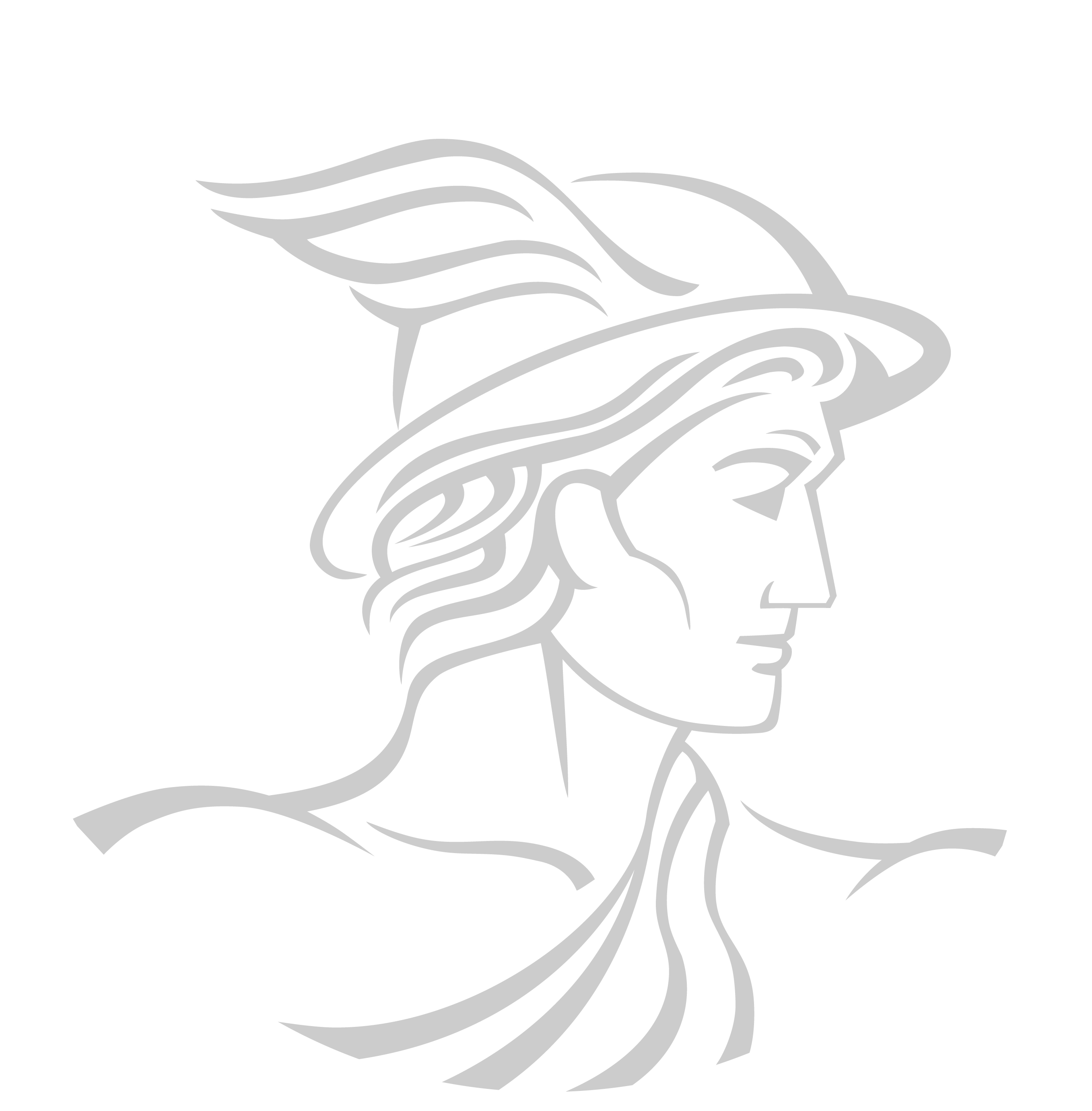 SOLICITUD DE COTIZACIONESCódigo BCB: ANPE - C N° 031/2017-1CPRIMERA CONVOCATORIALa Paz, agosto del 2017PARTE IINFORMACIÓN GENERAL A LOS PROPONENTESNORMATIVA APLICABLE AL PROCESO DE CONTRATACIÓNEl proceso de contratación para la Adquisición de Bienes se rige por el Decreto Supremo N° 0181, de 28 de junio de 2009, de las Normas Básicas del Sistema de Administración de Bienes y Servicios (NB-SABS), sus modificaciones y el presente Documento Base de Contratación (DBC).PROPONENTES ELEGIBLESEn esta convocatoria podrán participar únicamente los siguientes proponentes:Personas naturales con capacidad de contratar.Empresas legalmente constituidas en Bolivia.Asociaciones Accidentales.Micro y Pequeñas Empresas- MyPE’s.Asociaciones de Pequeños Productores Urbanos y Rurales– APP.Organizaciones Económicas Campesinas – OECAS.Cooperativas (cuando su documento de constitución establezca su capacidad de ofertar bienes).ACTIVIDADES ADMINISTRATIVAS PREVIAS A LA PRESENTACIÓN DE COTIZACIONES Inspección PreviaLa inspección previa es obligatoria para todos los potenciales proponentes.El proponente deberá realizar la Inspección Previa en la fecha, hora y lugar, establecidos en el presente DBC o por cuenta propia.Consultas Escritas sobre el DBC“No corresponde”.Reunión Informativa de AclaraciónLa Reunión Informativa de Aclaración se realizará, en la fecha, hora y lugar señalados en el presente DBC, en la que los potenciales proponentes podrán expresar sus consultas sobre el proceso de contratación.Las solicitudes de aclaración y sus respuestas, deberán ser tratadas en la Reunión Informativa de Aclaración.Al final de la reunión, el convocante entregará a cada uno de los potenciales proponentes asistentes o aquellos que así lo soliciten, copia o fotocopia del Acta de la Reunión Informativa de Aclaración, suscrita por los servidores públicos y todos los asistentes que así lo deseen. GARANTÍASDe acuerdo con lo establecido en el Artículo 20 de las NB-SABS, el proponente decidirá el tipo de garantía a presentar entre: Boleta de Garantía, Garantía a Primer Requerimiento o Póliza de Seguro de Fianza.Las garantías requeridas, de acuerdo con el objeto, son:Garantía de Cumplimiento de Contrato. La entidad convocante solicitará la Garantía de Cumplimiento de Contrato equivalente al siete por ciento (7%) del monto del contrato. Cuando se tengan programados pagos parciales, en sustitución de la Garantía de Cumplimiento de Contrato, se podrá prever una retención del siete por ciento (7%) de cada pago. Las Micro y Pequeñas Empresas, Asociaciones de Pequeños Productores Urbanos y Rurales y Organizaciones Económicas Campesinas presentarán una Garantía de Cumplimiento de Contrato por un monto equivalente al tres y medio por ciento (3.5%) del valor del contrato o se hará una retención del tres y medio por ciento (3.5%) correspondiente a cada pago cuando se tengan previstos pagos parciales. Garantía de Funcionamiento de Maquinaria y/o Equipo. La entidad convocante cuando considere necesario solicitará la Garantía de Funcionamiento de Maquinaria y/o Equipo hasta un máximo del uno punto cinco por ciento (1.5%) del monto del contrato. Por solicitud del proveedor, el contratante podrá efectuar una retención del monto equivalente a la garantía solicitada. Garantía de Correcta Inversión de Anticipo. En caso de convenirse anticipo, el proponente deberá presentar una Garantía de Correcta Inversión de Anticipo, equivalente al cien por ciento (100%) del anticipo otorgado. El monto total del anticipo no deberá exceder el veinte por ciento (20%) del monto total del contrato. (no corresponde)El tratamiento de ejecución y devolución de las Garantías de: Cumplimiento de Contrato, Funcionamiento de Maquinaria y/o Equipo y Correcta Inversión de Anticipo, se establecerá en el Contrato.RECHAZO Y DESCALIFICACIÓN DE COTIZACIONESProcederá el rechazo de la cotización cuando ésta fuese presentada fuera del plazo (fecha y hora) y/o en lugar diferente al establecido en el presente DBC.Las causales de descalificación son:Incumplimiento u omisión en la presentación de cualquier Formulario de Declaración Jurada requerido en el presente DBC. Incumplimiento a la Declaración Jurada del Formulario de Presentación de Cotización (Formulario A-1). Cuando la propuesta técnica y/o económica no cumpla con las condiciones establecidas en el presente DBC.Cuando la propuesta económica exceda el Precio Referencial.Cuando producto de la revisión aritmética de la propuesta económica existiera una diferencia superior al dos por ciento (2%), entre el monto total de la propuesta y el monto revisado por el Responsable de Evaluación o la Comisión de Calificación, según corresponda.Cuando el período de validez de la cotización, no se ajuste al plazo mínimo requerido en el presente DBC.Cuando el proponente presente dos o más alternativas en una misma cotización.Cuando el proponente presente dos o más cotizaciones.Cuando la cotización contenga textos entre líneas, borrones y tachaduras.Cuando la cotización presente errores no subsanables.Si para la formalización de la contratación, la documentación presentada por el proponente adjudicado, no respalda lo señalado en el Formulario de Presentación de Cotización (Formulario A-1).Si para la formalización de la contratación la documentación solicitada, no fuera presentada dentro del plazo establecido para su verificación; salvo que el proponente adjudicado hubiese justificado oportunamente el retraso por causas de fuerza mayor, caso fortuito o cuando la causa sea ajena a su voluntad.Cuando el proponente adjudicado desista de forma expresa o tácita de  formalizar la contratación.La descalificación de cotizaciones deberá realizarse única y exclusivamente por las causales señaladas precedentemente.CRITERIOS DE SUBSANABILIDAD Y ERRORES NO SUBSANABLESSe deberán considerar como criterios de subsanabilidad, los siguientes:Cuando los requisitos, condiciones, documentos y formularios de la cotización cumplan sustancialmente con lo solicitado en el presente DBC.Cuando los errores sean accidentales, accesorios o de forma y que no inciden en la validez y legalidad de la cotización presentada.Cuando la cotización no presente aquellas condiciones o requisitos que no estén claramente señalados en el presente DBC. Cuando el proponente oferte condiciones superiores a las requeridas en las Especificaciones Técnicas, siempre que estas condiciones no afecten el fin para el que fueron requeridas y/o se consideren beneficiosas para la Entidad.Los criterios señalados precedentemente no son limitativos, pudiendo el Responsable de Evaluación o la Comisión de Calificación considerar otros criterios de subsanabilidad.Cuando la cotización contenga errores subsanables, éstos serán señalados en el Informe de Evaluación y Recomendación de Adjudicación o Declaratoria Desierta.Estos criterios podrán aplicarse también en la etapa de verificación de documentos para la formalización de la contratación.Se consideran errores no subsanables, siendo objeto de descalificación, los siguientes:La ausencia de cualquier Formulario solicitado en el presente DBC, salvo el Formulario de Condiciones Adicionales (Formulario C-2), cuando el Método de Selección y Adjudicación sea el Precio Evaluado Más Bajo.La falta de firma del proponente en el Formulario de Presentación de Cotización (Formulario A-1).La falta de la propuesta técnica o parte de ella.La falta de la propuesta económica o parte de ella (Formulario A-1).Cuando se presente en fotocopia simple, el Formulario de Presentación de Cotización (Formulario A-1).DECLARATORIA DESIERTAEl RPA declarará desierta una convocatoria pública, de acuerdo con lo establecido en el Artículo 27 de las NB-SABS.CANCELACIÓN, SUSPENSIÓN Y ANULACIÓN DEL PROCESO DE CONTRATACIÓN	El proceso de contratación podrá ser cancelado, anulado o suspendido hasta antes de formalizar la contratación, mediante Contrato u Orden de Compra, a través de Resolución expresa, técnica y legalmente motivada, de acuerdo con lo establecido en el Artículo 28 de las NB-SABS.RESOLUCIONES RECURRIBLES	Los proponentes podrán interponer Recurso Administrativo de Impugnación, en procesos de contratación por montos mayores a Bs200.000.- (DOSCIENTOS MIL 00/100 BOLIVIANOS), únicamente contra las resoluciones establecidas en el inciso b) del parágrafo I del Artículo 90 de las NB-SABS; siempre que las mismas afecten, lesionen o puedan causar perjuicio a sus legítimos intereses, de acuerdo con lo regulado en el Capítulo VII del Título I de las NB-SABS.DOCUMENTOS QUE DEBE PRESENTAR EL PROPONENTETodos los Formularios de la propuesta, solicitados en el presente DBC, se constituirán en Declaraciones Juradas.Los documentos que deben presentar los proponentes son:Formulario de Presentación de Cotización (Formulario A-1). Formulario de Identificación del Proponente (Formulario A-2a o A-2b). Formulario de Especificaciones Técnicas (Formulario C-1); y cuando corresponda el Formulario de Condiciones Adicionales (Formulario C-2).En el caso de Asociaciones Accidentales, los documentos deberán presentarse diferenciando los que corresponden a la Asociación y los que corresponden a cada asociado.La documentación conjunta a presentar, es la siguiente:Formulario de Presentación de Cotización  (Formulario A-1).Formulario de Identificación del Proponente (Formulario A-2c).Formulario de Especificaciones Técnicas (Formulario C-1); y cuando corresponda el Formulario de Condiciones Adicionales (Formulario C-2).Cada asociado, en forma independiente, deberá presentar el Formulario de Identificación del Proponente para Integrantes de la Asociación Accidental (Formulario A-2c).La cotización deberá tener una validez no menor a sesenta (60) días calendario, desde la fecha fijada para la apertura de cotizaciones.RECEPCIÓN DE COTIZACIONESLa recepción de cotizaciones se efectuará, en el lugar señalado en el presente DBC hasta la fecha y hora límite fijados en el mismo.La cotización deberá ser presentada en sobre cerrado, dirigido a la entidad convocante, citando el Código Único de Contrataciones Estatales (CUCE) y el objeto de la Convocatoria, en cuyo caso el proponente podrá rotular su sobre de la siguiente manera:APERTURA DE COTIZACIONES	La apertura pública de cotizaciones se realizará en la fecha, hora y lugar señalados en el presente DBC, donde se dará lectura de los precios ofertados y se verificará los documentos presentados por los proponentes, aplicando la metodología PRESENTÓ/NO PRESENTÓ.	El acto se efectuara así se hubiese recibido una sola cotización. En caso de no existir cotizaciones, el Responsable de Evaluación o la Comisión de Calificación suspenderá el acto y recomendará al RPA, que la convocatoria sea declarada desierta.EVALUACIÓN DE COTIZACIONES	La entidad convocante, para la evaluación de cotizaciones podrá aplicar uno de los siguientes Métodos de Selección y Adjudicación:Precio Evaluado Más Bajo.Calidad, Propuesta Técnica y Costo. Calidad.EVALUACIÓN PRELIMINARConcluido el acto de apertura, en sesión reservada, el Responsable de Evaluación o la Comisión de Calificación, determinará si las propuestas continúan o se descalifican, verificando el cumplimiento sustancial y la validez de los Formularios de la Cotización.MÉTODO DE SELECCIÓN Y ADJUDICACIÓN PRECIO EVALUADO MÁS BAJO(método a ser aplicado en el presente proceso de contratación)Evaluación de la Propuesta EconómicaVerificación y Corrección de Errores Aritméticos	Se corregirán los errores aritméticos (Cuando Corresponda), verificando la propuesta económica de cada cotización (Formulario A-1), considerando lo siguiente:Cuando exista discrepancia entre los montos indicados en numeral y literal, prevalecerá el literal.Cuando el monto, resultado de la multiplicación del precio unitario por la cantidad, sea incorrecto, prevalecerá el precio unitario cotizado para obtener el monto correcto. Si la diferencia entre el monto leído de la cotización y el monto ajustado de la revisión aritmética es menor o igual al dos por ciento (2%), se ajustará la propuesta; caso contrario la cotización será descalificada.Si el monto ajustado por revisión aritmética superara el precio referencial la cotización será descalificada. El monto resultante producto de la revisión aritmética, denominado Monto Ajustado por Revisión Aritmética (MAPRA), deberá ser registrado en el Formulario V.En caso de que producto de la revisión, no se encuentre errores aritméticos el precio de la propuesta o valor leído de la propuesta (pp) será considerado como MAPRA del Formulario V.Margen de PreferenciaUna vez efectuada la corrección de los errores aritméticos, a las cotizaciones que no fuesen descalificadas, cuando corresponda, se aplicará a cada ítem, los márgenes de preferencia, independientemente de la forma de adjudicación (ítem, lote o total).Se aplicará únicamente uno de los dos tipos de márgenes de preferencia detallados a continuación:Margen de Preferencia por Costo Bruto de Producción:Margen de Preferencia para bienes producidos en el País, independientemente del origen de los insumos: Para las Micro y Pequeñas Empresas, Asociaciones de Pequeños Productores Urbanos y Rurales y Organizaciones Económicas Campesinas, se aplicará un margen de preferencia del veinte por ciento (20%) al precio ofertado.Factor de Ajuste Final				El Factor de ajuste final se lo calculará de la siguiente manera:fF=fa1+fa2-1Precio Ajustado				El Precio Ajustado, se determinará con la siguiente fórmula:Donde:			:	Precio Ajustado a efectos de calificación		:	Monto ajustado por revisión aritmética 					:	Factor de ajuste finalEl resultado del PA de cada propuesta será registrado en la última columna del Formulario V.Determinación de la Cotización con el Precio Evaluado Más BajoPara el caso adjudicación por ítems: Una vez efectuada la corrección de los errores aritméticos; y cuando corresponda, aplicado los márgenes de preferencia, de la última columna del Formulario V “Precio Ajustado”, se seleccionará la propuesta con el menor valor, el cual corresponderá al Precio Evaluado Más Bajo.Para el caso adjudicación por Lotes o por el Total: Una vez efectuada la corrección de los errores aritméticos; y cuando corresponda, aplicado los márgenes de preferencia a cada ítem, se procede a la sumatoria de los precios ajustados (PA) de la última columna del Formulario V “Precio Ajustado”, trasladando el Total del Precio Ajustado (TPA) al Formulario V-a de donde se seleccionará la propuesta con el menor valor, el cual corresponderá al Precio Evaluado Más Bajo.En caso de existir un empate entre dos o más propuestas, se procederá a la evaluación de la propuesta técnica de los proponentes que hubiesen empatado.Evaluación de la Propuesta TécnicaLa cotización con el Precio Evaluado Más Bajo, se someterá a la evaluación de la propuesta técnica, verificando la información contenida en el Formulario C-1, aplicando la metodología CUMPLE/NO CUMPLE. En caso de cumplir se recomendará su adjudicación, cuyo monto adjudicado corresponderá al valor real de la propuesta (MAPRA). Caso contrario se procederá a su descalificación y a la evaluación de la segunda propuesta con el Precio Evaluado Más Bajo, incluida en el Formulario V o V-a (columna Precio Ajustado), y así sucesivamente.En caso de existir empate entre dos o más propuestas, el Responsable de Evaluación o la Comisión de Calificación, será responsable de definir el desempate, aspecto que será señalado en el Informe de Evaluación y Recomendación de Adjudicación o Declaratoria Desierta.MÉTODO DE SELECCIÓN Y ADJUDICACIÓN CALIDAD, PROPUESTA TÉCNICA Y COSTO“NO APLICA ESTE MÉTODO”MÉTODO DE SELECCIÓN Y ADJUDICACIÓN CALIDAD“NO APLICA ESTE MÉTODO”CONTENIDO DEL INFORME DE EVALUACIÓN Y RECOMENDACIÓNEl Informe de Evaluación y Recomendación de Adjudicación o Declaratoria Desierta, deberá contener mínimamente lo siguiente:Nómina de los proponentes.Cuadros y/o Resultados de Evaluación.Detalle de errores subsanables, cuando corresponda.Causales para la descalificación de cotizaciones, cuando corresponda.Recomendación de Adjudicación o Declaratoria Desierta.Otros aspectos que el Responsable de Evaluación o la Comisión de Calificación, considere pertinentes.ADJUDICACIÓN O DECLARATORIA DESIERTAEl RPA, recibido el Informe de Evaluación y Recomendación de Adjudicación o Declaratoria Desierta y dentro del plazo fijado en el cronograma de plazos, emitirá la Adjudicación o Declaratoria Desierta.En caso de que el RPA solicite al Responsable de Evaluación o la Comisión de Calificación la complementación o sustentación del informe, podrá autorizar la modificación del cronograma de plazos a partir de la fecha establecida para la emisión de la Adjudicación o Declaratoria Desierta. El nuevo cronograma de plazos deberá ser publicado en el SICOES.		Si el RPA, recibida la complementación o sustentación del Informe de Evaluación y Recomendación, decidiera bajo su exclusiva responsabilidad, apartarse de la recomendación, deberá elaborar un informe fundamentado dirigido a la MAE y a la Contraloría General del Estado.Para contrataciones mayores a Bs200.000 (DOSCIENTOS MIL 00/100 BOLIVIANOS) el RPA deberá adjudicar o declarar desierta la contratación, mediante Resolución expresa, para contrataciones menores o iguales a dicho monto la entidad determinará el documento de adjudicación o declaratoria desierta.En contrataciones hasta Bs200.000 (DOSCIENTOS MIL 00/100 BOLIVIANOS), el documento de adjudicación o declaratoria desierta deberá ser publicado en el SICOES, para efectos de comunicación. FORMALIZACIÓN DE LA CONTRATACIÓNEl proponente adjudicado deberá presentar, para la formalización de la contratación, mediante Contrato u Orden de Compra, originales o fotocopias de los documentos (según corresponda) de los señalados en el Formulario de Presentación de Cotización (Formulario A-1), excepto aquella documentación cuya información se encuentre consignada en el Certificado del RUPE. 		Las Entidades Públicas deberán verificar la autenticidad del Certificado del RUPE presentado por el proponente adjudicado, ingresando el código de verificación del Certificado en el SICOES.La entidad convocante deberá otorgar al proponente adjudicado un plazo no inferior a cuatro (4) días hábiles para la entrega de los documentos requeridos en el presente DBC; si el proponente adjudicado presentase los documentos antes del plazo otorgado, el proceso deberá continuar.	En caso que el proponente adjudicado justifique, oportunamente, el retraso en la presentación de uno o varios documentos requeridos para la formalización de la contratación, por causas de fuerza mayor, caso fortuito u otras causas debidamente justificadas y aceptadas por la entidad, se deberá ampliar el plazo de presentación de documentos.	Cuando el proponente adjudicado desista de forma expresa o tácita de formalizar la contratación, mediante Contrato u Orden de Compra, su cotización será descalificada, procediéndose a la revisión de la siguiente cotización mejor evaluada. En caso de que la justificación del desistimiento no sea por causas de fuerza mayor, caso fortuito u otras causas debidamente justificadas y aceptadas por la entidad y se informará al SICOES, en cumplimiento al inciso c) del Artículo 49 de las NB-SABS.  	Si el desistimiento se debe a que la notificación de adjudicación se realizó una vez vencida la validez de la propuesta presentada, corresponderá la descalificación de la propuesta; sin embargo, no corresponde el registro en el SICOES como impedido. 	Si producto de la revisión efectuada para la formalización de la contratación los documentos presentados por el adjudicado no cumplan con las condiciones requeridas, no se considerará desistimiento, por lo que no corresponde el registro en el SICOES como impedido; sin embargo, corresponderá la descalificación de la Cotización.	En los casos señalados precedentemente, el RPA deberá autorizar la modificación del cronograma de plazos a partir de la fecha de emisión del documento de adjudicación.MODIFICACIONES AL CONTRATO Las modificaciones al contrato podrán efectuarse mediante Contrato Modificatorio cuando la modificación a ser introducida afecte el alcance, monto y/o plazo del contrato sin dar lugar al incremento de los precios unitarios. 	Se podrán realizar uno o varios contratos modificatorios, que sumados no deberán exceder el diez por ciento (10%) del monto del contrato principal.ENTREGA DE BIENES	La entrega de bienes deberá efectuarse cumpliendo con las condiciones técnicas, establecidas en el Contrato suscrito y de sus partes integrantes u Orden de Compra y cotización adjudicada, sujetas a la conformidad por el Responsable de Recepción o la Comisión de Recepción de la entidad contratante.CIERRE DEL CONTRATO U ORDEN DE COMPRA Y PAGOUna vez efectuada la Recepción Definitiva de (l) (los) bien (es), por el Responsable de Recepción o la Comisión de Recepción, la Unidad Administrativa, efectuará  el cierre del contrato u Orden de Compra, verificando el cumplimiento de las demás estipulaciones del contrato u Orden de Compra suscrito, a efectos del cobro de penalidades (si correspondiera), la devolución de garantía (si correspondiera) y emisión del Certificado de Cumplimiento de Contrato u Orden de Compra.		Cuando la contratación se hubiese formalizado, mediante una Orden de Compra y una vez efectuada la Recepción Definitiva, la Unidad Administrativa, emitirá el Certificado de Cumplimiento de la Orden de Compra. Los pagos se realizarán contra entrega de los bienes (pago total contra entrega total y pagos parciales contra entregas parciales) previa conformidad de la entidad convocante y entrega de factura por el proveedor.En las contrataciones de personas naturales, en ausencia de la nota fiscal (factura), la entidad convocante deberá retener los montos de obligaciones tributarias, para su posterior pago al Servicio de Impuestos Nacionales.GLOSARIO DE TÉRMINOSCertificado de Cumplimiento de Contrato u Orden de Compra: Se define, como el documento extendido por la entidad contratante en favor del Contratista, que oficializa el cumplimiento del Contrato u Orden de Compra; deberá contener como mínimo los siguientes datos: objeto de la contratación, monto contratado y plazo de entrega.Contratante: Se designa a la persona o institución de derecho público que una vez realizada la convocatoria pública y adjudicada la adquisición, se convierte en parte contractual del mismo.Convocante: Se designa a la persona o institución de derecho público que requiere la adquisición de bienes y realiza la convocatoria pública.Desistimiento: Renuncia expresa o tácita por voluntad del proponente adjudicado, de formalizar la contratación, que no es consecuencia de causas de fuerza mayor y/o caso fortuito. Proponente: Es la persona natural o jurídica que muestra interés en participar.  En una segunda instancia, es la persona jurídica que presenta una propuesta.Bienes Recurrentes: Son bienes que la entidad requiere de manera ininterrumpida para el cumplimiento de sus funciones.PARTE IIINFORMACIÓN TÉCNICA DE LA CONTRATACIÓNCONVOCATORIA Y DATOS GENERALES DE LA CONTRATACIÓN(*) Estas fechas son fijas en el proceso de contratación. Todos los plazos son de cumplimiento obligatorio, de acuerdo con lo establecido en el artículo 47 de las NB-SABS.ESPECIFICACIONES TÉCNICAS Y CONDICIONES REQUERIDAS PARA LOS BIENES A ADQUIRIRLas especificaciones técnicas requeridas, son:FORMULARIO C-1FORMULARIO DE ESPECIFICACIONES TÉCNICASNOTA:El Proponente también podrá ofertar características superiores a las solicitadas en el presente Formulario, que mejoren la calidad de los bienes y/o requisitos solicitados y/o ofertados, siempre que estas características fuesen beneficiosas para la entidad y/o no afecten el fin para el cual fueron requeridos los bienes.PARTE IIIANEXO 1FORMULARIO A-1PRESENTACIÓN DE COTIZACIÓN (Para Personas Naturales, Empresas o Asociaciones Accidentales)A nombre de (Nombre del proponente) a la cual represento, remito la presente cotización, declarando expresamente mi conformidad y compromiso de cumplimiento, conforme con los siguientes puntos:I.- De las Condiciones del ProcesoDeclaro cumplir estrictamente la normativa de la Ley N° 1178, de Administración y Control Gubernamentales, lo establecido en las NB-SABS y el presente DBC.Declaro no tener conflicto de intereses para el presente proceso de contratación.Declaro, que como proponente, no me encuentro en las causales de impedimento, establecidas en el Artículo 43 de las NB-SABS, para participar en el proceso de contratación.Declaro y garantizo haber examinado el DBC, así como los Formularios para la presentación de la cotización, aceptando sin reservas todas las estipulaciones en dichos documentos y la adhesión al texto del contrato.Declaro respetar el desempeño de los servidores públicos asignados, por la entidad convocante al proceso de contratación y no incurrir en relacionamiento que no sea a través de medio escrito, salvo en los actos de carácter público y exceptuando las consultas efectuadas al encargado de atender consultas, de manera previa a la presentación de cotizaciones. Declaro la veracidad de toda la información proporcionada y autorizo mediante la presente, para que en caso de ser adjudicado, cualquier persona natural o jurídica, suministre a los representantes autorizados de la entidad convocante, toda la información que requieran para verificar la documentación que presento. En caso de comprobarse falsedad en la misma, la entidad convocante tiene el derecho a descalificar la presente cotización, sin perjuicio de lo dispuesto en normativa específica.Declaro la autenticidad de las garantías presentadas en el proceso de contratación, autorizando su verificación en las instancias correspondientes (cuando corresponda).Declaro haber realizado la Inspección Previa.Comprometo mi inscripción en el Registro Único de Proveedores del Estado (RUPE), una vez presentada mi cotización a la entidad convocante (excepto aquellos proponentes que ya se encuentren inscritos en el RUPE).Me comprometo a denunciar por escrito, ante la MAE de la entidad convocante, cualquier tipo de presión o intento de extorsión de parte de los servidores públicos de la entidad convocante o de otras personas, para que se asuman las acciones legales y administrativas correspondientes.Acepto a sola firma de este documento que todos los Formularios presentados se tienen por suscritos.II.- De la Presentación de DocumentosEn caso de ser adjudicado, para la formalización de la contratación, se presentará la siguiente documentación en original o fotocopia (según corresponda), salvo aquella documentación cuya información se encuentre consignada en el certificado del RUPE, aceptando que el incumplimiento es causal de descalificación de la propuesta. En caso de Asociaciones Accidentales, la documentación conjunta a presentar es la señalada en los incisos: a), e) y k).Certificado del RUPE que respalde la información declarada en su cotización. Carnet de Identidad para personas naturales.Documento de Constitución de la empresa, excepto aquellas empresas que se encuentran inscritas en el Registro de Comercio.Matricula de Comercio actualizada, excepto para proponentes cuya normativa legal inherente a su constitución así lo prevea. Poder General Amplio y Suficiente del Representante Legal del proponente con facultades para presentar propuestas y suscribir contratos, inscrito en el Registro de Comercio, esta inscripción podrá exceptuarse para otros proponentes cuya normativa legal inherente a su constitución así lo prevea. Aquellas empresas unipersonales que no acrediten a un Representante Legal, no deberán presentar este Poder.Certificado de inscripción en el Padrón Nacional de Contribuyentes (NIT) activo y vigente, salvo lo previsto en el sub numeral 23.3 del presente DBC o certificación electrónica.Certificado de No Adeudo por Contribuciones al Seguro Social Obligatorio de largo plazo y al Sistema Integral de Pensiones, excepto personas naturales.Garantía de Cumplimiento de Contrato equivalente al siete por ciento (7%) del monto del contrato. En el caso de Asociaciones Accidentales esta garantía podrá ser presentada por una o más empresas que conforman la Asociación, siempre y cuando cumpla con las características de establecidas en el numeral 4, Parte I del presente DBC, emitida a nombre de la entidad convocante. Cuando se tengan programados pagos parciales, en sustitución de esta garantía, se podrá prever una retención del siete por ciento (7%) de cada pago (en caso que la formalización de la contratación sea mediante Contrato). Certificado que acredite la condición de MyPE, OECA o APP (cuando el proponente hubiese solicitado y/o señalado la aplicación del margen de preferencia).Certificación del Costo Bruto de Producción o Certificación de bienes producidos en el País independientemente del origen de los insumos (cuando el proponente hubiese solicitado la aplicación del margen de preferencia).Testimonio de Contrato de Asociación Accidental.(Firma del proponente) (Nombre completo del proponente)FORMULARIO A-2aIDENTIFICACIÓN DEL PROPONENTE(Para Personas Naturales)FORMULARIO A-2bIDENTIFICACIÓN DEL PROPONENTE(Para Empresas)FORMULARIO A-2cIDENTIFICACIÓN DEL PROPONENTE(Para Asociaciones Accidentales)FORMULARIO A-2cIDENTIFICACIÓN DEL PROPONENTE PARA INTEGRANTES DE LA ASOCIACIÓN ACCIDENTALFORMULARIO C-1 ESPECIFICACIONES TÉCNICASEste formulario se encuentra en el numeral 25, Parte II “Información Técnica de la contratación” del presente Documento Base de ContrataciónFORMULARIO C-2 CONDICIONES ADICIONALES (NO APLICABLE EN EL PRESENTE PROCESO DE CONTRATACIÓN)ANEXO 2FORMULARIO VEVALUACIÓN DE LA PROPUESTA ECONÓMICA  (Formato para Adjudicación por ítems)(En caso que la contratación se efectué por ítems, se deberá repetir el cuadro para cada ítem)(*) En caso de no evidenciarse errores aritméticos el monto leído de la propuesta (pp) debe trasladarse a la casilla monto ajustado por revisión aritmética (MAPRA)(Formato para Adjudicación por Lotes o total)(En caso que la contratación se efectué por lotes, se deberá repetir el cuadro para cada lote)(*) En caso de no evidenciarse errores aritméticos el monto leído de la propuesta (pp) debe trasladarse a la casilla monto ajustado por revisión aritmética (MAPRA)FORMULARIO Nº V-aEVALUACIÓN DE LA PROPUESTA ECONÓMICA  ANEXO 3MODELO DE CONTRATOMODELO DE CONTRATO N° 54/2017SANO – DLABS N° ____/2017 CUCE:_______contrato Administrativo de Provisión de Un Servidor de Hora, sujeto al tenor de las siguientes cláusulas:CLÁUSULA PRIMERA.- (DE LAS PARTES) Las partes CONTRATANTES son:El BANCO CENTRAL DE BOLIVIA, con Número de Identificación Tributaria (NIT) 1016739022, con domicilio en la calle Ayacucho esquina Mercado s/n de la zona central, en la Ciudad de La Paz – Bolivia, representado legalmente por __ Lic. _________________________ con Cédula de Identidad Nº ___________ emitida en ______________, como ______________, en mérito a la designación realizada mediante Acción de Personal N° _______ de ______ de _____ y a lo dispuesto en el artículo 12 del Reglamento Específico del Sistema de Administración de Bienes y Servicios (RE-SABS) del Banco Central de Bolivia, aprobado mediante Resolución de Directorio N° 147/2015 de 18 de agosto de 2015, y a la Resolución PRES - GAL N° 12/2015 de 27 de agosto de 2015, que en adelante se denominará la ENTIDAD._________, legalmente constituida y existente conforme a la legislación boliviana, con registro en FUNDEMPRESA bajo la Matrícula de Comercio  N° ____, inscrita en el Padrón Nacional de Contribuyentes con N.I.T. ______, con domicilio en ______ de la zona de _____ de la Ciudad de ___ – Bolivia, representada por _______ con Cédula de Identidad N° _____ expedida en  ____, en virtud al Testimonio de Poder N° ____ de __ de ____ de ___, otorgado ante ____, Notario de Fe Pública de Primera Clase N° __ del Distrito Judicial de ___, en adelante denominado el PROVEEDOR.La ENTIDAD y el PROVEEDOR en su conjunto serán denominados las PARTES.CLÁUSULA SEGUNDA.- (ANTECEDENTES) La ENTIDAD, en proceso realizado bajo las normas y regulaciones de contratación establecidas en el Decreto Supremo N° 0181 de fecha 28 de junio de 2009 de las Normas Básicas del Sistema de Administración de Bienes y Servicios (NB-SABS), sus modificaciones y el Documento Base de Contratación (DBC), para la Adquisición de Bienes, en la Modalidad de Contratación de Apoyo a la Producción Nacional y Empleo - ANPE N° ___/__, convocó el __ de ___ de ___, a personas naturales y jurídicas con capacidad de celebrar actos jurídicos, a presentar propuestas para la provisión de computadores portátiles para la ENTIDAD, con CUCE: ________, con base en lo solicitado en el DBC.Concluida la etapa de evaluación de propuestas, el Responsable del Proceso de Contratación de Apoyo Nacional a la Producción y Empleo (RPA), con base en el Informe ____ de __ de ___ de  ___, resolvió adjudicar mediante Resolución GADM - GAL N° _________ de ___ de ___ de___ al PROVEEDOR la provisión de computadores portátiles para la ENTIDAD, al cumplir su propuesta con todos los requisitos establecidos en el DBC.CLÁUSULA TERCERA.- (LEGISLACIÓN APLICABLE) El presente Contrato se celebra exclusivamente al amparo de las siguientes disposiciones:Constitución Política del Estado.Ley N° 1178 de 20 de julio de 1990 de Administración y Control Gubernamentales.Decreto Supremo Nº 0181, de las NB-SABS y sus modificaciones.Ley del Presupuesto General aprobado para la gestión.Otras disposiciones relacionadas.CLÁUSULA CUARTA.- (OBJETO Y CAUSA) El objeto del presente contrato es la provisión de un servidor de hora satelital, que en adelante se denominara el BIEN, así como su instalación y puesta en funcionamiento, para proporcionar el servicio de la hora en la infraestructura central de red (CORE) de la ENTIDAD, a ser suministrado por el PROVEEDOR, de conformidad con las Especificaciones Técnicas del DBC y la propuesta adjudicada, con estricta y absoluta sujeción al presente Contrato.CLÁUSULA QUINTA.- (DOCUMENTOS INTEGRANTES DEL CONTRATO) Para cumplimiento del presente Contrato, forman parte del mismo los siguientes documentos: DBC. Propuesta Adjudicada.Documento de Adjudicación Resolución GADM – GAL N° ___.Certificado del RUPE N° _______de ___ de ___de___.Garantías.Poder del Representante Legal del PROVEEDOR.Certificados de No Adeudos por Contribuciones al Seguro Social Obligatorio de Largo Plazo y al Sistema Integral de Pensiones.CLÁUSULA SEXTA.- (OBLIGACIONES DE LAS PARTES) Las PARTES se comprometen y obligan a dar cumplimiento a todas y cada una de las cláusulas del presente Contrato. Por su parte el PROVEEDOR se compromete a cumplir con las siguientes obligaciones: Realizar la provisión, instalación y puesta en funcionamiento del BIEN objeto del presente Contrato, de acuerdo con lo establecido en el DBC, así como las condiciones de su propuesta. Asumir directa e íntegramente el costo de todos los posibles daños y perjuicios que pudiera sufrir el personal a su cargo o terceros, durante la ejecución del presente Contrato, por acciones que se deriven de incumplimientos, accidentes, atentados, etc.Mantener vigentes y actualizadas las garantías presentadas (vigencia y/o monto), a requerimiento de la Entidad.Por su parte la ENTIDAD se compromete a cumplir con las siguientes obligaciones:Realizar la recepción provisional y/o definitiva del BIEN de acuerdo a las condiciones establecidas en el DBC, así como las condiciones de la propuesta adjudicada.Emitir el Acta de Recepción Definitiva del BIEN, cuando el mismo cumpla con las condiciones establecidas en el DBC, así como las condiciones de la propuesta adjudicada.Realizar el pago por la provisión del BIEN, en un plazo no mayor a cuarenta y cinco (45) días calendario de emitida el Acta de Recepción Definitiva.CLÁUSULA SÉPTIMA.- (VIGENCIA) La vigencia del presente Contrato, se extenderá desde el día siguiente hábil de su suscripción por ambas partes, hasta que la Gerencia de Administración de la ENTIDAD emita el Certificado de Cumplimiento de Contrato o el Certificado de Terminación de Contrato.CLÁUSULA OCTAVA.- (GARANTÍAS) 8.1. Garantía de Cumplimiento de Contrato:El PROVEEDOR, garantiza el fiel cumplimiento del presente Contrato en todas sus partes con _______, emitida por _______________ a la orden de la ENTIDAD, por el siete por ciento (7%) del monto del contrato que corresponde a Bs_____.- (_____ 00/100 Bolivianos), válida desde _____ de ____ de _____ hasta ____ de ____ de __. (Dependiendo de la garantía escogida por el PROVEEDOR)En caso de que el PROVEEDOR, incurriere en algún tipo de incumplimiento contractual, el importe de dicha garantía, será pagado en favor de la ENTIDAD, sin necesidad de ningún trámite o acción judicial, a su sólo requerimiento.8.2. Garantía de Funcionamiento de Maquinaria y/o Equipo:El PROVEEDOR, se compromete a garantizar el funcionamiento de los BIENES, con la constitución de una garantía, a la orden de la ENTIDAD, por el uno punto cinco por ciento (1,5%) del monto del contrato, con vigencia de al menos dos (2) años, computables a partir de una fecha posterior a la recepción provisional y previo a la recepción definitiva.Esta garantía cubrirá:Mantenimiento correctivo.El correcto funcionamiento del BIEN hasta los 3800 metros sobre el nivel del mar La Gerencia de Sistemas a través de la Jefatura del Departamento de Base de Datos y Comunicaciones realizará la fiscalización y seguimiento de los servicios cubiertos por ésta garantía.Esta garantía podrá ser ejecutada si el PROVEEDOR incumple sin justificación el reemplazo definitivo del BIEN, produciéndose una demora acumulada mayor o igual a treinta (30) días calendario.  8.3. Garantía de Fábrica:El PROVEEDOR, deberá entregar un respaldo verificable de la garantía de fábrica antes de la emisión del Acta de Recepción Definitiva, con una vigencia de al menos dos (2) años, computables desde una fecha posterior a la fecha de emisión del Acta de Recepción provisional y una fecha antes de la emisión del Acta de Recepción Definitiva, con cobertura de reemplazo de partes y/o equipo.CLÁUSULA NOVENA.- (PLAZO) El PROVEEDOR se obliga a cumplir con la entrega provisional del BIEN en un plazo menor o igual a sesenta (60) días calendario, computables a partir del siguiente día hábil a la suscripción del presente Contrato.CLAUSULA DÉCIMA.- (LUGAR Y FORMA DE ENTREGA) El PROVEEDOR realizará la entrega provisional del BIEN, en la Unidad de Activos Fijos del edificio principal de la ENTIDAD, ubicado en la Calle Ayacucho esquina Mercado s/n de la ciudad de La Paz.La instalación y puesta en funcionamiento de los componentes del BIEN deberá realizarse en el Centro de Computo Principal de la ENTIDAD, ubicado en el piso 11 del edificio principal del BCB, calle Ayacucho esquina Mercado, en la ciudad de La Paz.La instalación y puesta en funcionamiento de los componentes del BIEN así como la interconexión con la antena GPS con la cuenta la ENTIDAD deberá realizarse en el Centro de Computo Principal, ubicado en el piso 11 del edificio principal de la ENTIDAD, calle Ayacucho esquina Mercado.CLÁUSULA DÉCIMA PRIMERA.- (MONTO, MONEDA Y FORMA DE PAGO) El monto total propuesto y aceptado por ambas PARTES para la provisión, instalación y puesta en funcionamiento del BIEN asciende a la suma de Bs_____ (____ 00/100 Bolivianos), que serán cancelados una vez emitida el Acta de Recepción Definitiva.Es de exclusiva responsabilidad del PROVEEDOR, efectuar la provisión de los BIENES contratados dentro del monto establecido, ya que no se reconocerán ni procederán pagos por provisiones que hiciesen exceder dicho monto.CLÁUSULA DÉCIMA SEGUNDA.- (ESTIPULACIÓN SOBRE IMPUESTOS) Correrá por cuenta del PROVEEDOR el pago de todos los impuestos vigentes en el país a la fecha de presentación de su propuesta.En caso de que posteriormente, el Estado Plurinacional de Bolivia implante impuestos adicionales, disminuya o incremente los vigentes, mediante disposición legal expresa, el PROVEEDOR deberá acogerse a su cumplimiento desde la fecha de vigencia de dicha normativa. CLÁUSULA DÉCIMA TERCERA.- (FACTURACIÓN) Para que se efectúe el pago, el PROVEEDOR deberá emitir la respectiva factura oficial por el monto total establecido en la Cláusula Décima Primera del presente Contrato a favor de la ENTIDAD, no pudiendo deducirse del mismo los descuentos por concepto de multas aplicables, si hubiesen, caso contrario la ENTIDAD deberá realizar las retenciones tributarias que correspondan, para su posterior pago al Servicio de Impuestos Nacionales (SIN).CLÁUSULA DÉCIMA CUARTA.- (MODIFICACIONES AL CONTRATO) El Contrato podrá ser modificado por uno o varios Contratos Modificatorios, mismos que pueden afectar el alcance, monto y/o plazo. Asimismo, el monto del contrato modificatorio o la suma de los montos de los contratos modificatorios no deberá exceder el 10% del monto del presente contrato, de acuerdo con lo establecido en el inciso a) del artículo 89 del Decreto Supremo N° 0181.CLÁUSULA DÉCIMA QUINTA.- (CESIÓN) El PROVEEDOR no podrá transferir parcial, ni totalmente las obligaciones contraídas en el presente Contrato, siendo de su entera responsabilidad la ejecución y cumplimiento de las obligaciones establecidas en el mismo, salvo lo establecido en el parágrafo III del artículo 89 de las NB-SABS.CLÁUSULA DÉCIMA SEXTA.- (MULTAS) El PROVEEDOR se obliga a cumplir con el plazo de entrega provisional del BIEN, establecido en la Cláusula Novena del presente Contrato, caso contrario se aplicará una multa del cero coma cinco por ciento (0,5%) del monto total del presente Contrato por cada día calendario de retraso.La suma de las multas no podrá exceder en ningún caso el veinte por ciento (20%) del monto total del contrato, en cuyo caso se cobrarán las multas y se procederá con la resolución del Contrato, conforme lo establecido en la Cláusula Décima Novena del presente Contrato.Dichas multas serán cobradas excepto en los casos de fuerza mayor o caso fortuito debidamente comprobados por  el Responsable de la Recepción de la ENTIDAD.CLÁUSULA DÉCIMA SÉPTIMA.- (EXONERACIÓN DE LAS CARGAS LABORALES Y SOCIALES A LA ENTIDAD) El PROVEEDOR corre con las obligaciones que emerjan del objeto del presente Contrato, respecto a las cargas laborales y sociales con el personal de su dependencia, se exonera de estas obligaciones a la ENTIDAD.CLÁUSULA DÉCIMA OCTAVA.- (TERMINACIÓN DEL CONTRATO) Se dará por terminado el vínculo contractual por una de las siguientes modalidades:Por Cumplimiento de Contrato: De forma normal, tanto la ENTIDAD como el PROVEEDOR darán por terminado el presente Contrato, una vez que ambas PARTES hayan dado cumplimiento a todas las condiciones y estipulaciones contenidas en el mismo, lo cual se hará constar en el Certificado de Cumplimiento de Contrato.Por Resolución del Contrato: Si se diera el caso y como una forma excepcional de terminar el Contrato, a los efectos legales correspondientes, la ENTIDAD y el PROVEEDOR, acuerdan las siguientes causales para procesar la resolución del Contrato: A requerimiento de la ENTIDAD por causales atribuibles al PROVEEDOR:Por disolución del PROVEEDOR Por quiebra declarada del PROVEEDOR.Cuando el BIEN en la entrega definitiva no cumpla con lo requerido en el DBC, excepto lo señalado en el numeral 22.2 de la Cláusula Vigésima Segunda del presente Contrato. Cuando el monto de la multa, exceda el veinte por ciento (20%) del monto total del presente Contrato.Por cualquier incumplimiento a las obligaciones establecidas en el presente contrato, excepto los que son objeto de multa.A requerimiento del PROVEEDOR por causales atribuibles a la ENTIDAD:Por instrucciones injustificadas emanadas de la ENTIDAD para la suspensión de la provisión del BIEN por más de treinta (30) días calendario.Si apartándose de los términos del contrato, la ENTIDAD pretende efectuar aumento o disminución en las cantidades de la adquisición, sin la emisión del necesario Contrato Modificatorio.Por incumplimiento injustificado en el pago parcial o total, por más de cuarenta y cinco (45) días calendario computados a partir de la fecha de  emisión del Acta de Recepción Definitiva del BIEN.Reglas aplicables a la Resolución: Para procesar la resolución del Contrato por cualquiera de las causales señaladas, se aplicará el siguiente procedimiento:Cuando la causal que diere lugar a la resolución fuere atribuible al PROVEEDOR y no pudiera ser subsanada, la ENTIDAD dará aviso escrito mediante carta notariada al PROVEEDOR con la resolución del Contrato, estableciendo claramente la causal que se aduce y señalando que con la recepción de dicha carta queda resuelto el contrato.Cuando la causal que diere lugar a la resolución fuere atribuible a la ENTIDAD y no pudiera ser subsanada, el PROVEEDOR dará aviso escrito mediante carta notariada a la ENTIDAD con su intención de resolver el Contrato, estableciendo claramente la causal que se aduce. En el plazo de cinco (5) días hábiles de recibida la carta, la ENTIDAD realizará el análisis correspondiente y se pronunciará mediante carta sobre si acepta o no la resolución del Contrato.Cuando la causal que diere lugar a la resolución pueda ser subsanada la ENTIDAD o el PROVEEDOR dará aviso escrito mediante carta notariada, a la otra parte, de su intención de resolver el Contrato, estableciendo claramente la causal que se aduce, si dentro de los cinco (5) días hábiles siguientes de la fecha de notificación, se enmendarán las fallas, se normalizará el desarrollo de la provisión y se tomarán las medidas necesarias para continuar normalmente con las estipulaciones del Contrato. El requirente de la resolución expresará por escrito su conformidad a la solución y el aviso de intención de resolución será retirado. Caso contrario, si al vencimiento de éste término no existiese ninguna respuesta o esta fuera negativa, el proceso de resolución continuará a cuyo fin la ENTIDAD o el PROVEEDOR, según quién haya requerido la resolución del contrato, notificará mediante carta notariada a la otra parte, que la resolución del Contrato se ha hecho efectiva.Esta carta notariada dará lugar a que: cuando la resolución sea por causales atribuibles al PROVEEDOR, se registre la misma en el SICOES y quede impedido para participar en contrataciones con el Estado y se consolide a favor de la ENTIDAD la Garantía de Cumplimiento de Contrato.La ENTIDAD, procederá a establecer los montos reembolsables al PROVEEDOR por concepto de la provisión del BIEN satisfactoriamente efectuado, si corresponde. Con base en la liquidación final y establecidos los saldos en favor o en contra se procederá a la ejecución o devolución de la Garantía correspondiente.Resolución por causa de fuerza mayor o caso fortuito:Si en cualquier momento antes de la terminación de la provisión objeto del Contrato, la ENTIDAD se encontrase en una situación que vaya en contra de los intereses del Estado, comunicará por escrito mediante carta notariada la resolución del presente Contrato, justificando la causa y señalando que con su notificación queda resuelto el contrato.Por otra parte si en cualquier momento antes de la terminación de la provisión objeto del Contrato, la ENTIDAD o el PROVEEDOR se encontrase en una situación fuera de control, por causas de fuerza mayor o caso fortuito que imposibiliten la conclusión de la prestación del servicio, la parte afectada comunicará por escrito su intención de resolver el presente Contrato, justificando la causa.Esta primera carta de intención de resolución del CONTRATO, deberá ser cursada en un plazo de cinco (5) días hábiles posteriores al hecho generador de la resolución del presente Contrato, especificando la causal de resolución, dirigida a la ENTIDAD o al PROVEEDOR, según corresponda. Si dentro de los cinco (5) días hábiles de recibida la carta de intención de resolver el contrato la causal argumentada es subsanada no prosigue la resolución, situación que se notificara mediante carta escrita, empero, si no existe solución en dicho plazo se debe cursar una segunda carta notariada comunicando que la resolución se ha hecho efectiva.Cuando se efectúe la resolución del contrato se procederá a una liquidación de saldos deudores y acreedores de ambas PARTES, efectuándose los pagos a que hubiere lugar, conforme la evaluación del grado de cumplimiento de las Especificaciones Técnicas y se devolverá la Garantía de Cumplimiento de Contrato.CLÁUSULA DÉCIMA NOVENA.- (SOLUCIÓN DE CONTROVERSIAS) En caso de surgir controversias entre las PARTES durante la ejecución del presente contrato, las PARTES acudirán a los términos y condiciones del contrato, el DBC y la propuesta adjudicada, si no son solucionadas serán sometidas a la Jurisdicción Coactiva Fiscal.CLÁUSULA VIGÉSIMA.- (CONFIDENCIALIDAD) La información a la que este tuviere acceso el PROVEEDOR o que se genere durante o después de la ejecución del presente Contrato tendrá carácter confidencial quedando expresamente prohibida su divulgación a terceros, a menos que cuente con un pronunciamiento escrito por parte de la ENTIDAD en sentido contrario.CLÁUSULA VIGÉSIMA PRIMERA.- (SUSPENSIÓN) La ENTIDAD está facultada para suspender temporalmente la provisión que presta el PROVEEDOR, en cualquier momento, por motivos de fuerza mayor, caso fortuito y/o razones convenientes a los intereses del Estado; para lo cual notificará al PROVEEDOR por escrito por intermedio del Responsable de Recepción, con una anticipación de cinco (5) días calendario, excepto en los casos de urgencia por alguna emergencia imponderable, en los que se podrá notificar hasta en el día. Esta suspensión puede ser total o parcial.Asimismo, el PROVEEDOR podrá comunicar a la ENTIDAD mediante el Responsable de Recepción, la suspensión temporal la provisión, en cualquier momento, por motivos de fuerza mayor, caso fortuito o por causas atribuibles a la ENTIDAD que afecten al PROVEEDOR en la provisión, esta suspensión una vez calificada por el  Responsable de Recepción y aprobada por la ENTIDAD, puede ser parcial o total.En ambos casos, cuando la suspensión amerite la ampliación del plazo para la provisión de los BIENES se suscribirá el contrato modificatorio correspondiente.Si la provisión de los BIENES se suspende parcial o totalmente por negligencia del PROVEEDOR en observar y cumplir correctamente las estipulaciones del contrato y/o de los documentos que forman parte del mismo, no merecerá ninguna ampliación del plazo.CLAUSULA VIGÉSIMA SEGUNDA.- (CONDICIONES COMPLEMENTARIAS) El PROVEEDOR, mientras esté vigente la garantía de funcionamiento de maquinaria y/o equipo, sin costo adicional para la ENTIDAD, deberá dar cumplimiento a las siguientes condiciones complementarias:22.1.	Mantenimiento correctivo: El PROVEEDOR debe realizar el mantenimiento correctivo de cualquier componente del BIEN, en el edificio principal de la ENTIDAD, en coordinación con personal técnico del Departamento de Base de Datos y Comunicaciones y sin costo adicional para la ENTIDAD bajo las siguientes condiciones:Notificación del incidente: A través del personal del Departamento de Base de Datos y Comunicaciones de la Gerencia de Sistemas. La notificación se realizará vía teléfono, fax, correo electrónico u otro medio.Atención del incidente: A cargo de un técnico del PROVEEDOR y en sitio donde se encuentre instalado el BIEN.Tiempo máximo de atención del incidente reportado: Deberá ser realizado en el mismo día (ONDAY), una vez realizada la notificación del incidente, para el diagnóstico del mismo.Tiempo máximo de reparación del equipo afectado por el incidente reportado: cinco (5) días hábiles a partir de diagnóstico definitivo del incidente.Reparación no factible del equipo afectado: Si en el plazo de quince (15) días hábiles desde la notificación del incidente no se ha reparado el equipo afectado, entonces el PROVEEDOR debe realizar el cambio definitivo por un equipo de remplazo nuevo de características técnicas iguales o superiores al equipo remplazado.Tiempo máximo de remplazo del equipo afectado: diez (10) días hábiles a partir del siguiente día hábil de cumplido el tiempo máximo de reparación del equipo afectado.22.2.	Transferencia de conocimientos: Durante el período de instalación del BIEN, el PROVEEDOR realizará la transferencia de conocimientos mediante actividades que permita al personal técnico del Departamento de Base de Datos y Comunicaciones de  de Sistemas de la ENTIDAD administrar, mantener y soportar todas las funcionalidades de hardware y software del BIEN.22.3.	Documentación de la instalación. El PROVEEDOR entregará en medio digital e impreso a  de Sistemas de la ENTIDAD toda la documentación técnica  generada en el proceso de instalación del BIEN. Esta documentación debe ser entregada antes de la Recepción Definitiva del BIEN.CLÁUSULA VIGÉSIMA TERCERA.- (RECEPCIÓN PROVISIONAL SUJETA A PRUEBAS)Entrega provisional: El PROVEEDOR deberá entregar el BIEN en la Unidad de Activos Fijos de la ENTIDAD.Cambio de modelo: Se aceptará cambio de las características del BIEN entregado con relación al ofertado previa evaluación de los siguientes aspectos: Justificación escrita por parte del PROVEEDOR, explicando las razones del cambio. El modelo entregado deberá tener las mismas o superiores características técnicas que el modelo ofertado.  Informe técnico elaborado por el Departamento de Base de Datos y Comunicaciones de la ENTIDAD, evaluando las características técnicas del modelo recibido con relación a las características del modelo ofertado. Si el cambio es aceptado, el mismo no implicará ningún costo adicional para la ENTIDAD.Apertura y verificación de empaques. El Responsable de Recepción o la Comisión de Recepción en coordinación con el Departamento de Base de Datos y Comunicaciones de la Gerencia de Sistemas de la ENTIDAD realizará la apertura y verificación de empaques en un plazo máximo de dos (2) días hábiles posteriores a la entrega provisional de los BIENES. Acta de Recepción Provisional. Una vez verificado el BIEN el Responsable de Recepción o la Comisión de Recepción emitirá el Acta de Recepción Provisional en un plazo máximo de tres (3) días hábiles.Instalación y puesta en funcionamiento: La instalación y puesta en funcionamiento del BIEN debe ser realizada en un plazo máximo de 10 (diez) días hábiles computables a partir de la finalización de la apertura y verificación de empaques o una vez salvada cualquier observación si hubiera. La instalación y puesta en funcionamiento del BIEN debe ser coordinada con el personal técnico del Departamento de Base de datos y Comunicaciones de la Gerencia de Sistemas de la ENTIDAD.Horarios de trabajo: La instalación y puesta en funcionamiento del BIEN, en el Centro de Computo Principal de la ENTIDAD, se debe realizar en horarios previamente coordinados con  de Sistemas y que no afecten los servicios hacia los usuarios internos y externos de la ENTIDAD.Condiciones generales de la instalación: La instalación y puesta en funcionamiento del BIEN se realizará en coordinación con el personal técnico de  de Sistemas de la ENTIDAD. Las tareas mínimas a realizarse que estarán a cargo del PROVEEDOR serán las siguientes:Adecuaciones de ser necesarias (ambientes, instalaciones eléctricas, etc.).Instalación física del BIEN en gabinete.Configuración del BIEN.Pruebas funcionales del BIEN de acuerdo a los requerimientos de  de Sistemas de la ENTIDAD.Interconexión de BIEN con la antena GPS que tiene la ENTIDAD instalado en el helipuerto de su edificio principal.Pruebas integrales: El personal técnico del Departamento de Base de datos y Comunicaciones de la Gerencia de Sistemas de la ENTIDAD realizará todas las pruebas que considere pertinentes por un periodo de tiempo máximo de cinco (5) días hábiles a partir de la finalización de la instalación y puesta en funcionamiento del BIEN.Informe técnico: Será emitido por el Departamento de Base de datos y Comunicaciones de la Gerencia de Sistemas de la ENTIDAD en un plazo máximo de cinco (5) días hábiles a partir de la finalización de las pruebas integrales o una vez salvada la observación si hubiera.Observaciones a la entrega de componentes: Durante el proceso de instalación y puesta en funcionamiento y pruebas integrales, el PROVEEDOR tiene la obligación de salvar cualquier observación en un plazo máximo de treinta (30) días calendario a partir de la notificación.CLÁUSULA VIGÉSIMA CUARTA.- (RECEPCION DEFINITIVA) Dentro del plazo previsto, se hará efectiva la entrega provisional del BIEN objeto de la adquisición, a cuyo efecto, la ENTIDAD designará a un Responsable de Recepción o a una Comisión de Recepción, a quien le corresponderá verificar si los BIENES provistos concuerdan plenamente con las Especificaciones Técnicas de la propuesta aceptada y el presente Contrato, durante la recepción provisional y definitiva. Del acto de recepción definitiva se levantará el Acta de Recepción Definitiva, que es un documento diferente al registro de ingreso o almacenes, en el plazo de diez (10) días hábiles posterior  a la  emisión del informe técnico final.CLÁUSULA VIGÉSIMA QUINTA.- (CIERRE O LIQUIDACION DE CONTRATO) Dentro de los diez (10) días siguientes a la fecha de la emisión del Acta de Recepción Definitiva, la Gerencia de Administración de la ENTIDAD procederá a la devolución de la Garantía de Cumplimiento de Contrato.Transcurrida la vigencia de la Garantía de Funcionamiento de Maquinaria y/o Equipo y una vez que se emita la Conformidad por parte del encargado de fiscalización,  responsable del seguimiento de los servicios cubiertos con dicha garantía, la Gerencia de Administración de la ENTIDAD procederá a la devolución de la precitada Garantía y al cierre del contrato que será acreditado con la emisión del Certificado de Cumplimiento de Contrato o en caso de incumplimiento de las Especificaciones Técnicas, los términos, plazos y condiciones establecidos en el presente Contrato, se emitirá el Certificado de Terminación de Contrato.El Responsable de Recepción y la ENTIDAD, no darán por finalizada la adquisición ni procederá la liquidación, si el PROVEEDOR no hubiese cumplido con todas sus obligaciones de acuerdo a los términos del contrato y de sus documentos anexos.En el cierre o liquidación de contrato, se tomará en cuenta las multas (si hubieren).CLÁUSULA VIGÉSIMA SEXTA.- (CONFORMIDAD) En señal de conformidad y para su fiel y estricto cumplimiento, firmamos el presente Contrato, la Lic. ____________________, en representación legal de la ENTIDAD y el/la Sr. (a) ___________, en representación legal del PROVEEDOR.Este documento, conforme a disposiciones legales de control fiscal vigentes, será registrado ante la Contraloría General del Estado.La Paz, ___ de ____ de 2017.Vta/wee.Código Único de Contratación Estatal17-0951-00- 768602 -1-1ADQUISICIÓN DE UN SERVIDOR DE HORABANCO CENTRAL DE BOLIVIAGERENCIA DE ADMINISTRACIÓNSUBGERENCIA DE SERVICIOS GENERALESDEPARTAMENTO DE COMPRAS Y CONTRATACIONESLUGAR DE ENTREGA DE LA COTIZACIÓN: Ventanilla Única de Correspondencia, ubicada en Planta Baja del Edificio Principal del BCB, calle Ayacucho esquina Mercado, La Paz – BoliviaRAZÓN SOCIAL O NOMBRE DEL PROPONENTE:______________________________________(indicar si es una empresa, asociación accidental u otro tipo de proponente)APOYO NACIONAL A LA PRODUCCIÓN Y EMPLEO (POR SOLICITUD DE COTIZACIONES)CÓDIGO BCB: ANPE - C Nº 031/2017–1CPRIMERA CONVOCATORIAADQUISICIÓN DE UN SERVIDOR DE HORA No abrir antes de horas 10:00 del día lunes 14 de agosto del 2017% Componentes de Origen Nacional del Costo Bruto de ProducciónMargen de PreferenciaFactor de Ajuste(fa1)Entre el 30 y el 50 %25%0.75Mayor al 50%35%0.65En otros casos0%1.00Bienes producidos en el País, independientemente del Origen de los insumosMargen de PreferenciaFactor de Ajuste (fa1)Margen de Preferencia10%0.90En otros casos0%1.00Al precio ofertado para las Micro y Pequeñas Empresas, Asociaciones de Productores Urbanos y Rurales y Organizaciones Económicas CampesinasMargen de PreferenciaFactor de Ajuste(fa2)Margen de Preferencia20%0.80En otros casos0%1.001.    CONVOCATORIA1.    CONVOCATORIA1.    CONVOCATORIA1.    CONVOCATORIA1.    CONVOCATORIA1.    CONVOCATORIA1.    CONVOCATORIA1.    CONVOCATORIA1.    CONVOCATORIA1.    CONVOCATORIA1.    CONVOCATORIA1.    CONVOCATORIA1.    CONVOCATORIA1.    CONVOCATORIA1.    CONVOCATORIA1.    CONVOCATORIA1.    CONVOCATORIA1.    CONVOCATORIA1.    CONVOCATORIA1.    CONVOCATORIA1.    CONVOCATORIA1.    CONVOCATORIA1.    CONVOCATORIA1.    CONVOCATORIA1.    CONVOCATORIA1.    CONVOCATORIA1.    CONVOCATORIA1.    CONVOCATORIA1.    CONVOCATORIA1.    CONVOCATORIA1.    CONVOCATORIA1.    CONVOCATORIA1.    CONVOCATORIA1.    CONVOCATORIA1.    CONVOCATORIA1.    CONVOCATORIASe convoca a la presentación de cotizaciones para el siguiente proceso:Se convoca a la presentación de cotizaciones para el siguiente proceso:Se convoca a la presentación de cotizaciones para el siguiente proceso:Se convoca a la presentación de cotizaciones para el siguiente proceso:Se convoca a la presentación de cotizaciones para el siguiente proceso:Se convoca a la presentación de cotizaciones para el siguiente proceso:Se convoca a la presentación de cotizaciones para el siguiente proceso:Se convoca a la presentación de cotizaciones para el siguiente proceso:Se convoca a la presentación de cotizaciones para el siguiente proceso:Se convoca a la presentación de cotizaciones para el siguiente proceso:Se convoca a la presentación de cotizaciones para el siguiente proceso:Se convoca a la presentación de cotizaciones para el siguiente proceso:Se convoca a la presentación de cotizaciones para el siguiente proceso:Se convoca a la presentación de cotizaciones para el siguiente proceso:Se convoca a la presentación de cotizaciones para el siguiente proceso:Se convoca a la presentación de cotizaciones para el siguiente proceso:Se convoca a la presentación de cotizaciones para el siguiente proceso:Se convoca a la presentación de cotizaciones para el siguiente proceso:Se convoca a la presentación de cotizaciones para el siguiente proceso:Se convoca a la presentación de cotizaciones para el siguiente proceso:Se convoca a la presentación de cotizaciones para el siguiente proceso:Se convoca a la presentación de cotizaciones para el siguiente proceso:Se convoca a la presentación de cotizaciones para el siguiente proceso:Se convoca a la presentación de cotizaciones para el siguiente proceso:Se convoca a la presentación de cotizaciones para el siguiente proceso:Se convoca a la presentación de cotizaciones para el siguiente proceso:Se convoca a la presentación de cotizaciones para el siguiente proceso:Se convoca a la presentación de cotizaciones para el siguiente proceso:Se convoca a la presentación de cotizaciones para el siguiente proceso:Se convoca a la presentación de cotizaciones para el siguiente proceso:Se convoca a la presentación de cotizaciones para el siguiente proceso:Se convoca a la presentación de cotizaciones para el siguiente proceso:Se convoca a la presentación de cotizaciones para el siguiente proceso:Se convoca a la presentación de cotizaciones para el siguiente proceso:Se convoca a la presentación de cotizaciones para el siguiente proceso:Se convoca a la presentación de cotizaciones para el siguiente proceso:Entidad ConvocanteEntidad Convocante::BANCO CENTRAL DE BOLIVIABANCO CENTRAL DE BOLIVIABANCO CENTRAL DE BOLIVIABANCO CENTRAL DE BOLIVIABANCO CENTRAL DE BOLIVIABANCO CENTRAL DE BOLIVIABANCO CENTRAL DE BOLIVIABANCO CENTRAL DE BOLIVIABANCO CENTRAL DE BOLIVIABANCO CENTRAL DE BOLIVIABANCO CENTRAL DE BOLIVIABANCO CENTRAL DE BOLIVIABANCO CENTRAL DE BOLIVIABANCO CENTRAL DE BOLIVIABANCO CENTRAL DE BOLIVIABANCO CENTRAL DE BOLIVIABANCO CENTRAL DE BOLIVIABANCO CENTRAL DE BOLIVIABANCO CENTRAL DE BOLIVIABANCO CENTRAL DE BOLIVIABANCO CENTRAL DE BOLIVIABANCO CENTRAL DE BOLIVIABANCO CENTRAL DE BOLIVIABANCO CENTRAL DE BOLIVIABANCO CENTRAL DE BOLIVIABANCO CENTRAL DE BOLIVIABANCO CENTRAL DE BOLIVIABANCO CENTRAL DE BOLIVIABANCO CENTRAL DE BOLIVIABANCO CENTRAL DE BOLIVIABANCO CENTRAL DE BOLIVIAModalidad de ContrataciónModalidad de Contratación::Apoyo Nacional a la Producción y EmpleoApoyo Nacional a la Producción y EmpleoApoyo Nacional a la Producción y EmpleoApoyo Nacional a la Producción y EmpleoApoyo Nacional a la Producción y EmpleoApoyo Nacional a la Producción y EmpleoApoyo Nacional a la Producción y EmpleoApoyo Nacional a la Producción y EmpleoApoyo Nacional a la Producción y EmpleoApoyo Nacional a la Producción y EmpleoApoyo Nacional a la Producción y EmpleoApoyo Nacional a la Producción y EmpleoApoyo Nacional a la Producción y EmpleoApoyo Nacional a la Producción y EmpleoApoyo Nacional a la Producción y EmpleoApoyo Nacional a la Producción y EmpleoApoyo Nacional a la Producción y EmpleoApoyo Nacional a la Producción y EmpleoApoyo Nacional a la Producción y EmpleoApoyo Nacional a la Producción y EmpleoApoyo Nacional a la Producción y EmpleoApoyo Nacional a la Producción y EmpleoApoyo Nacional a la Producción y EmpleoApoyo Nacional a la Producción y EmpleoApoyo Nacional a la Producción y EmpleoApoyo Nacional a la Producción y EmpleoApoyo Nacional a la Producción y EmpleoApoyo Nacional a la Producción y EmpleoApoyo Nacional a la Producción y EmpleoApoyo Nacional a la Producción y EmpleoApoyo Nacional a la Producción y EmpleoCUCECUCE::Código interno que la entidad utiliza para Identificar al procesoCódigo interno que la entidad utiliza para Identificar al proceso::ANPE - C N° 031/2017-1CANPE - C N° 031/2017-1CANPE - C N° 031/2017-1CANPE - C N° 031/2017-1CANPE - C N° 031/2017-1CANPE - C N° 031/2017-1CANPE - C N° 031/2017-1CANPE - C N° 031/2017-1CANPE - C N° 031/2017-1CANPE - C N° 031/2017-1CANPE - C N° 031/2017-1CANPE - C N° 031/2017-1CANPE - C N° 031/2017-1CANPE - C N° 031/2017-1CANPE - C N° 031/2017-1CANPE - C N° 031/2017-1CANPE - C N° 031/2017-1CANPE - C N° 031/2017-1CANPE - C N° 031/2017-1CANPE - C N° 031/2017-1CANPE - C N° 031/2017-1CANPE - C N° 031/2017-1CObjeto de la contrataciónObjeto de la contratación::ADQUISICIÓN DE UN SERVIDOR DE HORAADQUISICIÓN DE UN SERVIDOR DE HORAADQUISICIÓN DE UN SERVIDOR DE HORAADQUISICIÓN DE UN SERVIDOR DE HORAADQUISICIÓN DE UN SERVIDOR DE HORAADQUISICIÓN DE UN SERVIDOR DE HORAADQUISICIÓN DE UN SERVIDOR DE HORAADQUISICIÓN DE UN SERVIDOR DE HORAADQUISICIÓN DE UN SERVIDOR DE HORAADQUISICIÓN DE UN SERVIDOR DE HORAADQUISICIÓN DE UN SERVIDOR DE HORAADQUISICIÓN DE UN SERVIDOR DE HORAADQUISICIÓN DE UN SERVIDOR DE HORAADQUISICIÓN DE UN SERVIDOR DE HORAADQUISICIÓN DE UN SERVIDOR DE HORAADQUISICIÓN DE UN SERVIDOR DE HORAADQUISICIÓN DE UN SERVIDOR DE HORAADQUISICIÓN DE UN SERVIDOR DE HORAADQUISICIÓN DE UN SERVIDOR DE HORAADQUISICIÓN DE UN SERVIDOR DE HORAADQUISICIÓN DE UN SERVIDOR DE HORAADQUISICIÓN DE UN SERVIDOR DE HORAADQUISICIÓN DE UN SERVIDOR DE HORAADQUISICIÓN DE UN SERVIDOR DE HORAADQUISICIÓN DE UN SERVIDOR DE HORAADQUISICIÓN DE UN SERVIDOR DE HORAADQUISICIÓN DE UN SERVIDOR DE HORAADQUISICIÓN DE UN SERVIDOR DE HORAADQUISICIÓN DE UN SERVIDOR DE HORAADQUISICIÓN DE UN SERVIDOR DE HORAADQUISICIÓN DE UN SERVIDOR DE HORAMétodo de Selección y AdjudicaciónMétodo de Selección y Adjudicación::a) Calidad, Propuesta Técnica y Costoa) Calidad, Propuesta Técnica y Costoa) Calidad, Propuesta Técnica y Costoa) Calidad, Propuesta Técnica y Costoa) Calidad, Propuesta Técnica y Costoa) Calidad, Propuesta Técnica y Costoa) Calidad, Propuesta Técnica y Costoa) Calidad, Propuesta Técnica y Costoa) Calidad, Propuesta Técnica y Costoa) Calidad, Propuesta Técnica y Costoa) Calidad, Propuesta Técnica y Costob) Calidad b) Calidad b) Calidad b) Calidad b) Calidad XXXc) Precio Evaluado más Bajoc) Precio Evaluado más Bajoc) Precio Evaluado más Bajoc) Precio Evaluado más Bajoc) Precio Evaluado más Bajoc) Precio Evaluado más BajoForma de AdjudicaciónForma de Adjudicación::Por el TotalPor el TotalPor el TotalPor el TotalPor el TotalPor el TotalPor el TotalPor el TotalPor el TotalPor el TotalPor el TotalPor el TotalPor el TotalPor el TotalPor el TotalPor el TotalPor el TotalPor el TotalPor el TotalPor el TotalPor el TotalPor el TotalPor el TotalPor el TotalPor el TotalPor el TotalPor el TotalPor el TotalPor el TotalPor el TotalPor el TotalPrecio Referencial (En Bs)Precio Referencial (En Bs)::Bs97.000,00Bs97.000,00Bs97.000,00Bs97.000,00Bs97.000,00Bs97.000,00Bs97.000,00Bs97.000,00Bs97.000,00Bs97.000,00Bs97.000,00Bs97.000,00Bs97.000,00Bs97.000,00Bs97.000,00Bs97.000,00Bs97.000,00Bs97.000,00Bs97.000,00Bs97.000,00Bs97.000,00Bs97.000,00Bs97.000,00Bs97.000,00Bs97.000,00Bs97.000,00Bs97.000,00Bs97.000,00Bs97.000,00Bs97.000,00Bs97.000,00La contratación se formalizará medianteLa contratación se formalizará mediante::ContratoContratoContratoContratoContratoContratoContratoContratoContratoContratoContratoContratoContratoContratoContratoContratoContratoContratoContratoContratoContratoContratoContratoContratoContratoContratoContratoContratoContratoContratoContratoGarantía de Cumplimiento de ContratoGarantía de Cumplimiento de Contrato::El proponente adjudicado deberá constituir la garantía del cumplimiento de contrato, por el 7% del monto total contratado.El proponente adjudicado deberá constituir la garantía del cumplimiento de contrato, por el 7% del monto total contratado.El proponente adjudicado deberá constituir la garantía del cumplimiento de contrato, por el 7% del monto total contratado.El proponente adjudicado deberá constituir la garantía del cumplimiento de contrato, por el 7% del monto total contratado.El proponente adjudicado deberá constituir la garantía del cumplimiento de contrato, por el 7% del monto total contratado.El proponente adjudicado deberá constituir la garantía del cumplimiento de contrato, por el 7% del monto total contratado.El proponente adjudicado deberá constituir la garantía del cumplimiento de contrato, por el 7% del monto total contratado.El proponente adjudicado deberá constituir la garantía del cumplimiento de contrato, por el 7% del monto total contratado.El proponente adjudicado deberá constituir la garantía del cumplimiento de contrato, por el 7% del monto total contratado.El proponente adjudicado deberá constituir la garantía del cumplimiento de contrato, por el 7% del monto total contratado.El proponente adjudicado deberá constituir la garantía del cumplimiento de contrato, por el 7% del monto total contratado.El proponente adjudicado deberá constituir la garantía del cumplimiento de contrato, por el 7% del monto total contratado.El proponente adjudicado deberá constituir la garantía del cumplimiento de contrato, por el 7% del monto total contratado.El proponente adjudicado deberá constituir la garantía del cumplimiento de contrato, por el 7% del monto total contratado.El proponente adjudicado deberá constituir la garantía del cumplimiento de contrato, por el 7% del monto total contratado.El proponente adjudicado deberá constituir la garantía del cumplimiento de contrato, por el 7% del monto total contratado.El proponente adjudicado deberá constituir la garantía del cumplimiento de contrato, por el 7% del monto total contratado.El proponente adjudicado deberá constituir la garantía del cumplimiento de contrato, por el 7% del monto total contratado.El proponente adjudicado deberá constituir la garantía del cumplimiento de contrato, por el 7% del monto total contratado.El proponente adjudicado deberá constituir la garantía del cumplimiento de contrato, por el 7% del monto total contratado.El proponente adjudicado deberá constituir la garantía del cumplimiento de contrato, por el 7% del monto total contratado.El proponente adjudicado deberá constituir la garantía del cumplimiento de contrato, por el 7% del monto total contratado.El proponente adjudicado deberá constituir la garantía del cumplimiento de contrato, por el 7% del monto total contratado.El proponente adjudicado deberá constituir la garantía del cumplimiento de contrato, por el 7% del monto total contratado.El proponente adjudicado deberá constituir la garantía del cumplimiento de contrato, por el 7% del monto total contratado.El proponente adjudicado deberá constituir la garantía del cumplimiento de contrato, por el 7% del monto total contratado.El proponente adjudicado deberá constituir la garantía del cumplimiento de contrato, por el 7% del monto total contratado.El proponente adjudicado deberá constituir la garantía del cumplimiento de contrato, por el 7% del monto total contratado.El proponente adjudicado deberá constituir la garantía del cumplimiento de contrato, por el 7% del monto total contratado.El proponente adjudicado deberá constituir la garantía del cumplimiento de contrato, por el 7% del monto total contratado.El proponente adjudicado deberá constituir la garantía del cumplimiento de contrato, por el 7% del monto total contratado.Garantía de Funcionamiento  de Maquinaria y/o Equipo                            Garantía de Funcionamiento  de Maquinaria y/o Equipo                            ::El proveedor deberá constituir la Garantía de Funcionamiento de Maquinaria y/o Equipo que será hasta un máximo del 1.5% del monto del contrato o a solicitud del proveedor se podrá efectuar una retención del monto equivalente a la garantía solicitada.El proveedor deberá constituir la Garantía de Funcionamiento de Maquinaria y/o Equipo que será hasta un máximo del 1.5% del monto del contrato o a solicitud del proveedor se podrá efectuar una retención del monto equivalente a la garantía solicitada.El proveedor deberá constituir la Garantía de Funcionamiento de Maquinaria y/o Equipo que será hasta un máximo del 1.5% del monto del contrato o a solicitud del proveedor se podrá efectuar una retención del monto equivalente a la garantía solicitada.El proveedor deberá constituir la Garantía de Funcionamiento de Maquinaria y/o Equipo que será hasta un máximo del 1.5% del monto del contrato o a solicitud del proveedor se podrá efectuar una retención del monto equivalente a la garantía solicitada.El proveedor deberá constituir la Garantía de Funcionamiento de Maquinaria y/o Equipo que será hasta un máximo del 1.5% del monto del contrato o a solicitud del proveedor se podrá efectuar una retención del monto equivalente a la garantía solicitada.El proveedor deberá constituir la Garantía de Funcionamiento de Maquinaria y/o Equipo que será hasta un máximo del 1.5% del monto del contrato o a solicitud del proveedor se podrá efectuar una retención del monto equivalente a la garantía solicitada.El proveedor deberá constituir la Garantía de Funcionamiento de Maquinaria y/o Equipo que será hasta un máximo del 1.5% del monto del contrato o a solicitud del proveedor se podrá efectuar una retención del monto equivalente a la garantía solicitada.El proveedor deberá constituir la Garantía de Funcionamiento de Maquinaria y/o Equipo que será hasta un máximo del 1.5% del monto del contrato o a solicitud del proveedor se podrá efectuar una retención del monto equivalente a la garantía solicitada.El proveedor deberá constituir la Garantía de Funcionamiento de Maquinaria y/o Equipo que será hasta un máximo del 1.5% del monto del contrato o a solicitud del proveedor se podrá efectuar una retención del monto equivalente a la garantía solicitada.El proveedor deberá constituir la Garantía de Funcionamiento de Maquinaria y/o Equipo que será hasta un máximo del 1.5% del monto del contrato o a solicitud del proveedor se podrá efectuar una retención del monto equivalente a la garantía solicitada.El proveedor deberá constituir la Garantía de Funcionamiento de Maquinaria y/o Equipo que será hasta un máximo del 1.5% del monto del contrato o a solicitud del proveedor se podrá efectuar una retención del monto equivalente a la garantía solicitada.El proveedor deberá constituir la Garantía de Funcionamiento de Maquinaria y/o Equipo que será hasta un máximo del 1.5% del monto del contrato o a solicitud del proveedor se podrá efectuar una retención del monto equivalente a la garantía solicitada.El proveedor deberá constituir la Garantía de Funcionamiento de Maquinaria y/o Equipo que será hasta un máximo del 1.5% del monto del contrato o a solicitud del proveedor se podrá efectuar una retención del monto equivalente a la garantía solicitada.El proveedor deberá constituir la Garantía de Funcionamiento de Maquinaria y/o Equipo que será hasta un máximo del 1.5% del monto del contrato o a solicitud del proveedor se podrá efectuar una retención del monto equivalente a la garantía solicitada.El proveedor deberá constituir la Garantía de Funcionamiento de Maquinaria y/o Equipo que será hasta un máximo del 1.5% del monto del contrato o a solicitud del proveedor se podrá efectuar una retención del monto equivalente a la garantía solicitada.El proveedor deberá constituir la Garantía de Funcionamiento de Maquinaria y/o Equipo que será hasta un máximo del 1.5% del monto del contrato o a solicitud del proveedor se podrá efectuar una retención del monto equivalente a la garantía solicitada.El proveedor deberá constituir la Garantía de Funcionamiento de Maquinaria y/o Equipo que será hasta un máximo del 1.5% del monto del contrato o a solicitud del proveedor se podrá efectuar una retención del monto equivalente a la garantía solicitada.El proveedor deberá constituir la Garantía de Funcionamiento de Maquinaria y/o Equipo que será hasta un máximo del 1.5% del monto del contrato o a solicitud del proveedor se podrá efectuar una retención del monto equivalente a la garantía solicitada.El proveedor deberá constituir la Garantía de Funcionamiento de Maquinaria y/o Equipo que será hasta un máximo del 1.5% del monto del contrato o a solicitud del proveedor se podrá efectuar una retención del monto equivalente a la garantía solicitada.El proveedor deberá constituir la Garantía de Funcionamiento de Maquinaria y/o Equipo que será hasta un máximo del 1.5% del monto del contrato o a solicitud del proveedor se podrá efectuar una retención del monto equivalente a la garantía solicitada.El proveedor deberá constituir la Garantía de Funcionamiento de Maquinaria y/o Equipo que será hasta un máximo del 1.5% del monto del contrato o a solicitud del proveedor se podrá efectuar una retención del monto equivalente a la garantía solicitada.El proveedor deberá constituir la Garantía de Funcionamiento de Maquinaria y/o Equipo que será hasta un máximo del 1.5% del monto del contrato o a solicitud del proveedor se podrá efectuar una retención del monto equivalente a la garantía solicitada.El proveedor deberá constituir la Garantía de Funcionamiento de Maquinaria y/o Equipo que será hasta un máximo del 1.5% del monto del contrato o a solicitud del proveedor se podrá efectuar una retención del monto equivalente a la garantía solicitada.El proveedor deberá constituir la Garantía de Funcionamiento de Maquinaria y/o Equipo que será hasta un máximo del 1.5% del monto del contrato o a solicitud del proveedor se podrá efectuar una retención del monto equivalente a la garantía solicitada.El proveedor deberá constituir la Garantía de Funcionamiento de Maquinaria y/o Equipo que será hasta un máximo del 1.5% del monto del contrato o a solicitud del proveedor se podrá efectuar una retención del monto equivalente a la garantía solicitada.El proveedor deberá constituir la Garantía de Funcionamiento de Maquinaria y/o Equipo que será hasta un máximo del 1.5% del monto del contrato o a solicitud del proveedor se podrá efectuar una retención del monto equivalente a la garantía solicitada.El proveedor deberá constituir la Garantía de Funcionamiento de Maquinaria y/o Equipo que será hasta un máximo del 1.5% del monto del contrato o a solicitud del proveedor se podrá efectuar una retención del monto equivalente a la garantía solicitada.El proveedor deberá constituir la Garantía de Funcionamiento de Maquinaria y/o Equipo que será hasta un máximo del 1.5% del monto del contrato o a solicitud del proveedor se podrá efectuar una retención del monto equivalente a la garantía solicitada.El proveedor deberá constituir la Garantía de Funcionamiento de Maquinaria y/o Equipo que será hasta un máximo del 1.5% del monto del contrato o a solicitud del proveedor se podrá efectuar una retención del monto equivalente a la garantía solicitada.El proveedor deberá constituir la Garantía de Funcionamiento de Maquinaria y/o Equipo que será hasta un máximo del 1.5% del monto del contrato o a solicitud del proveedor se podrá efectuar una retención del monto equivalente a la garantía solicitada.El proveedor deberá constituir la Garantía de Funcionamiento de Maquinaria y/o Equipo que será hasta un máximo del 1.5% del monto del contrato o a solicitud del proveedor se podrá efectuar una retención del monto equivalente a la garantía solicitada.Organismo FinanciadorOrganismo Financiador::Nombre del Organismo Financiador Nombre del Organismo Financiador Nombre del Organismo Financiador Nombre del Organismo Financiador Nombre del Organismo Financiador Nombre del Organismo Financiador Nombre del Organismo Financiador Nombre del Organismo Financiador Nombre del Organismo Financiador Nombre del Organismo Financiador Nombre del Organismo Financiador Nombre del Organismo Financiador Nombre del Organismo Financiador Nombre del Organismo Financiador Nombre del Organismo Financiador Nombre del Organismo Financiador Nombre del Organismo Financiador Nombre del Organismo Financiador Nombre del Organismo Financiador Nombre del Organismo Financiador Nombre del Organismo Financiador % de Financiamiento% de Financiamiento% de Financiamiento(de acuerdo al clasificador vigente) (de acuerdo al clasificador vigente) (de acuerdo al clasificador vigente) (de acuerdo al clasificador vigente) (de acuerdo al clasificador vigente) (de acuerdo al clasificador vigente) (de acuerdo al clasificador vigente) (de acuerdo al clasificador vigente) (de acuerdo al clasificador vigente) (de acuerdo al clasificador vigente) (de acuerdo al clasificador vigente) (de acuerdo al clasificador vigente) (de acuerdo al clasificador vigente) (de acuerdo al clasificador vigente) (de acuerdo al clasificador vigente) (de acuerdo al clasificador vigente) (de acuerdo al clasificador vigente) (de acuerdo al clasificador vigente) (de acuerdo al clasificador vigente) (de acuerdo al clasificador vigente) (de acuerdo al clasificador vigente) Recursos Propios del BCBRecursos Propios del BCBRecursos Propios del BCBRecursos Propios del BCBRecursos Propios del BCBRecursos Propios del BCBRecursos Propios del BCBRecursos Propios del BCBRecursos Propios del BCBRecursos Propios del BCBRecursos Propios del BCBRecursos Propios del BCBRecursos Propios del BCBRecursos Propios del BCBRecursos Propios del BCBRecursos Propios del BCBRecursos Propios del BCBRecursos Propios del BCBRecursos Propios del BCBRecursos Propios del BCBRecursos Propios del BCB100100100Plazo previsto para la entrega de bienesPlazo previsto para la entrega de bienes::Recepción Provisiona: 60 días calendario, a partir del siguiente día hábil a la firma del contrato.Recepción Provisiona: 60 días calendario, a partir del siguiente día hábil a la firma del contrato.Recepción Provisiona: 60 días calendario, a partir del siguiente día hábil a la firma del contrato.Recepción Provisiona: 60 días calendario, a partir del siguiente día hábil a la firma del contrato.Recepción Provisiona: 60 días calendario, a partir del siguiente día hábil a la firma del contrato.Recepción Provisiona: 60 días calendario, a partir del siguiente día hábil a la firma del contrato.Recepción Provisiona: 60 días calendario, a partir del siguiente día hábil a la firma del contrato.Recepción Provisiona: 60 días calendario, a partir del siguiente día hábil a la firma del contrato.Recepción Provisiona: 60 días calendario, a partir del siguiente día hábil a la firma del contrato.Recepción Provisiona: 60 días calendario, a partir del siguiente día hábil a la firma del contrato.Recepción Provisiona: 60 días calendario, a partir del siguiente día hábil a la firma del contrato.Recepción Provisiona: 60 días calendario, a partir del siguiente día hábil a la firma del contrato.Recepción Provisiona: 60 días calendario, a partir del siguiente día hábil a la firma del contrato.Recepción Provisiona: 60 días calendario, a partir del siguiente día hábil a la firma del contrato.Recepción Provisiona: 60 días calendario, a partir del siguiente día hábil a la firma del contrato.Recepción Provisiona: 60 días calendario, a partir del siguiente día hábil a la firma del contrato.Recepción Provisiona: 60 días calendario, a partir del siguiente día hábil a la firma del contrato.Recepción Provisiona: 60 días calendario, a partir del siguiente día hábil a la firma del contrato.Recepción Provisiona: 60 días calendario, a partir del siguiente día hábil a la firma del contrato.Recepción Provisiona: 60 días calendario, a partir del siguiente día hábil a la firma del contrato.Recepción Provisiona: 60 días calendario, a partir del siguiente día hábil a la firma del contrato.Recepción Provisiona: 60 días calendario, a partir del siguiente día hábil a la firma del contrato.Recepción Provisiona: 60 días calendario, a partir del siguiente día hábil a la firma del contrato.Recepción Provisiona: 60 días calendario, a partir del siguiente día hábil a la firma del contrato.Recepción Provisiona: 60 días calendario, a partir del siguiente día hábil a la firma del contrato.Recepción Provisiona: 60 días calendario, a partir del siguiente día hábil a la firma del contrato.Recepción Provisiona: 60 días calendario, a partir del siguiente día hábil a la firma del contrato.Recepción Provisiona: 60 días calendario, a partir del siguiente día hábil a la firma del contrato.Recepción Provisiona: 60 días calendario, a partir del siguiente día hábil a la firma del contrato.Recepción Provisiona: 60 días calendario, a partir del siguiente día hábil a la firma del contrato.Recepción Provisiona: 60 días calendario, a partir del siguiente día hábil a la firma del contrato.Lugar de entregade bienesLugar de entregade bienes::En Activos Fijos, ubicado en el Edificio del BCB Calle Ayacucho esq. Mercado - Piso 5.En Activos Fijos, ubicado en el Edificio del BCB Calle Ayacucho esq. Mercado - Piso 5.En Activos Fijos, ubicado en el Edificio del BCB Calle Ayacucho esq. Mercado - Piso 5.En Activos Fijos, ubicado en el Edificio del BCB Calle Ayacucho esq. Mercado - Piso 5.En Activos Fijos, ubicado en el Edificio del BCB Calle Ayacucho esq. Mercado - Piso 5.En Activos Fijos, ubicado en el Edificio del BCB Calle Ayacucho esq. Mercado - Piso 5.En Activos Fijos, ubicado en el Edificio del BCB Calle Ayacucho esq. Mercado - Piso 5.En Activos Fijos, ubicado en el Edificio del BCB Calle Ayacucho esq. Mercado - Piso 5.En Activos Fijos, ubicado en el Edificio del BCB Calle Ayacucho esq. Mercado - Piso 5.En Activos Fijos, ubicado en el Edificio del BCB Calle Ayacucho esq. Mercado - Piso 5.En Activos Fijos, ubicado en el Edificio del BCB Calle Ayacucho esq. Mercado - Piso 5.En Activos Fijos, ubicado en el Edificio del BCB Calle Ayacucho esq. Mercado - Piso 5.En Activos Fijos, ubicado en el Edificio del BCB Calle Ayacucho esq. Mercado - Piso 5.En Activos Fijos, ubicado en el Edificio del BCB Calle Ayacucho esq. Mercado - Piso 5.En Activos Fijos, ubicado en el Edificio del BCB Calle Ayacucho esq. Mercado - Piso 5.En Activos Fijos, ubicado en el Edificio del BCB Calle Ayacucho esq. Mercado - Piso 5.En Activos Fijos, ubicado en el Edificio del BCB Calle Ayacucho esq. Mercado - Piso 5.En Activos Fijos, ubicado en el Edificio del BCB Calle Ayacucho esq. Mercado - Piso 5.En Activos Fijos, ubicado en el Edificio del BCB Calle Ayacucho esq. Mercado - Piso 5.En Activos Fijos, ubicado en el Edificio del BCB Calle Ayacucho esq. Mercado - Piso 5.En Activos Fijos, ubicado en el Edificio del BCB Calle Ayacucho esq. Mercado - Piso 5.En Activos Fijos, ubicado en el Edificio del BCB Calle Ayacucho esq. Mercado - Piso 5.En Activos Fijos, ubicado en el Edificio del BCB Calle Ayacucho esq. Mercado - Piso 5.En Activos Fijos, ubicado en el Edificio del BCB Calle Ayacucho esq. Mercado - Piso 5.En Activos Fijos, ubicado en el Edificio del BCB Calle Ayacucho esq. Mercado - Piso 5.En Activos Fijos, ubicado en el Edificio del BCB Calle Ayacucho esq. Mercado - Piso 5.En Activos Fijos, ubicado en el Edificio del BCB Calle Ayacucho esq. Mercado - Piso 5.En Activos Fijos, ubicado en el Edificio del BCB Calle Ayacucho esq. Mercado - Piso 5.En Activos Fijos, ubicado en el Edificio del BCB Calle Ayacucho esq. Mercado - Piso 5.En Activos Fijos, ubicado en el Edificio del BCB Calle Ayacucho esq. Mercado - Piso 5.En Activos Fijos, ubicado en el Edificio del BCB Calle Ayacucho esq. Mercado - Piso 5.Lugar de entregade bienesLugar de entregade bienesEn Activos Fijos, ubicado en el Edificio del BCB Calle Ayacucho esq. Mercado - Piso 5.En Activos Fijos, ubicado en el Edificio del BCB Calle Ayacucho esq. Mercado - Piso 5.En Activos Fijos, ubicado en el Edificio del BCB Calle Ayacucho esq. Mercado - Piso 5.En Activos Fijos, ubicado en el Edificio del BCB Calle Ayacucho esq. Mercado - Piso 5.En Activos Fijos, ubicado en el Edificio del BCB Calle Ayacucho esq. Mercado - Piso 5.En Activos Fijos, ubicado en el Edificio del BCB Calle Ayacucho esq. Mercado - Piso 5.En Activos Fijos, ubicado en el Edificio del BCB Calle Ayacucho esq. Mercado - Piso 5.En Activos Fijos, ubicado en el Edificio del BCB Calle Ayacucho esq. Mercado - Piso 5.En Activos Fijos, ubicado en el Edificio del BCB Calle Ayacucho esq. Mercado - Piso 5.En Activos Fijos, ubicado en el Edificio del BCB Calle Ayacucho esq. Mercado - Piso 5.En Activos Fijos, ubicado en el Edificio del BCB Calle Ayacucho esq. Mercado - Piso 5.En Activos Fijos, ubicado en el Edificio del BCB Calle Ayacucho esq. Mercado - Piso 5.En Activos Fijos, ubicado en el Edificio del BCB Calle Ayacucho esq. Mercado - Piso 5.En Activos Fijos, ubicado en el Edificio del BCB Calle Ayacucho esq. Mercado - Piso 5.En Activos Fijos, ubicado en el Edificio del BCB Calle Ayacucho esq. Mercado - Piso 5.En Activos Fijos, ubicado en el Edificio del BCB Calle Ayacucho esq. Mercado - Piso 5.En Activos Fijos, ubicado en el Edificio del BCB Calle Ayacucho esq. Mercado - Piso 5.En Activos Fijos, ubicado en el Edificio del BCB Calle Ayacucho esq. Mercado - Piso 5.En Activos Fijos, ubicado en el Edificio del BCB Calle Ayacucho esq. Mercado - Piso 5.En Activos Fijos, ubicado en el Edificio del BCB Calle Ayacucho esq. Mercado - Piso 5.En Activos Fijos, ubicado en el Edificio del BCB Calle Ayacucho esq. Mercado - Piso 5.En Activos Fijos, ubicado en el Edificio del BCB Calle Ayacucho esq. Mercado - Piso 5.En Activos Fijos, ubicado en el Edificio del BCB Calle Ayacucho esq. Mercado - Piso 5.En Activos Fijos, ubicado en el Edificio del BCB Calle Ayacucho esq. Mercado - Piso 5.En Activos Fijos, ubicado en el Edificio del BCB Calle Ayacucho esq. Mercado - Piso 5.En Activos Fijos, ubicado en el Edificio del BCB Calle Ayacucho esq. Mercado - Piso 5.En Activos Fijos, ubicado en el Edificio del BCB Calle Ayacucho esq. Mercado - Piso 5.En Activos Fijos, ubicado en el Edificio del BCB Calle Ayacucho esq. Mercado - Piso 5.En Activos Fijos, ubicado en el Edificio del BCB Calle Ayacucho esq. Mercado - Piso 5.En Activos Fijos, ubicado en el Edificio del BCB Calle Ayacucho esq. Mercado - Piso 5.En Activos Fijos, ubicado en el Edificio del BCB Calle Ayacucho esq. Mercado - Piso 5.Señalar para cuando es el requerimiento del bienSeñalar para cuando es el requerimiento del bienXXXBienes para la gestión en curso.Bienes para la gestión en curso.Bienes para la gestión en curso.Bienes para la gestión en curso.Bienes para la gestión en curso.Bienes para la gestión en curso.Bienes para la gestión en curso.Bienes para la gestión en curso.Bienes para la gestión en curso.Bienes para la gestión en curso.Bienes para la gestión en curso.Bienes para la gestión en curso.Bienes para la gestión en curso.Bienes para la gestión en curso.Bienes para la gestión en curso.Bienes para la gestión en curso.Bienes para la gestión en curso.Bienes para la gestión en curso.Bienes para la gestión en curso.Bienes para la gestión en curso.Bienes para la gestión en curso.Bienes para la gestión en curso.Bienes para la gestión en curso.Bienes para la gestión en curso.Bienes para la gestión en curso.Bienes para la gestión en curso.Bienes para la gestión en curso.Bienes para la gestión en curso.Señalar para cuando es el requerimiento del bienSeñalar para cuando es el requerimiento del bienSeñalar para cuando es el requerimiento del bienSeñalar para cuando es el requerimiento del bien::Bienes recurrentes para la próxima gestión (el proceso llegará hasta la adjudicación y la suscripción del contrato está sujeta a la aprobación del presupuesto de la siguiente gestión)Bienes recurrentes para la próxima gestión (el proceso llegará hasta la adjudicación y la suscripción del contrato está sujeta a la aprobación del presupuesto de la siguiente gestión)Bienes recurrentes para la próxima gestión (el proceso llegará hasta la adjudicación y la suscripción del contrato está sujeta a la aprobación del presupuesto de la siguiente gestión)Bienes recurrentes para la próxima gestión (el proceso llegará hasta la adjudicación y la suscripción del contrato está sujeta a la aprobación del presupuesto de la siguiente gestión)Bienes recurrentes para la próxima gestión (el proceso llegará hasta la adjudicación y la suscripción del contrato está sujeta a la aprobación del presupuesto de la siguiente gestión)Bienes recurrentes para la próxima gestión (el proceso llegará hasta la adjudicación y la suscripción del contrato está sujeta a la aprobación del presupuesto de la siguiente gestión)Bienes recurrentes para la próxima gestión (el proceso llegará hasta la adjudicación y la suscripción del contrato está sujeta a la aprobación del presupuesto de la siguiente gestión)Bienes recurrentes para la próxima gestión (el proceso llegará hasta la adjudicación y la suscripción del contrato está sujeta a la aprobación del presupuesto de la siguiente gestión)Bienes recurrentes para la próxima gestión (el proceso llegará hasta la adjudicación y la suscripción del contrato está sujeta a la aprobación del presupuesto de la siguiente gestión)Bienes recurrentes para la próxima gestión (el proceso llegará hasta la adjudicación y la suscripción del contrato está sujeta a la aprobación del presupuesto de la siguiente gestión)Bienes recurrentes para la próxima gestión (el proceso llegará hasta la adjudicación y la suscripción del contrato está sujeta a la aprobación del presupuesto de la siguiente gestión)Bienes recurrentes para la próxima gestión (el proceso llegará hasta la adjudicación y la suscripción del contrato está sujeta a la aprobación del presupuesto de la siguiente gestión)Bienes recurrentes para la próxima gestión (el proceso llegará hasta la adjudicación y la suscripción del contrato está sujeta a la aprobación del presupuesto de la siguiente gestión)Bienes recurrentes para la próxima gestión (el proceso llegará hasta la adjudicación y la suscripción del contrato está sujeta a la aprobación del presupuesto de la siguiente gestión)Bienes recurrentes para la próxima gestión (el proceso llegará hasta la adjudicación y la suscripción del contrato está sujeta a la aprobación del presupuesto de la siguiente gestión)Bienes recurrentes para la próxima gestión (el proceso llegará hasta la adjudicación y la suscripción del contrato está sujeta a la aprobación del presupuesto de la siguiente gestión)Bienes recurrentes para la próxima gestión (el proceso llegará hasta la adjudicación y la suscripción del contrato está sujeta a la aprobación del presupuesto de la siguiente gestión)Bienes recurrentes para la próxima gestión (el proceso llegará hasta la adjudicación y la suscripción del contrato está sujeta a la aprobación del presupuesto de la siguiente gestión)Bienes recurrentes para la próxima gestión (el proceso llegará hasta la adjudicación y la suscripción del contrato está sujeta a la aprobación del presupuesto de la siguiente gestión)Bienes recurrentes para la próxima gestión (el proceso llegará hasta la adjudicación y la suscripción del contrato está sujeta a la aprobación del presupuesto de la siguiente gestión)Bienes recurrentes para la próxima gestión (el proceso llegará hasta la adjudicación y la suscripción del contrato está sujeta a la aprobación del presupuesto de la siguiente gestión)Bienes recurrentes para la próxima gestión (el proceso llegará hasta la adjudicación y la suscripción del contrato está sujeta a la aprobación del presupuesto de la siguiente gestión)Bienes recurrentes para la próxima gestión (el proceso llegará hasta la adjudicación y la suscripción del contrato está sujeta a la aprobación del presupuesto de la siguiente gestión)Bienes recurrentes para la próxima gestión (el proceso llegará hasta la adjudicación y la suscripción del contrato está sujeta a la aprobación del presupuesto de la siguiente gestión)Bienes recurrentes para la próxima gestión (el proceso llegará hasta la adjudicación y la suscripción del contrato está sujeta a la aprobación del presupuesto de la siguiente gestión)Bienes recurrentes para la próxima gestión (el proceso llegará hasta la adjudicación y la suscripción del contrato está sujeta a la aprobación del presupuesto de la siguiente gestión)Bienes recurrentes para la próxima gestión (el proceso llegará hasta la adjudicación y la suscripción del contrato está sujeta a la aprobación del presupuesto de la siguiente gestión)Bienes recurrentes para la próxima gestión (el proceso llegará hasta la adjudicación y la suscripción del contrato está sujeta a la aprobación del presupuesto de la siguiente gestión)Señalar para cuando es el requerimiento del bienSeñalar para cuando es el requerimiento del bienSeñalar para cuando es el requerimiento del bienSeñalar para cuando es el requerimiento del bienBienes para la próxima gestión (el proceso se  iniciará una vez promulgada la Ley del Presupuesto General del Estado de la siguiente gestión)Bienes para la próxima gestión (el proceso se  iniciará una vez promulgada la Ley del Presupuesto General del Estado de la siguiente gestión)Bienes para la próxima gestión (el proceso se  iniciará una vez promulgada la Ley del Presupuesto General del Estado de la siguiente gestión)Bienes para la próxima gestión (el proceso se  iniciará una vez promulgada la Ley del Presupuesto General del Estado de la siguiente gestión)Bienes para la próxima gestión (el proceso se  iniciará una vez promulgada la Ley del Presupuesto General del Estado de la siguiente gestión)Bienes para la próxima gestión (el proceso se  iniciará una vez promulgada la Ley del Presupuesto General del Estado de la siguiente gestión)Bienes para la próxima gestión (el proceso se  iniciará una vez promulgada la Ley del Presupuesto General del Estado de la siguiente gestión)Bienes para la próxima gestión (el proceso se  iniciará una vez promulgada la Ley del Presupuesto General del Estado de la siguiente gestión)Bienes para la próxima gestión (el proceso se  iniciará una vez promulgada la Ley del Presupuesto General del Estado de la siguiente gestión)Bienes para la próxima gestión (el proceso se  iniciará una vez promulgada la Ley del Presupuesto General del Estado de la siguiente gestión)Bienes para la próxima gestión (el proceso se  iniciará una vez promulgada la Ley del Presupuesto General del Estado de la siguiente gestión)Bienes para la próxima gestión (el proceso se  iniciará una vez promulgada la Ley del Presupuesto General del Estado de la siguiente gestión)Bienes para la próxima gestión (el proceso se  iniciará una vez promulgada la Ley del Presupuesto General del Estado de la siguiente gestión)Bienes para la próxima gestión (el proceso se  iniciará una vez promulgada la Ley del Presupuesto General del Estado de la siguiente gestión)Bienes para la próxima gestión (el proceso se  iniciará una vez promulgada la Ley del Presupuesto General del Estado de la siguiente gestión)Bienes para la próxima gestión (el proceso se  iniciará una vez promulgada la Ley del Presupuesto General del Estado de la siguiente gestión)Bienes para la próxima gestión (el proceso se  iniciará una vez promulgada la Ley del Presupuesto General del Estado de la siguiente gestión)Bienes para la próxima gestión (el proceso se  iniciará una vez promulgada la Ley del Presupuesto General del Estado de la siguiente gestión)Bienes para la próxima gestión (el proceso se  iniciará una vez promulgada la Ley del Presupuesto General del Estado de la siguiente gestión)Bienes para la próxima gestión (el proceso se  iniciará una vez promulgada la Ley del Presupuesto General del Estado de la siguiente gestión)Bienes para la próxima gestión (el proceso se  iniciará una vez promulgada la Ley del Presupuesto General del Estado de la siguiente gestión)Bienes para la próxima gestión (el proceso se  iniciará una vez promulgada la Ley del Presupuesto General del Estado de la siguiente gestión)Bienes para la próxima gestión (el proceso se  iniciará una vez promulgada la Ley del Presupuesto General del Estado de la siguiente gestión)Bienes para la próxima gestión (el proceso se  iniciará una vez promulgada la Ley del Presupuesto General del Estado de la siguiente gestión)Bienes para la próxima gestión (el proceso se  iniciará una vez promulgada la Ley del Presupuesto General del Estado de la siguiente gestión)Bienes para la próxima gestión (el proceso se  iniciará una vez promulgada la Ley del Presupuesto General del Estado de la siguiente gestión)Bienes para la próxima gestión (el proceso se  iniciará una vez promulgada la Ley del Presupuesto General del Estado de la siguiente gestión)Bienes para la próxima gestión (el proceso se  iniciará una vez promulgada la Ley del Presupuesto General del Estado de la siguiente gestión)2.    INFORMACIÓN DEL DOCUMENTO BASE DE CONTRATACIÓN (DBC) 2.    INFORMACIÓN DEL DOCUMENTO BASE DE CONTRATACIÓN (DBC) 2.    INFORMACIÓN DEL DOCUMENTO BASE DE CONTRATACIÓN (DBC) 2.    INFORMACIÓN DEL DOCUMENTO BASE DE CONTRATACIÓN (DBC) 2.    INFORMACIÓN DEL DOCUMENTO BASE DE CONTRATACIÓN (DBC) 2.    INFORMACIÓN DEL DOCUMENTO BASE DE CONTRATACIÓN (DBC) 2.    INFORMACIÓN DEL DOCUMENTO BASE DE CONTRATACIÓN (DBC) 2.    INFORMACIÓN DEL DOCUMENTO BASE DE CONTRATACIÓN (DBC) 2.    INFORMACIÓN DEL DOCUMENTO BASE DE CONTRATACIÓN (DBC) 2.    INFORMACIÓN DEL DOCUMENTO BASE DE CONTRATACIÓN (DBC) 2.    INFORMACIÓN DEL DOCUMENTO BASE DE CONTRATACIÓN (DBC) 2.    INFORMACIÓN DEL DOCUMENTO BASE DE CONTRATACIÓN (DBC) 2.    INFORMACIÓN DEL DOCUMENTO BASE DE CONTRATACIÓN (DBC) 2.    INFORMACIÓN DEL DOCUMENTO BASE DE CONTRATACIÓN (DBC) 2.    INFORMACIÓN DEL DOCUMENTO BASE DE CONTRATACIÓN (DBC) 2.    INFORMACIÓN DEL DOCUMENTO BASE DE CONTRATACIÓN (DBC) 2.    INFORMACIÓN DEL DOCUMENTO BASE DE CONTRATACIÓN (DBC) 2.    INFORMACIÓN DEL DOCUMENTO BASE DE CONTRATACIÓN (DBC) 2.    INFORMACIÓN DEL DOCUMENTO BASE DE CONTRATACIÓN (DBC) 2.    INFORMACIÓN DEL DOCUMENTO BASE DE CONTRATACIÓN (DBC) 2.    INFORMACIÓN DEL DOCUMENTO BASE DE CONTRATACIÓN (DBC) 2.    INFORMACIÓN DEL DOCUMENTO BASE DE CONTRATACIÓN (DBC) 2.    INFORMACIÓN DEL DOCUMENTO BASE DE CONTRATACIÓN (DBC) 2.    INFORMACIÓN DEL DOCUMENTO BASE DE CONTRATACIÓN (DBC) 2.    INFORMACIÓN DEL DOCUMENTO BASE DE CONTRATACIÓN (DBC) 2.    INFORMACIÓN DEL DOCUMENTO BASE DE CONTRATACIÓN (DBC) 2.    INFORMACIÓN DEL DOCUMENTO BASE DE CONTRATACIÓN (DBC) 2.    INFORMACIÓN DEL DOCUMENTO BASE DE CONTRATACIÓN (DBC) 2.    INFORMACIÓN DEL DOCUMENTO BASE DE CONTRATACIÓN (DBC) 2.    INFORMACIÓN DEL DOCUMENTO BASE DE CONTRATACIÓN (DBC) 2.    INFORMACIÓN DEL DOCUMENTO BASE DE CONTRATACIÓN (DBC) 2.    INFORMACIÓN DEL DOCUMENTO BASE DE CONTRATACIÓN (DBC) 2.    INFORMACIÓN DEL DOCUMENTO BASE DE CONTRATACIÓN (DBC) 2.    INFORMACIÓN DEL DOCUMENTO BASE DE CONTRATACIÓN (DBC) 2.    INFORMACIÓN DEL DOCUMENTO BASE DE CONTRATACIÓN (DBC) Los interesados podrán recabar el Documento Base de Contratación (DBC) en el sitio Web del SICOES y obtener información de la entidad de acuerdo con los siguientes datos:Los interesados podrán recabar el Documento Base de Contratación (DBC) en el sitio Web del SICOES y obtener información de la entidad de acuerdo con los siguientes datos:Los interesados podrán recabar el Documento Base de Contratación (DBC) en el sitio Web del SICOES y obtener información de la entidad de acuerdo con los siguientes datos:Los interesados podrán recabar el Documento Base de Contratación (DBC) en el sitio Web del SICOES y obtener información de la entidad de acuerdo con los siguientes datos:Los interesados podrán recabar el Documento Base de Contratación (DBC) en el sitio Web del SICOES y obtener información de la entidad de acuerdo con los siguientes datos:Los interesados podrán recabar el Documento Base de Contratación (DBC) en el sitio Web del SICOES y obtener información de la entidad de acuerdo con los siguientes datos:Los interesados podrán recabar el Documento Base de Contratación (DBC) en el sitio Web del SICOES y obtener información de la entidad de acuerdo con los siguientes datos:Los interesados podrán recabar el Documento Base de Contratación (DBC) en el sitio Web del SICOES y obtener información de la entidad de acuerdo con los siguientes datos:Los interesados podrán recabar el Documento Base de Contratación (DBC) en el sitio Web del SICOES y obtener información de la entidad de acuerdo con los siguientes datos:Los interesados podrán recabar el Documento Base de Contratación (DBC) en el sitio Web del SICOES y obtener información de la entidad de acuerdo con los siguientes datos:Los interesados podrán recabar el Documento Base de Contratación (DBC) en el sitio Web del SICOES y obtener información de la entidad de acuerdo con los siguientes datos:Los interesados podrán recabar el Documento Base de Contratación (DBC) en el sitio Web del SICOES y obtener información de la entidad de acuerdo con los siguientes datos:Los interesados podrán recabar el Documento Base de Contratación (DBC) en el sitio Web del SICOES y obtener información de la entidad de acuerdo con los siguientes datos:Los interesados podrán recabar el Documento Base de Contratación (DBC) en el sitio Web del SICOES y obtener información de la entidad de acuerdo con los siguientes datos:Los interesados podrán recabar el Documento Base de Contratación (DBC) en el sitio Web del SICOES y obtener información de la entidad de acuerdo con los siguientes datos:Los interesados podrán recabar el Documento Base de Contratación (DBC) en el sitio Web del SICOES y obtener información de la entidad de acuerdo con los siguientes datos:Los interesados podrán recabar el Documento Base de Contratación (DBC) en el sitio Web del SICOES y obtener información de la entidad de acuerdo con los siguientes datos:Los interesados podrán recabar el Documento Base de Contratación (DBC) en el sitio Web del SICOES y obtener información de la entidad de acuerdo con los siguientes datos:Los interesados podrán recabar el Documento Base de Contratación (DBC) en el sitio Web del SICOES y obtener información de la entidad de acuerdo con los siguientes datos:Los interesados podrán recabar el Documento Base de Contratación (DBC) en el sitio Web del SICOES y obtener información de la entidad de acuerdo con los siguientes datos:Los interesados podrán recabar el Documento Base de Contratación (DBC) en el sitio Web del SICOES y obtener información de la entidad de acuerdo con los siguientes datos:Los interesados podrán recabar el Documento Base de Contratación (DBC) en el sitio Web del SICOES y obtener información de la entidad de acuerdo con los siguientes datos:Los interesados podrán recabar el Documento Base de Contratación (DBC) en el sitio Web del SICOES y obtener información de la entidad de acuerdo con los siguientes datos:Los interesados podrán recabar el Documento Base de Contratación (DBC) en el sitio Web del SICOES y obtener información de la entidad de acuerdo con los siguientes datos:Los interesados podrán recabar el Documento Base de Contratación (DBC) en el sitio Web del SICOES y obtener información de la entidad de acuerdo con los siguientes datos:Los interesados podrán recabar el Documento Base de Contratación (DBC) en el sitio Web del SICOES y obtener información de la entidad de acuerdo con los siguientes datos:Los interesados podrán recabar el Documento Base de Contratación (DBC) en el sitio Web del SICOES y obtener información de la entidad de acuerdo con los siguientes datos:Los interesados podrán recabar el Documento Base de Contratación (DBC) en el sitio Web del SICOES y obtener información de la entidad de acuerdo con los siguientes datos:Los interesados podrán recabar el Documento Base de Contratación (DBC) en el sitio Web del SICOES y obtener información de la entidad de acuerdo con los siguientes datos:Los interesados podrán recabar el Documento Base de Contratación (DBC) en el sitio Web del SICOES y obtener información de la entidad de acuerdo con los siguientes datos:Los interesados podrán recabar el Documento Base de Contratación (DBC) en el sitio Web del SICOES y obtener información de la entidad de acuerdo con los siguientes datos:Los interesados podrán recabar el Documento Base de Contratación (DBC) en el sitio Web del SICOES y obtener información de la entidad de acuerdo con los siguientes datos:Los interesados podrán recabar el Documento Base de Contratación (DBC) en el sitio Web del SICOES y obtener información de la entidad de acuerdo con los siguientes datos:Los interesados podrán recabar el Documento Base de Contratación (DBC) en el sitio Web del SICOES y obtener información de la entidad de acuerdo con los siguientes datos:Los interesados podrán recabar el Documento Base de Contratación (DBC) en el sitio Web del SICOES y obtener información de la entidad de acuerdo con los siguientes datos:Los interesados podrán recabar el Documento Base de Contratación (DBC) en el sitio Web del SICOES y obtener información de la entidad de acuerdo con los siguientes datos:Domicilio de la Entidad ConvocanteDomicilio de la Entidad ConvocanteDomicilio de la Entidad Convocante::Edificio Principal del Banco Central de Bolivia, calle Ayacucho esquina Mercado. La Paz - BoliviaEdificio Principal del Banco Central de Bolivia, calle Ayacucho esquina Mercado. La Paz - BoliviaEdificio Principal del Banco Central de Bolivia, calle Ayacucho esquina Mercado. La Paz - BoliviaEdificio Principal del Banco Central de Bolivia, calle Ayacucho esquina Mercado. La Paz - BoliviaEdificio Principal del Banco Central de Bolivia, calle Ayacucho esquina Mercado. La Paz - BoliviaEdificio Principal del Banco Central de Bolivia, calle Ayacucho esquina Mercado. La Paz - BoliviaEdificio Principal del Banco Central de Bolivia, calle Ayacucho esquina Mercado. La Paz - BoliviaEdificio Principal del Banco Central de Bolivia, calle Ayacucho esquina Mercado. La Paz - BoliviaEdificio Principal del Banco Central de Bolivia, calle Ayacucho esquina Mercado. La Paz - BoliviaEdificio Principal del Banco Central de Bolivia, calle Ayacucho esquina Mercado. La Paz - BoliviaEdificio Principal del Banco Central de Bolivia, calle Ayacucho esquina Mercado. La Paz - BoliviaEdificio Principal del Banco Central de Bolivia, calle Ayacucho esquina Mercado. La Paz - BoliviaEdificio Principal del Banco Central de Bolivia, calle Ayacucho esquina Mercado. La Paz - BoliviaEdificio Principal del Banco Central de Bolivia, calle Ayacucho esquina Mercado. La Paz - BoliviaEdificio Principal del Banco Central de Bolivia, calle Ayacucho esquina Mercado. La Paz - BoliviaEdificio Principal del Banco Central de Bolivia, calle Ayacucho esquina Mercado. La Paz - BoliviaEdificio Principal del Banco Central de Bolivia, calle Ayacucho esquina Mercado. La Paz - BoliviaEdificio Principal del Banco Central de Bolivia, calle Ayacucho esquina Mercado. La Paz - BoliviaEdificio Principal del Banco Central de Bolivia, calle Ayacucho esquina Mercado. La Paz - BoliviaEdificio Principal del Banco Central de Bolivia, calle Ayacucho esquina Mercado. La Paz - BoliviaEdificio Principal del Banco Central de Bolivia, calle Ayacucho esquina Mercado. La Paz - BoliviaEdificio Principal del Banco Central de Bolivia, calle Ayacucho esquina Mercado. La Paz - BoliviaEdificio Principal del Banco Central de Bolivia, calle Ayacucho esquina Mercado. La Paz - BoliviaEdificio Principal del Banco Central de Bolivia, calle Ayacucho esquina Mercado. La Paz - BoliviaEdificio Principal del Banco Central de Bolivia, calle Ayacucho esquina Mercado. La Paz - BoliviaEdificio Principal del Banco Central de Bolivia, calle Ayacucho esquina Mercado. La Paz - BoliviaEdificio Principal del Banco Central de Bolivia, calle Ayacucho esquina Mercado. La Paz - BoliviaEdificio Principal del Banco Central de Bolivia, calle Ayacucho esquina Mercado. La Paz - BoliviaEdificio Principal del Banco Central de Bolivia, calle Ayacucho esquina Mercado. La Paz - BoliviaEdificio Principal del Banco Central de Bolivia, calle Ayacucho esquina Mercado. La Paz - BoliviaNombre CompletoNombre CompletoNombre CompletoNombre CompletoNombre CompletoNombre CompletoNombre CompletoNombre CompletoNombre CompletoCargoCargoCargoCargoCargoCargoCargoCargoCargoCargoCargoCargoCargoDependenciaDependenciaDependenciaDependenciaDependenciaDependenciaEncargado de atender consultas administrativasEncargado de atender consultas administrativasEncargado de atender consultas administrativas::Olga Flores VillcaOlga Flores VillcaOlga Flores VillcaOlga Flores VillcaOlga Flores VillcaOlga Flores VillcaOlga Flores VillcaOlga Flores VillcaOlga Flores VillcaProfesional en Compras y Contrataciones Profesional en Compras y Contrataciones Profesional en Compras y Contrataciones Profesional en Compras y Contrataciones Profesional en Compras y Contrataciones Profesional en Compras y Contrataciones Profesional en Compras y Contrataciones Profesional en Compras y Contrataciones Profesional en Compras y Contrataciones Profesional en Compras y Contrataciones Profesional en Compras y Contrataciones Profesional en Compras y Contrataciones Profesional en Compras y Contrataciones Departamento de Compras y ContratacionesDepartamento de Compras y ContratacionesDepartamento de Compras y ContratacionesDepartamento de Compras y ContratacionesDepartamento de Compras y ContratacionesDepartamento de Compras y ContratacionesEncargado de atender consultas técnicasEncargado de atender consultas técnicasEncargado de atender consultas técnicas::Wilder Quisbert MamaniWilder Quisbert MamaniWilder Quisbert MamaniWilder Quisbert MamaniWilder Quisbert MamaniWilder Quisbert MamaniWilder Quisbert MamaniWilder Quisbert MamaniWilder Quisbert MamaniAdministrador de RedesAdministrador de RedesAdministrador de RedesAdministrador de RedesAdministrador de RedesAdministrador de RedesAdministrador de RedesAdministrador de RedesAdministrador de RedesAdministrador de RedesAdministrador de RedesAdministrador de RedesAdministrador de RedesGerencia de SistemasGerencia de SistemasGerencia de SistemasGerencia de SistemasGerencia de SistemasGerencia de SistemasHorario de atención de la EntidadHorario de atención de la EntidadHorario de atención de la Entidad::08:30 hasta 18:3008:30 hasta 18:3008:30 hasta 18:3008:30 hasta 18:3008:30 hasta 18:3008:30 hasta 18:3008:30 hasta 18:3008:30 hasta 18:3008:30 hasta 18:3008:30 hasta 18:3008:30 hasta 18:3008:30 hasta 18:3008:30 hasta 18:3008:30 hasta 18:3008:30 hasta 18:3008:30 hasta 18:3008:30 hasta 18:3008:30 hasta 18:3008:30 hasta 18:3008:30 hasta 18:3008:30 hasta 18:3008:30 hasta 18:3008:30 hasta 18:3008:30 hasta 18:3008:30 hasta 18:3008:30 hasta 18:3008:30 hasta 18:3008:30 hasta 18:3008:30 hasta 18:3008:30 hasta 18:30Teléfono:2409090 Internos:4709 o 4713 (Consultas Administrativas)1141 (Consultas Técnicas)2409090 Internos:4709 o 4713 (Consultas Administrativas)1141 (Consultas Técnicas)2409090 Internos:4709 o 4713 (Consultas Administrativas)1141 (Consultas Técnicas)2409090 Internos:4709 o 4713 (Consultas Administrativas)1141 (Consultas Técnicas)2409090 Internos:4709 o 4713 (Consultas Administrativas)1141 (Consultas Técnicas)2409090 Internos:4709 o 4713 (Consultas Administrativas)1141 (Consultas Técnicas)2409090 Internos:4709 o 4713 (Consultas Administrativas)1141 (Consultas Técnicas)2409090 Internos:4709 o 4713 (Consultas Administrativas)1141 (Consultas Técnicas)2409090 Internos:4709 o 4713 (Consultas Administrativas)1141 (Consultas Técnicas)2409090 Internos:4709 o 4713 (Consultas Administrativas)1141 (Consultas Técnicas)2409090 Internos:4709 o 4713 (Consultas Administrativas)1141 (Consultas Técnicas)Fax:Fax:Fax:Fax:Fax:2664790266479026647902664790Correo electrónico para consultas:Correo electrónico para consultas:Correo electrónico para consultas:Correo electrónico para consultas:Correo electrónico para consultas:Correo electrónico para consultas:Correo electrónico para consultas:Correo electrónico para consultas:Correo electrónico para consultas:Correo electrónico para consultas:oflores@bcb.gob.bo (Consultas Administrativas)wquisbert@bcb.gob.bo(Consultas Técnicas)oflores@bcb.gob.bo (Consultas Administrativas)wquisbert@bcb.gob.bo(Consultas Técnicas)oflores@bcb.gob.bo (Consultas Administrativas)wquisbert@bcb.gob.bo(Consultas Técnicas)oflores@bcb.gob.bo (Consultas Administrativas)wquisbert@bcb.gob.bo(Consultas Técnicas)3.    CRONOGRAMA DE PLAZOS3.    CRONOGRAMA DE PLAZOS3.    CRONOGRAMA DE PLAZOS3.    CRONOGRAMA DE PLAZOS3.    CRONOGRAMA DE PLAZOS3.    CRONOGRAMA DE PLAZOS3.    CRONOGRAMA DE PLAZOS3.    CRONOGRAMA DE PLAZOS3.    CRONOGRAMA DE PLAZOS3.    CRONOGRAMA DE PLAZOSEl cronograma de plazos previsto para el proceso de contratación, es el siguiente:El cronograma de plazos previsto para el proceso de contratación, es el siguiente:El cronograma de plazos previsto para el proceso de contratación, es el siguiente:El cronograma de plazos previsto para el proceso de contratación, es el siguiente:El cronograma de plazos previsto para el proceso de contratación, es el siguiente:El cronograma de plazos previsto para el proceso de contratación, es el siguiente:El cronograma de plazos previsto para el proceso de contratación, es el siguiente:El cronograma de plazos previsto para el proceso de contratación, es el siguiente:El cronograma de plazos previsto para el proceso de contratación, es el siguiente:El cronograma de plazos previsto para el proceso de contratación, es el siguiente:#ACTIVIDADFECHAFECHAHORALUGAR Y DIRECCIÓN#ACTIVIDADDía/Mes/AñoDía/Mes/AñoHora: MinLUGAR Y DIRECCIÓN1Publicación del DBC en el SICOES y la Convocatoria en la Mesa de Partes *:03.08.20172Inspección Previa:08.08.201710:00Piso 11, Edif. Principal del BCB – Calle Ayacucho esq. Mercado, coordinar con Wilder Quisbert Mamani Int. 1141. 3Consultas Escritas :--------- 4Reunión Informativa de Aclaración :09.08.201710:00Piso 7, Dpto. de Compras y Contrataciones del edificio principal del BCB.5Fecha límite de presentación y Apertura de Cotizaciones*:14.08.201710:00Presentación de Cotizaciones:Ventanilla Única de Correspondencia – PB del Edificio del BCB, ubicado en el Calle Ayacucho esq. Mercado, La Paz- Bolivia.Apertura de Cotizaciones:Piso 7, Dpto. de Compras y Contrataciones del edificio principal del BCB.6Presentación del Informe de Evaluación y Recomendación al RPA:11.09.20177Adjudicación o Declaratoria Desierta:14.09.20178Notificación de la Adjudicación o Declaratoria Desierta18.09.20179Presentación de documentos para la formalización de la contratación:26.09.201710Suscripción de Contrato o emisión de la Orden de Compra :04.10.2017REQUISITOS NECESARIOS DEL BIEN Y LAS CONDICIONES COMPLEMENTARIASPara ser llenado por el proponenteREQUISITOS NECESARIOS DEL BIEN Y LAS CONDICIONES COMPLEMENTARIASCARACTERÍSTICAS DE (Manifestar aceptación, especificar y/o adjuntar lo requerido)REQUISITOS NECESARIOS DEL BIEN Y LAS CONDICIONES COMPLEMENTARIASCARACTERÍSTICAS DE (Manifestar aceptación, especificar y/o adjuntar lo requerido)I. OBJETO Y CAUSAPROVISIÓN, INSTALACIÓN Y PUESTA EN FUNCIONAMIENTO DE UN SERVIDOR DE HORA SATELITAL, PARA PROPORCIONAR EL SERVICIO DE HORA EN LA INFRAESTRUCTURA CENTRAL DE RED (CORE), DEL BANCO CENTRAL DE BOLIVIA.II. CARACTERÍSTICAS GENERALES DEL SERVIDORA. REQUISITOS DEL BIENMarca: (El proponente debe especificar la marca)Modelo: El equipo ofertado debe pertenecer a los modelos vigentes ofertados por el fabricante, la verificación se hará en línea por internet.(El proponente debe especificar el modelo y el sitio web del fabricante para verificación)Cantidad: Un (1) equipo servidor de hora NTP.(Manifestar aceptación)Tipo de chasis: Chasis para gabinete (rack) de 19’’. Se debe incluir todos los accesorios necesarios para su instalación física.(Manifestar aceptación)Oscilador: Debe tener el oscilador atómico de RUBIDIO.(Manifestar aceptación)Cantidad de puertos:Al menos cuatro (4) puertos Ethernet de cobre (Cu) para conector tipo RJ-45 de al menos 100 Mbps. (Manifestar aceptación)Protocolos: Debe tener los siguientes:NTP Server (v2, v3, v4).SNTPHTTP/HTTPS/SSL.Telnet.SNMP V1, V2c, V3.DHCP.SSH.Syslog (Manifestar aceptación)Referencias de tiempo: Debe tener las siguientes características mínimas:GPS.(Manifestar aceptación)Interfaces de usuario: Debe tener las siguientes características mínimas:Display Multi-lineaLeds: sincronización, Red, Alarma, NTP.Interface web.USB.Alertas por correo.Display de alarmas.(Manifestar aceptación)Fuente de Alimentación: El Servidor de Hora NTP Deberá contar con dos fuentes de alimentación de 220 VAC 50 Hz, incluidas en el mismo chasis, debe ser originales de fábrica, que garanticen el funcionamiento continúo del equipo.El cable debe poder ser conectado a un enchufe 620R, no necesariamente debe ser de fábrica, pero si debe ser entregado por el proveedor.(Manifestar aceptación)Antena GPS: El equipo servidor de hora debe ser compatible con la antena GPS con la que cuenta el BCB instalado en el último piso (helipuerto,) la misma trabaja en la banda L1 y cuenta con alimentación de 12V DC, asimismo el proponente debe considerar los accesorios y componentes necesarios para la interconexión del equipo servidor de hora con la antena GPS con la que cuenta el BCB.(Manifestar aceptación)III. CONDICIONES COMPLEMENTARIASA. GARANTIASCalidad de la marca: La marca del equipo ofertado debe tener certificación ISO 9001, la verificación se hará en línea por internet.(Manifestar aceptación y especificar la dirección URL para verificación)Garantía de cumplimiento de contrato: El proponente debe presentar una garantía de cumplimiento de contrato por el siete por ciento (7%) del monto total del contrato, vigente hasta la recepción definitiva del equipo provisto de acuerdo con el Articulo 20 Tipos de garantía del D.S. N° 181. El proponente podrá elegir el tipo de garantía entre las siguientes modalidades: Boleta de garantía.Garantía a primer requerimiento.Póliza de seguro de fianza.El importe de dicha garantía, en caso de cualquier incumplimiento contractual incurrido por el proponente, será consolidado a favor del BCB sin necesidad de ningún trámite o acción judicial.(Manifestar aceptación)Garantía de fábrica del equipo: Con una vigencia de dos (2) años calendario a partir de una fecha posterior a la fecha de emisión del acta de recepción provisional y una fecha antes de la emisión del acta de recepción definitiva del equipo provisto, que incluye: reemplazo de partes y/o equipo.El proveedor debe entregar un respaldo verificable de esta garantía antes de la recepción definitiva.(Manifestar aceptación)Garantía de funcionamiento de maquinaria y/o equipo: Por un periodo de al menos dos (2) años con inicio en una fecha posterior a la recepción provisional y previo recepción definitiva; el proveedor constituirá una garantía del 1.5% del monto del contrato, entre los siguientes tipos: boleta de garantía, garantía a primer requerimiento, póliza de seguro de fianza, o retención del monto correspondiente en caso de que el proponente lo solicite.La garantía de funcionamiento de maquinaria y/o equipo cubre:Mantenimiento correctivo.Luego de concluido el plazo de la Garantía de Funcionamiento de Maquinaria y/o Equipo, el encargado de la fiscalización emitirá un documento de conformidad con los servicios cubiertos por esta garantía.El proveedor debe entregar esta garantía antes de la recepción definitiva.(Manifestar aceptación)Altitud de operación: El Servidor de Hora NTP y todos sus componentes, incluidos en la garantía de funcionamiento de maquinaria y/o equipo, deben estar garantizados por el proveedor para su correcto funcionamiento hasta los  sobre el nivel del mar.(Manifestar aceptación, el proponente debe presentar una carta o certificación del fabricante)Ejecución de la garantía de funcionamiento de maquinaria y/o equipo: Durante el período de vigencia de la garantía de funcionamiento de maquinaria y/o equipo, si el proveedor incumple sin justificación el reemplazo definitivo del equipo, produciéndose una demora acumulada mayor o igual a treinta (30) días calendario.(Manifestar aceptación)B. SERVICIOS ASOCIADOS A  DE MAQUINARIA Y/O EQUIPOMantenimiento correctivo: El proponente adjudicado debe realizar el mantenimiento correctivo de cualquier componente del Servidor de Hora NTP, en el edificio principal del BCB, mientras dure el período de garantía de funcionamiento de maquinaria y/o equipo en coordinación con personal técnico del Dpto. de base de datos y comunicaciones y sin costo adicional para el BCB bajo las siguientes condiciones:Notificación del incidente: A través del personal del Departamento de Base de Datos y Comunicaciones de la Gerencia de Sistemas. La notificación se realizará vía teléfono, fax, correo electrónico u otro medio.Atención del incidente: A cargo de un técnico del proveedor y en sitio donde se encuentre instalado el equipo provisto.Tiempo máximo de atención del incidente reportado: Deberá ser realizado en el mismo día (ONDAY), una vez realizada la notificación del incidente, para el diagnóstico del mismo.Tiempo máximo de reparación del equipo afectado por el incidente reportado: cinco (5) días hábiles a partir de diagnóstico definitivo del incidente.Reparación no factible del equipo afectado: Si en el plazo de quince (15) días hábiles desde la notificación del incidente no se ha reparado el equipo afectado, entonces el proveedor debe realizar el cambio definitivo por un equipo de remplazo nuevo de características técnicas iguales o superiores al equipo remplazado.Tiempo máximo de remplazo del equipo afectado: diez (10) días hábiles a partir del siguiente día hábil de cumplido el tiempo máximo de reparación del equipo afectado.El personal que prestará asistencia técnica, debe residir en la ciudad de La Paz – Bolivia.(Manifestar aceptación)Encargado de fiscalización del servicio a la garantía: La Gerencia de Sistemas del BCB a través de la jefatura del Departamento de Base de Datos y Comunicaciones realizará la fiscalización y seguimiento de los servicios cubiertos por la garantía de funcionamiento de maquinaria y/o equipo.(Manifestar aceptación)C. DOCUMENTACIONDocumentación de la instalación. El proponente adjudicado entregará en medio digital e impreso a  de Sistemas del BCB toda la documentación generada en el proceso de instalación del Servidor de hora satelital NTP: documentación técnica.Esta documentación debe ser entregada antes de la recepción definitiva del equipo provisto.(Manifestar aceptación)D. OTROSExperiencia del proponente en la marca: El proponente debe contar con la acreditación certificada por el fabricante de al menos cuatro (4) años de experiencia como proveedor o partner.(Manifestar aceptación, el proponente adjudicado deberá una carta o certificación del fabricante)Transferencia de conocimientos: Durante el período de instalación del Servidor de hora NTP, el proponente adjudicado realizará la transferencia de conocimientos mediante actividades que permita al personal técnico del Dpto. de base de datos y comunicaciones de  de Sistemas del BCB administrar, mantener y soportar todas las funcionalidades de hardware y software del equipo instalado.(Manifestar aceptación)Confidencialidad. El proponente adjudicado debe garantizar la integridad y confidencialidad de la información institucional que se genere o a la que tenga acceso, de manera directa o mediante terceros.(Manifestar aceptación)Verificación de la información y documentación presentada: El BCB se reserva el derecho de verificar cualquier aspecto que considere pertinente de la documentación e información presentada por el proponente.(Manifestar aceptación)E. PLAZOS Recepción provisional: El proveedor debe entregar el equipo ofertado en un plazo menor o igual a sesenta (60) días calendario, a partir del siguiente día hábil a la firma del contrato. El equipo debe ser entregado en  de Activos Fijos del BCB.En la recepción provisional, se aceptará cambio de modelo del equipo entregado con relación al ofertado previa evaluación de los siguientes aspectos:Justificación escrita por parte del proveedor, explicando las razones del cambio del modelo del equipo.El modelo entregado deberá tener las mismas o superiores características técnicas que el modelo ofertado.Informe técnico elaborado por el Dpto. de Base de datos y comunicaciones del BCB, evaluando las características técnicas del modelo recibido con relación a las características técnicas del modelo ofertado.Si el cambio es aceptado, el mismo no implicará ningún costo adicional para el BCB. (Manifestar aceptación)Acta de recepción provisional: Una vez verificado el equipo, el responsable o la comisión de recepción deberá emitir el Acta de recepción provisional en un plazo máximo de tres (3) días hábiles.(Manifestar aceptación)Apertura y verificación de empaques: El responsable o la comisión de recepción en coordinación con el Depto. de Base de Datos y Comunicaciones de la Gerencia de Sistemas realizará la apertura y verificación de empaques en un plazo máximo de dos (2) días hábiles posteriores a la recepción provisional.(Manifestar aceptación)Instalación y puesta en funcionamiento: La instalación y puesta en funcionamiento del equipo ofertado debe ser realizada en un plazo máximo de 10 (diez) días hábiles computables a partir de la finalización de la apertura y verificación de empaques o una vez salvada cualquier observación si hubiera. La instalación y puesta en funcionamiento del equipo ofertado debe ser coordinada con el personal técnico del Depto. de Base de datos y Comunicaciones de la Gerencia de Sistemas.(Manifestar aceptación)Pruebas integrales: El personal técnico del Depto. de base de datos y comunicaciones de la Gerencia de Sistemas del BCB realizará todas las pruebas que considere pertinentes por un periodo de tiempo máximo de cinco (5) días hábiles a partir de la finalización de la instalación y puesta en funcionamiento del Servidor de Hora NTP.(Manifestar aceptación)Informe técnico: Será emitido por el Depto. de base de datos y comunicaciones de la Gerencia de Sistemas del BCB en un plazo máximo de cinco (5) días hábiles a partir de la finalización de las pruebas integrales o una vez salvada la observación si hubiera.(Manifestar aceptación)Recepción definitiva: El acta de recepción definitiva será realizada por la comisión de recepción en un plazo de diez (10) días hábiles, posteriores a la fecha de emisión del informe técnico.(Manifestar aceptación)Observaciones a la entrega de componentes: Durante el proceso de instalación y puesta en funcionamiento y pruebas integrales, el proveedor tiene la obligación de salvar cualquier observación en un plazo máximo de treinta (30) días calendario a partir de la notificación.(Manifestar aceptación)F. MULTAS Multas por retraso en la entrega provisional: El proponente será sancionado con una multa equivalente al cero coma cinco por ciento (0.5%) sobre el monto total del contrato por cada día hábil de retraso en la entrega provisional.La suma de las multas no podrá exceder en ningún caso el veinte por ciento (20%) del monto total contratado. (Manifestar aceptación)G. ACLARACIONES PARA LA INSTALACIONLugar de instalación: La instalación y puesta en funcionamiento de los componentes del Servidor de Hora NTP, así como su interconexión con el GPS con el que cuenta el BCB, deberá realizarse en el Centro de Computo Principal del Banco Central de Bolivia, ubicado en el piso 11 del edificio principal del BCB, calle Ayacucho esquina Mercado, en la ciudad de La Paz.(Manifestar aceptación)Condiciones generales de la instalación: La instalación y puesta en funcionamiento del Servidor de Hora NTP se realizará en coordinación con el personal técnico de  de Sistemas del BCB. Las tareas mínimas a realizarse que estarán a cargo del proponente serán las siguientes:Adecuaciones de ser necesarias (ambientes, instalaciones eléctricas, etc.).Instalación física del servidor de hora en gabinete.Configuración del Servidor de Hora NTP.Pruebas funcionales del Servidor de Hora NTP de acuerdo a los requerimientos de  de Sistemas del BCB.Interconexión del Servidor de Hora NTP con la antena GPS que tiene el BCB instalado en el helipuerto de su edificio principal (Manifestar aceptación)Horarios de trabajo: La instalación y puesta en funcionamiento del Servidor de Hora NTP, en el Centro de Computo Principal del BCB, se debe realizar en horarios previamente coordinados con  de Sistemas y que no afecten los servicios hacia los usuarios internos y externos del BCB.(Manifestar aceptación)Visita previa de inspección: Previamente a la presentación de propuestas, los potenciales proponentes deberán realizar una visita de inspección, previa coordinación con  de Sistemas del BCB.(Manifestar aceptación)Costos de la instalación: El proveedor debe cubrir todos los costos asociados a la instalación y puesta en funcionamiento del Servidor de Hora NTP, sean estos de mano de obra, material eléctrico y otros, sin excepción.(Manifestar aceptación)H. FORMA DE PAGOEl BCB realizará el pago total una vez efectuada la recepción definitiva y emitida el Acta de Recepción Definitiva por el responsable o la comisión de recepción.(Manifestar aceptación)DATOS DEL OBJETO DE LA CONTRATACIÓNDATOS DEL OBJETO DE LA CONTRATACIÓNDATOS DEL OBJETO DE LA CONTRATACIÓNDATOS DEL OBJETO DE LA CONTRATACIÓNDATOS DEL OBJETO DE LA CONTRATACIÓNDATOS DEL OBJETO DE LA CONTRATACIÓNDATOS DEL OBJETO DE LA CONTRATACIÓNDATOS DEL OBJETO DE LA CONTRATACIÓNDATOS DEL OBJETO DE LA CONTRATACIÓNDATOS DEL OBJETO DE LA CONTRATACIÓNDATOS DEL OBJETO DE LA CONTRATACIÓNDATOS DEL OBJETO DE LA CONTRATACIÓNDATOS DEL OBJETO DE LA CONTRATACIÓNDATOS DEL OBJETO DE LA CONTRATACIÓNDATOS DEL OBJETO DE LA CONTRATACIÓNDATOS DEL OBJETO DE LA CONTRATACIÓNDATOS DEL OBJETO DE LA CONTRATACIÓNDATOS DEL OBJETO DE LA CONTRATACIÓNDATOS DEL OBJETO DE LA CONTRATACIÓNDATOS DEL OBJETO DE LA CONTRATACIÓNDATOS DEL OBJETO DE LA CONTRATACIÓNDATOS DEL OBJETO DE LA CONTRATACIÓNDATOS DEL OBJETO DE LA CONTRATACIÓNDATOS DEL OBJETO DE LA CONTRATACIÓNDATOS DEL OBJETO DE LA CONTRATACIÓNDATOS DEL OBJETO DE LA CONTRATACIÓNDATOS DEL OBJETO DE LA CONTRATACIÓNDATOS DEL OBJETO DE LA CONTRATACIÓNDATOS DEL OBJETO DE LA CONTRATACIÓNDATOS DEL OBJETO DE LA CONTRATACIÓNDATOS DEL OBJETO DE LA CONTRATACIÓNDATOS DEL OBJETO DE LA CONTRATACIÓNDATOS DEL OBJETO DE LA CONTRATACIÓNDATOS DEL OBJETO DE LA CONTRATACIÓNDATOS DEL OBJETO DE LA CONTRATACIÓNDATOS DEL OBJETO DE LA CONTRATACIÓNDATOS DEL OBJETO DE LA CONTRATACIÓNDATOS DEL OBJETO DE LA CONTRATACIÓNCUCE:CUCE:11177-00951---000--1-1SEÑALAR EL OBJETO DE LA CONTRATACIÓN:SEÑALAR EL OBJETO DE LA CONTRATACIÓN:SEÑALAR EL OBJETO DE LA CONTRATACIÓN:SEÑALAR EL OBJETO DE LA CONTRATACIÓN:SEÑALAR EL OBJETO DE LA CONTRATACIÓN:SEÑALAR EL OBJETO DE LA CONTRATACIÓN:SEÑALAR EL OBJETO DE LA CONTRATACIÓN:SEÑALAR EL OBJETO DE LA CONTRATACIÓN:SEÑALAR EL OBJETO DE LA CONTRATACIÓN:ADQUISICIÓN DE UN SERVIDOR DE HORAADQUISICIÓN DE UN SERVIDOR DE HORAADQUISICIÓN DE UN SERVIDOR DE HORAADQUISICIÓN DE UN SERVIDOR DE HORAADQUISICIÓN DE UN SERVIDOR DE HORAADQUISICIÓN DE UN SERVIDOR DE HORAADQUISICIÓN DE UN SERVIDOR DE HORAADQUISICIÓN DE UN SERVIDOR DE HORAADQUISICIÓN DE UN SERVIDOR DE HORAADQUISICIÓN DE UN SERVIDOR DE HORAADQUISICIÓN DE UN SERVIDOR DE HORAADQUISICIÓN DE UN SERVIDOR DE HORAADQUISICIÓN DE UN SERVIDOR DE HORAADQUISICIÓN DE UN SERVIDOR DE HORAADQUISICIÓN DE UN SERVIDOR DE HORAADQUISICIÓN DE UN SERVIDOR DE HORAADQUISICIÓN DE UN SERVIDOR DE HORAADQUISICIÓN DE UN SERVIDOR DE HORAADQUISICIÓN DE UN SERVIDOR DE HORAADQUISICIÓN DE UN SERVIDOR DE HORAADQUISICIÓN DE UN SERVIDOR DE HORAADQUISICIÓN DE UN SERVIDOR DE HORAADQUISICIÓN DE UN SERVIDOR DE HORAADQUISICIÓN DE UN SERVIDOR DE HORAADQUISICIÓN DE UN SERVIDOR DE HORAADQUISICIÓN DE UN SERVIDOR DE HORAADQUISICIÓN DE UN SERVIDOR DE HORAADQUISICIÓN DE UN SERVIDOR DE HORAPROPUESTA ECONÓMICA  Y PLAZO DE VALIDEZ DE LA COTIZACIÓN PROPUESTA ECONÓMICA  Y PLAZO DE VALIDEZ DE LA COTIZACIÓN PROPUESTA ECONÓMICA  Y PLAZO DE VALIDEZ DE LA COTIZACIÓN PROPUESTA ECONÓMICA  Y PLAZO DE VALIDEZ DE LA COTIZACIÓN PROPUESTA ECONÓMICA  Y PLAZO DE VALIDEZ DE LA COTIZACIÓN PROPUESTA ECONÓMICA  Y PLAZO DE VALIDEZ DE LA COTIZACIÓN PROPUESTA ECONÓMICA  Y PLAZO DE VALIDEZ DE LA COTIZACIÓN PROPUESTA ECONÓMICA  Y PLAZO DE VALIDEZ DE LA COTIZACIÓN PROPUESTA ECONÓMICA  Y PLAZO DE VALIDEZ DE LA COTIZACIÓN PROPUESTA ECONÓMICA  Y PLAZO DE VALIDEZ DE LA COTIZACIÓN PROPUESTA ECONÓMICA  Y PLAZO DE VALIDEZ DE LA COTIZACIÓN (El proponente debe registrar el monto total que ofrece por la provisión de los bienes)(El proponente debe registrar el monto total que ofrece por la provisión de los bienes)(El proponente debe registrar el monto total que ofrece por la provisión de los bienes)(El proponente debe registrar el monto total que ofrece por la provisión de los bienes)(El proponente debe registrar el monto total que ofrece por la provisión de los bienes)(El proponente debe registrar el monto total que ofrece por la provisión de los bienes)(El proponente debe registrar el monto total que ofrece por la provisión de los bienes)(El proponente debe registrar el monto total que ofrece por la provisión de los bienes)(El proponente debe registrar el monto total que ofrece por la provisión de los bienes)(El proponente debe registrar el monto total que ofrece por la provisión de los bienes)DESCRIPCIÓN DESCRIPCIÓN MONTO NUMERAL (Bs.)MONTO NUMERAL (Bs.)MONTO LITERAL DEL TOTAL GENERAL*PLAZO DE VALIDEZ(mínimo 60 días calendario)DESCRIPCIÓN DESCRIPCIÓN Precio UnitarioPrecio TotalMONTO LITERAL DEL TOTAL GENERAL*PLAZO DE VALIDEZ(mínimo 60 días calendario)DetalleCantidadPrecio UnitarioPrecio TotalMONTO LITERAL DEL TOTAL GENERAL*PLAZO DE VALIDEZ(mínimo 60 días calendario)ADQUISICIÓN DE UN SERVIDOR DE HORA, SEGÚN ESPECIFICACIONES TÉCNICAS.1(*)En caso de que el proponente no señale el Plazo de Validez, se considerará que aceptó el Plazo mínimo requerido (60 días calendario) con solo firmar el presente formulario; siempre y cuando consigne ésta aclaración, al tratarse de una declaración jurada. Sin embargo, si el plazo de validez ofertado es inferior al requerido su cotización será descalificada.(*)En caso de que el proponente no señale el Plazo de Validez, se considerará que aceptó el Plazo mínimo requerido (60 días calendario) con solo firmar el presente formulario; siempre y cuando consigne ésta aclaración, al tratarse de una declaración jurada. Sin embargo, si el plazo de validez ofertado es inferior al requerido su cotización será descalificada.(*)En caso de que el proponente no señale el Plazo de Validez, se considerará que aceptó el Plazo mínimo requerido (60 días calendario) con solo firmar el presente formulario; siempre y cuando consigne ésta aclaración, al tratarse de una declaración jurada. Sin embargo, si el plazo de validez ofertado es inferior al requerido su cotización será descalificada.(*)En caso de que el proponente no señale el Plazo de Validez, se considerará que aceptó el Plazo mínimo requerido (60 días calendario) con solo firmar el presente formulario; siempre y cuando consigne ésta aclaración, al tratarse de una declaración jurada. Sin embargo, si el plazo de validez ofertado es inferior al requerido su cotización será descalificada.(*)En caso de que el proponente no señale el Plazo de Validez, se considerará que aceptó el Plazo mínimo requerido (60 días calendario) con solo firmar el presente formulario; siempre y cuando consigne ésta aclaración, al tratarse de una declaración jurada. Sin embargo, si el plazo de validez ofertado es inferior al requerido su cotización será descalificada.(*)En caso de que el proponente no señale el Plazo de Validez, se considerará que aceptó el Plazo mínimo requerido (60 días calendario) con solo firmar el presente formulario; siempre y cuando consigne ésta aclaración, al tratarse de una declaración jurada. Sin embargo, si el plazo de validez ofertado es inferior al requerido su cotización será descalificada.(*)En caso de que el proponente no señale el Plazo de Validez, se considerará que aceptó el Plazo mínimo requerido (60 días calendario) con solo firmar el presente formulario; siempre y cuando consigne ésta aclaración, al tratarse de una declaración jurada. Sin embargo, si el plazo de validez ofertado es inferior al requerido su cotización será descalificada.(*)En caso de que el proponente no señale el Plazo de Validez, se considerará que aceptó el Plazo mínimo requerido (60 días calendario) con solo firmar el presente formulario; siempre y cuando consigne ésta aclaración, al tratarse de una declaración jurada. Sin embargo, si el plazo de validez ofertado es inferior al requerido su cotización será descalificada.(*)En caso de que el proponente no señale el Plazo de Validez, se considerará que aceptó el Plazo mínimo requerido (60 días calendario) con solo firmar el presente formulario; siempre y cuando consigne ésta aclaración, al tratarse de una declaración jurada. Sin embargo, si el plazo de validez ofertado es inferior al requerido su cotización será descalificada.MÁRGENES DE PREFERENCIAMÁRGENES DE PREFERENCIAMÁRGENES DE PREFERENCIAMÁRGENES DE PREFERENCIAMÁRGENES DE PREFERENCIAMÁRGENES DE PREFERENCIAMÁRGENES DE PREFERENCIAMÁRGENES DE PREFERENCIAMÁRGENES DE PREFERENCIAMÁRGENES DE PREFERENCIAMÁRGENES DE PREFERENCIAMÁRGENES DE PREFERENCIAMÁRGENES DE PREFERENCIAMÁRGENES DE PREFERENCIAMÁRGENES DE PREFERENCIAMÁRGENES DE PREFERENCIAMÁRGENES DE PREFERENCIAMÁRGENES DE PREFERENCIAMÁRGENES DE PREFERENCIAMÁRGENES DE PREFERENCIAMÁRGENES DE PREFERENCIAMÁRGENES DE PREFERENCIASolicito la aplicación del siguiente Margen de Preferencia Solicito la aplicación del siguiente Margen de Preferencia Solicito la aplicación del siguiente Margen de Preferencia Solicito la aplicación del siguiente Margen de Preferencia Solicito la aplicación del siguiente Margen de Preferencia Solicito la aplicación del siguiente Margen de Preferencia ::De 10% por Bienes producidos en el País independientemente del origen de los insumos.De 10% por Bienes producidos en el País independientemente del origen de los insumos.De 10% por Bienes producidos en el País independientemente del origen de los insumos.De 10% por Bienes producidos en el País independientemente del origen de los insumos.De 10% por Bienes producidos en el País independientemente del origen de los insumos.De 10% por Bienes producidos en el País independientemente del origen de los insumos.De 10% por Bienes producidos en el País independientemente del origen de los insumos.De 10% por Bienes producidos en el País independientemente del origen de los insumos.De 10% por Bienes producidos en el País independientemente del origen de los insumos.De 10% por Bienes producidos en el País independientemente del origen de los insumos.De 10% por Bienes producidos en el País independientemente del origen de los insumos.De 10% por Bienes producidos en el País independientemente del origen de los insumos.Solicito la aplicación del siguiente Margen de Preferencia Solicito la aplicación del siguiente Margen de Preferencia Solicito la aplicación del siguiente Margen de Preferencia Solicito la aplicación del siguiente Margen de Preferencia Solicito la aplicación del siguiente Margen de Preferencia Solicito la aplicación del siguiente Margen de Preferencia ::Solicito la aplicación del siguiente Margen de Preferencia Solicito la aplicación del siguiente Margen de Preferencia Solicito la aplicación del siguiente Margen de Preferencia Solicito la aplicación del siguiente Margen de Preferencia Solicito la aplicación del siguiente Margen de Preferencia Solicito la aplicación del siguiente Margen de Preferencia ::De 25% por Componentes de Origen Nacional (materia prima y mano de obra) del Costo Bruto de Producción entre el 30 y el 50 %De 25% por Componentes de Origen Nacional (materia prima y mano de obra) del Costo Bruto de Producción entre el 30 y el 50 %De 25% por Componentes de Origen Nacional (materia prima y mano de obra) del Costo Bruto de Producción entre el 30 y el 50 %De 25% por Componentes de Origen Nacional (materia prima y mano de obra) del Costo Bruto de Producción entre el 30 y el 50 %De 25% por Componentes de Origen Nacional (materia prima y mano de obra) del Costo Bruto de Producción entre el 30 y el 50 %De 25% por Componentes de Origen Nacional (materia prima y mano de obra) del Costo Bruto de Producción entre el 30 y el 50 %De 25% por Componentes de Origen Nacional (materia prima y mano de obra) del Costo Bruto de Producción entre el 30 y el 50 %De 25% por Componentes de Origen Nacional (materia prima y mano de obra) del Costo Bruto de Producción entre el 30 y el 50 %De 25% por Componentes de Origen Nacional (materia prima y mano de obra) del Costo Bruto de Producción entre el 30 y el 50 %De 25% por Componentes de Origen Nacional (materia prima y mano de obra) del Costo Bruto de Producción entre el 30 y el 50 %De 25% por Componentes de Origen Nacional (materia prima y mano de obra) del Costo Bruto de Producción entre el 30 y el 50 %De 25% por Componentes de Origen Nacional (materia prima y mano de obra) del Costo Bruto de Producción entre el 30 y el 50 %Solicito la aplicación del siguiente Margen de Preferencia Solicito la aplicación del siguiente Margen de Preferencia Solicito la aplicación del siguiente Margen de Preferencia Solicito la aplicación del siguiente Margen de Preferencia Solicito la aplicación del siguiente Margen de Preferencia Solicito la aplicación del siguiente Margen de Preferencia ::Solicito la aplicación del siguiente Margen de Preferencia Solicito la aplicación del siguiente Margen de Preferencia Solicito la aplicación del siguiente Margen de Preferencia Solicito la aplicación del siguiente Margen de Preferencia Solicito la aplicación del siguiente Margen de Preferencia Solicito la aplicación del siguiente Margen de Preferencia ::De 35% por Componentes de Origen Nacional (materia prima y mano de obra) del Costo Bruto de Producción Mayor al 50 %De 35% por Componentes de Origen Nacional (materia prima y mano de obra) del Costo Bruto de Producción Mayor al 50 %De 35% por Componentes de Origen Nacional (materia prima y mano de obra) del Costo Bruto de Producción Mayor al 50 %De 35% por Componentes de Origen Nacional (materia prima y mano de obra) del Costo Bruto de Producción Mayor al 50 %De 35% por Componentes de Origen Nacional (materia prima y mano de obra) del Costo Bruto de Producción Mayor al 50 %De 35% por Componentes de Origen Nacional (materia prima y mano de obra) del Costo Bruto de Producción Mayor al 50 %De 35% por Componentes de Origen Nacional (materia prima y mano de obra) del Costo Bruto de Producción Mayor al 50 %De 35% por Componentes de Origen Nacional (materia prima y mano de obra) del Costo Bruto de Producción Mayor al 50 %De 35% por Componentes de Origen Nacional (materia prima y mano de obra) del Costo Bruto de Producción Mayor al 50 %De 35% por Componentes de Origen Nacional (materia prima y mano de obra) del Costo Bruto de Producción Mayor al 50 %De 35% por Componentes de Origen Nacional (materia prima y mano de obra) del Costo Bruto de Producción Mayor al 50 %De 35% por Componentes de Origen Nacional (materia prima y mano de obra) del Costo Bruto de Producción Mayor al 50 %Seleccionar uno de los tres márgenes de preferencia, si cuenta con la certificación de PROMUEVE BOLIVIA  (El proponente solo podrá seleccionar uno de los tres márgenes de preferencia. En caso de no marcar una de las tres opciones se entenderá por no solicitado el Margen de Preferencia).(En caso de solicitar margen de preferencia de Micro y Pequeñas Empresas, Asociaciones de Pequeños Productores Urbanos y Rurales y Organizaciones Económicas Campesinas deberá señalar en el Formulario A-2b de Identificación del Proponente)Seleccionar uno de los tres márgenes de preferencia, si cuenta con la certificación de PROMUEVE BOLIVIA  (El proponente solo podrá seleccionar uno de los tres márgenes de preferencia. En caso de no marcar una de las tres opciones se entenderá por no solicitado el Margen de Preferencia).(En caso de solicitar margen de preferencia de Micro y Pequeñas Empresas, Asociaciones de Pequeños Productores Urbanos y Rurales y Organizaciones Económicas Campesinas deberá señalar en el Formulario A-2b de Identificación del Proponente)Seleccionar uno de los tres márgenes de preferencia, si cuenta con la certificación de PROMUEVE BOLIVIA  (El proponente solo podrá seleccionar uno de los tres márgenes de preferencia. En caso de no marcar una de las tres opciones se entenderá por no solicitado el Margen de Preferencia).(En caso de solicitar margen de preferencia de Micro y Pequeñas Empresas, Asociaciones de Pequeños Productores Urbanos y Rurales y Organizaciones Económicas Campesinas deberá señalar en el Formulario A-2b de Identificación del Proponente)Seleccionar uno de los tres márgenes de preferencia, si cuenta con la certificación de PROMUEVE BOLIVIA  (El proponente solo podrá seleccionar uno de los tres márgenes de preferencia. En caso de no marcar una de las tres opciones se entenderá por no solicitado el Margen de Preferencia).(En caso de solicitar margen de preferencia de Micro y Pequeñas Empresas, Asociaciones de Pequeños Productores Urbanos y Rurales y Organizaciones Económicas Campesinas deberá señalar en el Formulario A-2b de Identificación del Proponente)Seleccionar uno de los tres márgenes de preferencia, si cuenta con la certificación de PROMUEVE BOLIVIA  (El proponente solo podrá seleccionar uno de los tres márgenes de preferencia. En caso de no marcar una de las tres opciones se entenderá por no solicitado el Margen de Preferencia).(En caso de solicitar margen de preferencia de Micro y Pequeñas Empresas, Asociaciones de Pequeños Productores Urbanos y Rurales y Organizaciones Económicas Campesinas deberá señalar en el Formulario A-2b de Identificación del Proponente)Seleccionar uno de los tres márgenes de preferencia, si cuenta con la certificación de PROMUEVE BOLIVIA  (El proponente solo podrá seleccionar uno de los tres márgenes de preferencia. En caso de no marcar una de las tres opciones se entenderá por no solicitado el Margen de Preferencia).(En caso de solicitar margen de preferencia de Micro y Pequeñas Empresas, Asociaciones de Pequeños Productores Urbanos y Rurales y Organizaciones Económicas Campesinas deberá señalar en el Formulario A-2b de Identificación del Proponente)Seleccionar uno de los tres márgenes de preferencia, si cuenta con la certificación de PROMUEVE BOLIVIA  (El proponente solo podrá seleccionar uno de los tres márgenes de preferencia. En caso de no marcar una de las tres opciones se entenderá por no solicitado el Margen de Preferencia).(En caso de solicitar margen de preferencia de Micro y Pequeñas Empresas, Asociaciones de Pequeños Productores Urbanos y Rurales y Organizaciones Económicas Campesinas deberá señalar en el Formulario A-2b de Identificación del Proponente)Seleccionar uno de los tres márgenes de preferencia, si cuenta con la certificación de PROMUEVE BOLIVIA  (El proponente solo podrá seleccionar uno de los tres márgenes de preferencia. En caso de no marcar una de las tres opciones se entenderá por no solicitado el Margen de Preferencia).(En caso de solicitar margen de preferencia de Micro y Pequeñas Empresas, Asociaciones de Pequeños Productores Urbanos y Rurales y Organizaciones Económicas Campesinas deberá señalar en el Formulario A-2b de Identificación del Proponente)Seleccionar uno de los tres márgenes de preferencia, si cuenta con la certificación de PROMUEVE BOLIVIA  (El proponente solo podrá seleccionar uno de los tres márgenes de preferencia. En caso de no marcar una de las tres opciones se entenderá por no solicitado el Margen de Preferencia).(En caso de solicitar margen de preferencia de Micro y Pequeñas Empresas, Asociaciones de Pequeños Productores Urbanos y Rurales y Organizaciones Económicas Campesinas deberá señalar en el Formulario A-2b de Identificación del Proponente)Seleccionar uno de los tres márgenes de preferencia, si cuenta con la certificación de PROMUEVE BOLIVIA  (El proponente solo podrá seleccionar uno de los tres márgenes de preferencia. En caso de no marcar una de las tres opciones se entenderá por no solicitado el Margen de Preferencia).(En caso de solicitar margen de preferencia de Micro y Pequeñas Empresas, Asociaciones de Pequeños Productores Urbanos y Rurales y Organizaciones Económicas Campesinas deberá señalar en el Formulario A-2b de Identificación del Proponente)Seleccionar uno de los tres márgenes de preferencia, si cuenta con la certificación de PROMUEVE BOLIVIA  (El proponente solo podrá seleccionar uno de los tres márgenes de preferencia. En caso de no marcar una de las tres opciones se entenderá por no solicitado el Margen de Preferencia).(En caso de solicitar margen de preferencia de Micro y Pequeñas Empresas, Asociaciones de Pequeños Productores Urbanos y Rurales y Organizaciones Económicas Campesinas deberá señalar en el Formulario A-2b de Identificación del Proponente)Seleccionar uno de los tres márgenes de preferencia, si cuenta con la certificación de PROMUEVE BOLIVIA  (El proponente solo podrá seleccionar uno de los tres márgenes de preferencia. En caso de no marcar una de las tres opciones se entenderá por no solicitado el Margen de Preferencia).(En caso de solicitar margen de preferencia de Micro y Pequeñas Empresas, Asociaciones de Pequeños Productores Urbanos y Rurales y Organizaciones Económicas Campesinas deberá señalar en el Formulario A-2b de Identificación del Proponente)Seleccionar uno de los tres márgenes de preferencia, si cuenta con la certificación de PROMUEVE BOLIVIA  (El proponente solo podrá seleccionar uno de los tres márgenes de preferencia. En caso de no marcar una de las tres opciones se entenderá por no solicitado el Margen de Preferencia).(En caso de solicitar margen de preferencia de Micro y Pequeñas Empresas, Asociaciones de Pequeños Productores Urbanos y Rurales y Organizaciones Económicas Campesinas deberá señalar en el Formulario A-2b de Identificación del Proponente)Seleccionar uno de los tres márgenes de preferencia, si cuenta con la certificación de PROMUEVE BOLIVIA  (El proponente solo podrá seleccionar uno de los tres márgenes de preferencia. En caso de no marcar una de las tres opciones se entenderá por no solicitado el Margen de Preferencia).(En caso de solicitar margen de preferencia de Micro y Pequeñas Empresas, Asociaciones de Pequeños Productores Urbanos y Rurales y Organizaciones Económicas Campesinas deberá señalar en el Formulario A-2b de Identificación del Proponente)Seleccionar uno de los tres márgenes de preferencia, si cuenta con la certificación de PROMUEVE BOLIVIA  (El proponente solo podrá seleccionar uno de los tres márgenes de preferencia. En caso de no marcar una de las tres opciones se entenderá por no solicitado el Margen de Preferencia).(En caso de solicitar margen de preferencia de Micro y Pequeñas Empresas, Asociaciones de Pequeños Productores Urbanos y Rurales y Organizaciones Económicas Campesinas deberá señalar en el Formulario A-2b de Identificación del Proponente)Seleccionar uno de los tres márgenes de preferencia, si cuenta con la certificación de PROMUEVE BOLIVIA  (El proponente solo podrá seleccionar uno de los tres márgenes de preferencia. En caso de no marcar una de las tres opciones se entenderá por no solicitado el Margen de Preferencia).(En caso de solicitar margen de preferencia de Micro y Pequeñas Empresas, Asociaciones de Pequeños Productores Urbanos y Rurales y Organizaciones Económicas Campesinas deberá señalar en el Formulario A-2b de Identificación del Proponente)Seleccionar uno de los tres márgenes de preferencia, si cuenta con la certificación de PROMUEVE BOLIVIA  (El proponente solo podrá seleccionar uno de los tres márgenes de preferencia. En caso de no marcar una de las tres opciones se entenderá por no solicitado el Margen de Preferencia).(En caso de solicitar margen de preferencia de Micro y Pequeñas Empresas, Asociaciones de Pequeños Productores Urbanos y Rurales y Organizaciones Económicas Campesinas deberá señalar en el Formulario A-2b de Identificación del Proponente)Seleccionar uno de los tres márgenes de preferencia, si cuenta con la certificación de PROMUEVE BOLIVIA  (El proponente solo podrá seleccionar uno de los tres márgenes de preferencia. En caso de no marcar una de las tres opciones se entenderá por no solicitado el Margen de Preferencia).(En caso de solicitar margen de preferencia de Micro y Pequeñas Empresas, Asociaciones de Pequeños Productores Urbanos y Rurales y Organizaciones Económicas Campesinas deberá señalar en el Formulario A-2b de Identificación del Proponente)Seleccionar uno de los tres márgenes de preferencia, si cuenta con la certificación de PROMUEVE BOLIVIA  (El proponente solo podrá seleccionar uno de los tres márgenes de preferencia. En caso de no marcar una de las tres opciones se entenderá por no solicitado el Margen de Preferencia).(En caso de solicitar margen de preferencia de Micro y Pequeñas Empresas, Asociaciones de Pequeños Productores Urbanos y Rurales y Organizaciones Económicas Campesinas deberá señalar en el Formulario A-2b de Identificación del Proponente)Seleccionar uno de los tres márgenes de preferencia, si cuenta con la certificación de PROMUEVE BOLIVIA  (El proponente solo podrá seleccionar uno de los tres márgenes de preferencia. En caso de no marcar una de las tres opciones se entenderá por no solicitado el Margen de Preferencia).(En caso de solicitar margen de preferencia de Micro y Pequeñas Empresas, Asociaciones de Pequeños Productores Urbanos y Rurales y Organizaciones Económicas Campesinas deberá señalar en el Formulario A-2b de Identificación del Proponente)Seleccionar uno de los tres márgenes de preferencia, si cuenta con la certificación de PROMUEVE BOLIVIA  (El proponente solo podrá seleccionar uno de los tres márgenes de preferencia. En caso de no marcar una de las tres opciones se entenderá por no solicitado el Margen de Preferencia).(En caso de solicitar margen de preferencia de Micro y Pequeñas Empresas, Asociaciones de Pequeños Productores Urbanos y Rurales y Organizaciones Económicas Campesinas deberá señalar en el Formulario A-2b de Identificación del Proponente)Seleccionar uno de los tres márgenes de preferencia, si cuenta con la certificación de PROMUEVE BOLIVIA  (El proponente solo podrá seleccionar uno de los tres márgenes de preferencia. En caso de no marcar una de las tres opciones se entenderá por no solicitado el Margen de Preferencia).(En caso de solicitar margen de preferencia de Micro y Pequeñas Empresas, Asociaciones de Pequeños Productores Urbanos y Rurales y Organizaciones Económicas Campesinas deberá señalar en el Formulario A-2b de Identificación del Proponente)1.     DATOS GENERALES DEL PROPONENTE 1.     DATOS GENERALES DEL PROPONENTE 1.     DATOS GENERALES DEL PROPONENTE 1.     DATOS GENERALES DEL PROPONENTE 1.     DATOS GENERALES DEL PROPONENTE 1.     DATOS GENERALES DEL PROPONENTE 1.     DATOS GENERALES DEL PROPONENTE 1.     DATOS GENERALES DEL PROPONENTE 1.     DATOS GENERALES DEL PROPONENTE 1.     DATOS GENERALES DEL PROPONENTE 1.     DATOS GENERALES DEL PROPONENTE 1.     DATOS GENERALES DEL PROPONENTE 1.     DATOS GENERALES DEL PROPONENTE 1.     DATOS GENERALES DEL PROPONENTE 1.     DATOS GENERALES DEL PROPONENTE 1.     DATOS GENERALES DEL PROPONENTE 1.     DATOS GENERALES DEL PROPONENTE 1.     DATOS GENERALES DEL PROPONENTE 1.     DATOS GENERALES DEL PROPONENTE 1.     DATOS GENERALES DEL PROPONENTE 1.     DATOS GENERALES DEL PROPONENTE 1.     DATOS GENERALES DEL PROPONENTE 1.     DATOS GENERALES DEL PROPONENTE 1.     DATOS GENERALES DEL PROPONENTE 1.     DATOS GENERALES DEL PROPONENTE 1.     DATOS GENERALES DEL PROPONENTE Nombre y apellido del proponente:Nombre y apellido del proponente:Nombre y apellido del proponente:Nombre y apellido del proponente:Nombre y apellido del proponente:Nombre y apellido del proponente:Nombre y apellido del proponente:Nombre y apellido del proponente:Nombre y apellido del proponente:Nombre y apellido del proponente:Cédula de Identidad o Número de Identificación Tributaria:
(Valido y Activo)Cédula de Identidad o Número de Identificación Tributaria:
(Valido y Activo)Cédula de Identidad o Número de Identificación Tributaria:
(Valido y Activo)Cédula de Identidad o Número de Identificación Tributaria:
(Valido y Activo)Cédula de Identidad o Número de Identificación Tributaria:
(Valido y Activo)Cédula de Identidad o Número de Identificación Tributaria:
(Valido y Activo)Cédula de Identidad o Número de Identificación Tributaria:
(Valido y Activo)Cédula de Identidad o Número de Identificación Tributaria:
(Valido y Activo)Cédula de Identidad o Número de Identificación Tributaria:
(Valido y Activo)Número CI/NITNúmero CI/NITNúmero CI/NITNúmero CI/NITNúmero CI/NITNúmero CI/NITNúmero CI/NITNúmero CI/NITNúmero CI/NITNúmero CI/NITNúmero CI/NITNúmero CI/NITNúmero CI/NITNúmero CI/NITNúmero CI/NITNúmero CI/NITCédula de Identidad o Número de Identificación Tributaria:
(Valido y Activo)Cédula de Identidad o Número de Identificación Tributaria:
(Valido y Activo)Cédula de Identidad o Número de Identificación Tributaria:
(Valido y Activo)Cédula de Identidad o Número de Identificación Tributaria:
(Valido y Activo)Cédula de Identidad o Número de Identificación Tributaria:
(Valido y Activo)Cédula de Identidad o Número de Identificación Tributaria:
(Valido y Activo)Cédula de Identidad o Número de Identificación Tributaria:
(Valido y Activo)Cédula de Identidad o Número de Identificación Tributaria:
(Valido y Activo)Cédula de Identidad o Número de Identificación Tributaria:
(Valido y Activo)Número CI/NITNúmero CI/NITNúmero CI/NITNúmero CI/NITNúmero CI/NITNúmero CI/NITNúmero CI/NITNúmero CI/NITNúmero CI/NITNúmero CI/NITNúmero CI/NITNúmero CI/NITNúmero CI/NITNúmero CI/NITNúmero CI/NITNúmero CI/NITCédula de Identidad o Número de Identificación Tributaria:
(Valido y Activo)Cédula de Identidad o Número de Identificación Tributaria:
(Valido y Activo)Cédula de Identidad o Número de Identificación Tributaria:
(Valido y Activo)Cédula de Identidad o Número de Identificación Tributaria:
(Valido y Activo)Cédula de Identidad o Número de Identificación Tributaria:
(Valido y Activo)Cédula de Identidad o Número de Identificación Tributaria:
(Valido y Activo)Cédula de Identidad o Número de Identificación Tributaria:
(Valido y Activo)Cédula de Identidad o Número de Identificación Tributaria:
(Valido y Activo)Cédula de Identidad o Número de Identificación Tributaria:
(Valido y Activo)Domicilio :Domicilio :Domicilio :Domicilio :Domicilio :Domicilio :Domicilio :Domicilio :Domicilio :Domicilio :Domicilio :Domicilio :Domicilio :Domicilio :Domicilio :Domicilio :Domicilio :Domicilio :Teléfonos : Teléfonos : Teléfonos : Teléfonos : Teléfonos : Teléfonos : Teléfonos : Teléfonos : Teléfonos : 3.     INFORMACIÓN SOBRE NOTIFICACIONES /COMUNICACIONES 3.     INFORMACIÓN SOBRE NOTIFICACIONES /COMUNICACIONES 3.     INFORMACIÓN SOBRE NOTIFICACIONES /COMUNICACIONES 3.     INFORMACIÓN SOBRE NOTIFICACIONES /COMUNICACIONES 3.     INFORMACIÓN SOBRE NOTIFICACIONES /COMUNICACIONES 3.     INFORMACIÓN SOBRE NOTIFICACIONES /COMUNICACIONES 3.     INFORMACIÓN SOBRE NOTIFICACIONES /COMUNICACIONES 3.     INFORMACIÓN SOBRE NOTIFICACIONES /COMUNICACIONES 3.     INFORMACIÓN SOBRE NOTIFICACIONES /COMUNICACIONES 3.     INFORMACIÓN SOBRE NOTIFICACIONES /COMUNICACIONES 3.     INFORMACIÓN SOBRE NOTIFICACIONES /COMUNICACIONES 3.     INFORMACIÓN SOBRE NOTIFICACIONES /COMUNICACIONES 3.     INFORMACIÓN SOBRE NOTIFICACIONES /COMUNICACIONES 3.     INFORMACIÓN SOBRE NOTIFICACIONES /COMUNICACIONES 3.     INFORMACIÓN SOBRE NOTIFICACIONES /COMUNICACIONES 3.     INFORMACIÓN SOBRE NOTIFICACIONES /COMUNICACIONES 3.     INFORMACIÓN SOBRE NOTIFICACIONES /COMUNICACIONES 3.     INFORMACIÓN SOBRE NOTIFICACIONES /COMUNICACIONES 3.     INFORMACIÓN SOBRE NOTIFICACIONES /COMUNICACIONES 3.     INFORMACIÓN SOBRE NOTIFICACIONES /COMUNICACIONES 3.     INFORMACIÓN SOBRE NOTIFICACIONES /COMUNICACIONES 3.     INFORMACIÓN SOBRE NOTIFICACIONES /COMUNICACIONES 3.     INFORMACIÓN SOBRE NOTIFICACIONES /COMUNICACIONES 3.     INFORMACIÓN SOBRE NOTIFICACIONES /COMUNICACIONES 3.     INFORMACIÓN SOBRE NOTIFICACIONES /COMUNICACIONES 3.     INFORMACIÓN SOBRE NOTIFICACIONES /COMUNICACIONES Solicito que las notificaciones me sean remitidas vía:Solicito que las notificaciones me sean remitidas vía:Solicito que las notificaciones me sean remitidas vía:Solicito que las notificaciones me sean remitidas vía:Solicito que las notificaciones me sean remitidas vía:Solicito que las notificaciones me sean remitidas vía:Solicito que las notificaciones me sean remitidas vía:Solicito que las notificaciones me sean remitidas vía:Solicito que las notificaciones me sean remitidas vía:Solicito que las notificaciones me sean remitidas vía:Fax:(solo si tiene)Fax:(solo si tiene)Fax:(solo si tiene)Fax:(solo si tiene)Fax:(solo si tiene)Solicito que las notificaciones me sean remitidas vía:Solicito que las notificaciones me sean remitidas vía:Solicito que las notificaciones me sean remitidas vía:Solicito que las notificaciones me sean remitidas vía:Solicito que las notificaciones me sean remitidas vía:Solicito que las notificaciones me sean remitidas vía:Solicito que las notificaciones me sean remitidas vía:Solicito que las notificaciones me sean remitidas vía:Solicito que las notificaciones me sean remitidas vía:Solicito que las notificaciones me sean remitidas vía:Solicito que las notificaciones me sean remitidas vía:Solicito que las notificaciones me sean remitidas vía:Solicito que las notificaciones me sean remitidas vía:Solicito que las notificaciones me sean remitidas vía:Solicito que las notificaciones me sean remitidas vía:Solicito que las notificaciones me sean remitidas vía:Solicito que las notificaciones me sean remitidas vía:Solicito que las notificaciones me sean remitidas vía:Solicito que las notificaciones me sean remitidas vía:Solicito que las notificaciones me sean remitidas vía:Correo Electrónico:Correo Electrónico:Correo Electrónico:Correo Electrónico:Correo Electrónico:1.     DATOS GENERALES DEL PROPONENTE 1.     DATOS GENERALES DEL PROPONENTE 1.     DATOS GENERALES DEL PROPONENTE 1.     DATOS GENERALES DEL PROPONENTE 1.     DATOS GENERALES DEL PROPONENTE 1.     DATOS GENERALES DEL PROPONENTE 1.     DATOS GENERALES DEL PROPONENTE 1.     DATOS GENERALES DEL PROPONENTE 1.     DATOS GENERALES DEL PROPONENTE 1.     DATOS GENERALES DEL PROPONENTE 1.     DATOS GENERALES DEL PROPONENTE 1.     DATOS GENERALES DEL PROPONENTE 1.     DATOS GENERALES DEL PROPONENTE 1.     DATOS GENERALES DEL PROPONENTE 1.     DATOS GENERALES DEL PROPONENTE 1.     DATOS GENERALES DEL PROPONENTE 1.     DATOS GENERALES DEL PROPONENTE 1.     DATOS GENERALES DEL PROPONENTE 1.     DATOS GENERALES DEL PROPONENTE 1.     DATOS GENERALES DEL PROPONENTE 1.     DATOS GENERALES DEL PROPONENTE 1.     DATOS GENERALES DEL PROPONENTE 1.     DATOS GENERALES DEL PROPONENTE 1.     DATOS GENERALES DEL PROPONENTE 1.     DATOS GENERALES DEL PROPONENTE 1.     DATOS GENERALES DEL PROPONENTE 1.     DATOS GENERALES DEL PROPONENTE 1.     DATOS GENERALES DEL PROPONENTE 1.     DATOS GENERALES DEL PROPONENTE 1.     DATOS GENERALES DEL PROPONENTE Nombre del proponente o Razón Social:Nombre del proponente o Razón Social:Nombre del proponente o Razón Social:Nombre del proponente o Razón Social:Nombre del proponente o Razón Social:Nombre del proponente o Razón Social:Nombre del proponente o Razón Social:Nombre del proponente o Razón Social:Tipo de Empresa:        Tipo de Empresa:        Tipo de Empresa:        Tipo de Empresa:        Tipo de Empresa:        Tipo de Empresa:        Tipo de Empresa:        Tipo de Empresa:        Empresa NacionalEmpresa NacionalEmpresa NacionalEmpresa NacionalEmpresa NacionalEmpresa NacionalEmpresa NacionalTipo de Proponente(Marcar si cuenta con la certificación de PROBOLIVIA):        Tipo de Proponente(Marcar si cuenta con la certificación de PROBOLIVIA):        Tipo de Proponente(Marcar si cuenta con la certificación de PROBOLIVIA):        Tipo de Proponente(Marcar si cuenta con la certificación de PROBOLIVIA):        Tipo de Proponente(Marcar si cuenta con la certificación de PROBOLIVIA):        Tipo de Proponente(Marcar si cuenta con la certificación de PROBOLIVIA):        Tipo de Proponente(Marcar si cuenta con la certificación de PROBOLIVIA):        Tipo de Proponente(Marcar si cuenta con la certificación de PROBOLIVIA):        MyPEOECAOECAOECAOECAAPPAPPAPPAPPAPPAPPAPPPaísPaísPaísPaísCiudadCiudadCiudadCiudadCiudadCiudadDirecciónDirecciónDirecciónDirecciónDirecciónDirecciónDirecciónDomicilio Principal:Domicilio Principal:Domicilio Principal:Domicilio Principal:Domicilio Principal:Domicilio Principal:Domicilio Principal:Domicilio Principal:Teléfonos:Teléfonos:Teléfonos:Teléfonos:Teléfonos:Teléfonos:Teléfonos:Teléfonos:Número de Identificación Tributaria:
(Valido y Activo)Número de Identificación Tributaria:
(Valido y Activo)Número de Identificación Tributaria:
(Valido y Activo)Número de Identificación Tributaria:
(Valido y Activo)Número de Identificación Tributaria:
(Valido y Activo)Número de Identificación Tributaria:
(Valido y Activo)Número de Identificación Tributaria:
(Valido y Activo)Número de Identificación Tributaria:
(Valido y Activo)NITNITNITNITNITNITNITNITNúmero de Identificación Tributaria:
(Valido y Activo)Número de Identificación Tributaria:
(Valido y Activo)Número de Identificación Tributaria:
(Valido y Activo)Número de Identificación Tributaria:
(Valido y Activo)Número de Identificación Tributaria:
(Valido y Activo)Número de Identificación Tributaria:
(Valido y Activo)Número de Identificación Tributaria:
(Valido y Activo)Número de Identificación Tributaria:
(Valido y Activo)Matricula de Comercio:
(Actualizada)Matricula de Comercio:
(Actualizada)Matricula de Comercio:
(Actualizada)Matricula de Comercio:
(Actualizada)Matricula de Comercio:
(Actualizada)Matricula de Comercio:
(Actualizada)Matricula de Comercio:
(Actualizada)Matricula de Comercio:
(Actualizada)Número de MatriculaNúmero de MatriculaNúmero de MatriculaNúmero de MatriculaNúmero de MatriculaNúmero de MatriculaFecha de expediciónFecha de expediciónFecha de expediciónFecha de expediciónFecha de expediciónFecha de expediciónFecha de expediciónFecha de expediciónFecha de expediciónFecha de expediciónFecha de expediciónMatricula de Comercio:
(Actualizada)Matricula de Comercio:
(Actualizada)Matricula de Comercio:
(Actualizada)Matricula de Comercio:
(Actualizada)Matricula de Comercio:
(Actualizada)Matricula de Comercio:
(Actualizada)Matricula de Comercio:
(Actualizada)Matricula de Comercio:
(Actualizada)Número de MatriculaNúmero de MatriculaNúmero de MatriculaNúmero de MatriculaNúmero de MatriculaNúmero de Matricula(Día(Día(DíaMesMesAño)Año)Año)Matricula de Comercio:
(Actualizada)Matricula de Comercio:
(Actualizada)Matricula de Comercio:
(Actualizada)Matricula de Comercio:
(Actualizada)Matricula de Comercio:
(Actualizada)Matricula de Comercio:
(Actualizada)Matricula de Comercio:
(Actualizada)Matricula de Comercio:
(Actualizada)2.     INFORMACIÓN DEL REPRESENTANTE LEGAL (Suprimir este numeral cuando el proponente sea una empresa unipersonal y éste no acredite a un Representante Legal).2.     INFORMACIÓN DEL REPRESENTANTE LEGAL (Suprimir este numeral cuando el proponente sea una empresa unipersonal y éste no acredite a un Representante Legal).2.     INFORMACIÓN DEL REPRESENTANTE LEGAL (Suprimir este numeral cuando el proponente sea una empresa unipersonal y éste no acredite a un Representante Legal).2.     INFORMACIÓN DEL REPRESENTANTE LEGAL (Suprimir este numeral cuando el proponente sea una empresa unipersonal y éste no acredite a un Representante Legal).2.     INFORMACIÓN DEL REPRESENTANTE LEGAL (Suprimir este numeral cuando el proponente sea una empresa unipersonal y éste no acredite a un Representante Legal).2.     INFORMACIÓN DEL REPRESENTANTE LEGAL (Suprimir este numeral cuando el proponente sea una empresa unipersonal y éste no acredite a un Representante Legal).2.     INFORMACIÓN DEL REPRESENTANTE LEGAL (Suprimir este numeral cuando el proponente sea una empresa unipersonal y éste no acredite a un Representante Legal).2.     INFORMACIÓN DEL REPRESENTANTE LEGAL (Suprimir este numeral cuando el proponente sea una empresa unipersonal y éste no acredite a un Representante Legal).2.     INFORMACIÓN DEL REPRESENTANTE LEGAL (Suprimir este numeral cuando el proponente sea una empresa unipersonal y éste no acredite a un Representante Legal).2.     INFORMACIÓN DEL REPRESENTANTE LEGAL (Suprimir este numeral cuando el proponente sea una empresa unipersonal y éste no acredite a un Representante Legal).2.     INFORMACIÓN DEL REPRESENTANTE LEGAL (Suprimir este numeral cuando el proponente sea una empresa unipersonal y éste no acredite a un Representante Legal).2.     INFORMACIÓN DEL REPRESENTANTE LEGAL (Suprimir este numeral cuando el proponente sea una empresa unipersonal y éste no acredite a un Representante Legal).2.     INFORMACIÓN DEL REPRESENTANTE LEGAL (Suprimir este numeral cuando el proponente sea una empresa unipersonal y éste no acredite a un Representante Legal).2.     INFORMACIÓN DEL REPRESENTANTE LEGAL (Suprimir este numeral cuando el proponente sea una empresa unipersonal y éste no acredite a un Representante Legal).2.     INFORMACIÓN DEL REPRESENTANTE LEGAL (Suprimir este numeral cuando el proponente sea una empresa unipersonal y éste no acredite a un Representante Legal).Apellido PaternoApellido MaternoApellido MaternoApellido MaternoNombre(s)Nombre(s)Nombre(s)Nombre(s)Nombre(s) Nombre del Representante Legal :NúmeroNúmeroNúmeroNúmeroNúmeroCédula de Identidad del Representante Legal :Número de TestimonioNúmero de TestimonioLugar de EmisiónLugar de EmisiónFecha de ExpediciónFecha de ExpediciónFecha de ExpediciónFecha de ExpediciónFecha de ExpediciónNúmero de TestimonioNúmero de TestimonioLugar de EmisiónLugar de Emisión(DíaMesAño)Poder del Representante Legal :- Declaro en calidad de Representante Legal contar con un poder general amplio y suficiente con facultades para presentar propuestas y suscribir Contrato - Declaro que el poder del Representante Legal se encuentra inscrito en el Registro de Comercio. (Suprimir este texto cuando por la naturaleza jurídica del proponente no se requiera la inscripción en el Registro de Comercio de Bolivia y cuando el proponente sea una empresa unipersonal y éste no acredite a un Representante Legal).- Declaro en calidad de Representante Legal contar con un poder general amplio y suficiente con facultades para presentar propuestas y suscribir Contrato - Declaro que el poder del Representante Legal se encuentra inscrito en el Registro de Comercio. (Suprimir este texto cuando por la naturaleza jurídica del proponente no se requiera la inscripción en el Registro de Comercio de Bolivia y cuando el proponente sea una empresa unipersonal y éste no acredite a un Representante Legal).- Declaro en calidad de Representante Legal contar con un poder general amplio y suficiente con facultades para presentar propuestas y suscribir Contrato - Declaro que el poder del Representante Legal se encuentra inscrito en el Registro de Comercio. (Suprimir este texto cuando por la naturaleza jurídica del proponente no se requiera la inscripción en el Registro de Comercio de Bolivia y cuando el proponente sea una empresa unipersonal y éste no acredite a un Representante Legal).- Declaro en calidad de Representante Legal contar con un poder general amplio y suficiente con facultades para presentar propuestas y suscribir Contrato - Declaro que el poder del Representante Legal se encuentra inscrito en el Registro de Comercio. (Suprimir este texto cuando por la naturaleza jurídica del proponente no se requiera la inscripción en el Registro de Comercio de Bolivia y cuando el proponente sea una empresa unipersonal y éste no acredite a un Representante Legal).- Declaro en calidad de Representante Legal contar con un poder general amplio y suficiente con facultades para presentar propuestas y suscribir Contrato - Declaro que el poder del Representante Legal se encuentra inscrito en el Registro de Comercio. (Suprimir este texto cuando por la naturaleza jurídica del proponente no se requiera la inscripción en el Registro de Comercio de Bolivia y cuando el proponente sea una empresa unipersonal y éste no acredite a un Representante Legal).- Declaro en calidad de Representante Legal contar con un poder general amplio y suficiente con facultades para presentar propuestas y suscribir Contrato - Declaro que el poder del Representante Legal se encuentra inscrito en el Registro de Comercio. (Suprimir este texto cuando por la naturaleza jurídica del proponente no se requiera la inscripción en el Registro de Comercio de Bolivia y cuando el proponente sea una empresa unipersonal y éste no acredite a un Representante Legal).- Declaro en calidad de Representante Legal contar con un poder general amplio y suficiente con facultades para presentar propuestas y suscribir Contrato - Declaro que el poder del Representante Legal se encuentra inscrito en el Registro de Comercio. (Suprimir este texto cuando por la naturaleza jurídica del proponente no se requiera la inscripción en el Registro de Comercio de Bolivia y cuando el proponente sea una empresa unipersonal y éste no acredite a un Representante Legal).- Declaro en calidad de Representante Legal contar con un poder general amplio y suficiente con facultades para presentar propuestas y suscribir Contrato - Declaro que el poder del Representante Legal se encuentra inscrito en el Registro de Comercio. (Suprimir este texto cuando por la naturaleza jurídica del proponente no se requiera la inscripción en el Registro de Comercio de Bolivia y cuando el proponente sea una empresa unipersonal y éste no acredite a un Representante Legal).- Declaro en calidad de Representante Legal contar con un poder general amplio y suficiente con facultades para presentar propuestas y suscribir Contrato - Declaro que el poder del Representante Legal se encuentra inscrito en el Registro de Comercio. (Suprimir este texto cuando por la naturaleza jurídica del proponente no se requiera la inscripción en el Registro de Comercio de Bolivia y cuando el proponente sea una empresa unipersonal y éste no acredite a un Representante Legal).- Declaro en calidad de Representante Legal contar con un poder general amplio y suficiente con facultades para presentar propuestas y suscribir Contrato - Declaro que el poder del Representante Legal se encuentra inscrito en el Registro de Comercio. (Suprimir este texto cuando por la naturaleza jurídica del proponente no se requiera la inscripción en el Registro de Comercio de Bolivia y cuando el proponente sea una empresa unipersonal y éste no acredite a un Representante Legal).- Declaro en calidad de Representante Legal contar con un poder general amplio y suficiente con facultades para presentar propuestas y suscribir Contrato - Declaro que el poder del Representante Legal se encuentra inscrito en el Registro de Comercio. (Suprimir este texto cuando por la naturaleza jurídica del proponente no se requiera la inscripción en el Registro de Comercio de Bolivia y cuando el proponente sea una empresa unipersonal y éste no acredite a un Representante Legal).- Declaro en calidad de Representante Legal contar con un poder general amplio y suficiente con facultades para presentar propuestas y suscribir Contrato - Declaro que el poder del Representante Legal se encuentra inscrito en el Registro de Comercio. (Suprimir este texto cuando por la naturaleza jurídica del proponente no se requiera la inscripción en el Registro de Comercio de Bolivia y cuando el proponente sea una empresa unipersonal y éste no acredite a un Representante Legal).- Declaro en calidad de Representante Legal contar con un poder general amplio y suficiente con facultades para presentar propuestas y suscribir Contrato - Declaro que el poder del Representante Legal se encuentra inscrito en el Registro de Comercio. (Suprimir este texto cuando por la naturaleza jurídica del proponente no se requiera la inscripción en el Registro de Comercio de Bolivia y cuando el proponente sea una empresa unipersonal y éste no acredite a un Representante Legal).- Declaro en calidad de Representante Legal contar con un poder general amplio y suficiente con facultades para presentar propuestas y suscribir Contrato - Declaro que el poder del Representante Legal se encuentra inscrito en el Registro de Comercio. (Suprimir este texto cuando por la naturaleza jurídica del proponente no se requiera la inscripción en el Registro de Comercio de Bolivia y cuando el proponente sea una empresa unipersonal y éste no acredite a un Representante Legal).- Declaro en calidad de Representante Legal contar con un poder general amplio y suficiente con facultades para presentar propuestas y suscribir Contrato - Declaro que el poder del Representante Legal se encuentra inscrito en el Registro de Comercio. (Suprimir este texto cuando por la naturaleza jurídica del proponente no se requiera la inscripción en el Registro de Comercio de Bolivia y cuando el proponente sea una empresa unipersonal y éste no acredite a un Representante Legal).3.     INFORMACIÓN SOBRE NOTIFICACIONES /COMUNICACIONES3.     INFORMACIÓN SOBRE NOTIFICACIONES /COMUNICACIONES3.     INFORMACIÓN SOBRE NOTIFICACIONES /COMUNICACIONES3.     INFORMACIÓN SOBRE NOTIFICACIONES /COMUNICACIONESSolicito que las notificaciones me sean remitidas vía:Fax:Solicito que las notificaciones me sean remitidas vía:Solicito que las notificaciones me sean remitidas vía:Correo Electrónico:1. DATOS GENERALES DE LA ASOCIACIÓN ACCIDENTAL1. DATOS GENERALES DE LA ASOCIACIÓN ACCIDENTAL1. DATOS GENERALES DE LA ASOCIACIÓN ACCIDENTAL1. DATOS GENERALES DE LA ASOCIACIÓN ACCIDENTAL1. DATOS GENERALES DE LA ASOCIACIÓN ACCIDENTAL1. DATOS GENERALES DE LA ASOCIACIÓN ACCIDENTAL1. DATOS GENERALES DE LA ASOCIACIÓN ACCIDENTAL1. DATOS GENERALES DE LA ASOCIACIÓN ACCIDENTAL1. DATOS GENERALES DE LA ASOCIACIÓN ACCIDENTAL1. DATOS GENERALES DE LA ASOCIACIÓN ACCIDENTAL1. DATOS GENERALES DE LA ASOCIACIÓN ACCIDENTAL1. DATOS GENERALES DE LA ASOCIACIÓN ACCIDENTAL1. DATOS GENERALES DE LA ASOCIACIÓN ACCIDENTAL1. DATOS GENERALES DE LA ASOCIACIÓN ACCIDENTAL1. DATOS GENERALES DE LA ASOCIACIÓN ACCIDENTAL1. DATOS GENERALES DE LA ASOCIACIÓN ACCIDENTAL1. DATOS GENERALES DE LA ASOCIACIÓN ACCIDENTAL1. DATOS GENERALES DE LA ASOCIACIÓN ACCIDENTALDenominación de la Asociación Accidental:Asociados:#Nombre del AsociadoNombre del AsociadoNombre del Asociado% de Participación% de Participación% de Participación% de Participación% de Participación% de Participación% de Participación% de Participación123Número de TestimonioNúmero de TestimonioNúmero de TestimonioLugar Lugar Lugar Lugar Fecha de ExpediciónFecha de ExpediciónFecha de ExpediciónFecha de ExpediciónFecha de ExpediciónNúmero de TestimonioNúmero de TestimonioNúmero de TestimonioLugar Lugar Lugar Lugar (DíamesAño)Testimonio de Contrato de la Asociación Accidental :Nombre de la Empresa Líder:2. DATOS DE CONTACTO DE LA EMPRESA LIDER2. DATOS DE CONTACTO DE LA EMPRESA LIDER2. DATOS DE CONTACTO DE LA EMPRESA LIDER2. DATOS DE CONTACTO DE LA EMPRESA LIDER2. DATOS DE CONTACTO DE LA EMPRESA LIDER2. DATOS DE CONTACTO DE LA EMPRESA LIDER2. DATOS DE CONTACTO DE LA EMPRESA LIDER2. DATOS DE CONTACTO DE LA EMPRESA LIDER2. DATOS DE CONTACTO DE LA EMPRESA LIDER2. DATOS DE CONTACTO DE LA EMPRESA LIDER2. DATOS DE CONTACTO DE LA EMPRESA LIDER2. DATOS DE CONTACTO DE LA EMPRESA LIDER2. DATOS DE CONTACTO DE LA EMPRESA LIDER2. DATOS DE CONTACTO DE LA EMPRESA LIDER2. DATOS DE CONTACTO DE LA EMPRESA LIDER2. DATOS DE CONTACTO DE LA EMPRESA LIDER2. DATOS DE CONTACTO DE LA EMPRESA LIDER2. DATOS DE CONTACTO DE LA EMPRESA LIDERPaís:Ciudad :Ciudad :Ciudad :Dirección Principal:Teléfonos:Fax :Fax :Correo electrónico:3. INFORMACIÓN DEL REPRESENTANTE LEGAL DE LA ASOCIACIÓN ACCIDENTAL3. INFORMACIÓN DEL REPRESENTANTE LEGAL DE LA ASOCIACIÓN ACCIDENTAL3. INFORMACIÓN DEL REPRESENTANTE LEGAL DE LA ASOCIACIÓN ACCIDENTAL3. INFORMACIÓN DEL REPRESENTANTE LEGAL DE LA ASOCIACIÓN ACCIDENTAL3. INFORMACIÓN DEL REPRESENTANTE LEGAL DE LA ASOCIACIÓN ACCIDENTAL3. INFORMACIÓN DEL REPRESENTANTE LEGAL DE LA ASOCIACIÓN ACCIDENTAL3. INFORMACIÓN DEL REPRESENTANTE LEGAL DE LA ASOCIACIÓN ACCIDENTAL3. INFORMACIÓN DEL REPRESENTANTE LEGAL DE LA ASOCIACIÓN ACCIDENTAL3. INFORMACIÓN DEL REPRESENTANTE LEGAL DE LA ASOCIACIÓN ACCIDENTAL3. INFORMACIÓN DEL REPRESENTANTE LEGAL DE LA ASOCIACIÓN ACCIDENTAL3. INFORMACIÓN DEL REPRESENTANTE LEGAL DE LA ASOCIACIÓN ACCIDENTAL3. INFORMACIÓN DEL REPRESENTANTE LEGAL DE LA ASOCIACIÓN ACCIDENTAL3. INFORMACIÓN DEL REPRESENTANTE LEGAL DE LA ASOCIACIÓN ACCIDENTAL3. INFORMACIÓN DEL REPRESENTANTE LEGAL DE LA ASOCIACIÓN ACCIDENTAL3. INFORMACIÓN DEL REPRESENTANTE LEGAL DE LA ASOCIACIÓN ACCIDENTAL3. INFORMACIÓN DEL REPRESENTANTE LEGAL DE LA ASOCIACIÓN ACCIDENTAL3. INFORMACIÓN DEL REPRESENTANTE LEGAL DE LA ASOCIACIÓN ACCIDENTAL3. INFORMACIÓN DEL REPRESENTANTE LEGAL DE LA ASOCIACIÓN ACCIDENTALPaternoPaternoPaternoMaternoMaternoMaternoNombre(s)Nombre(s)Nombre(s)Nombre(s)Nombre(s)Nombre(s)Nombre(s)Nombre del representante legal:NúmeroNúmeroNúmeroNúmeroNúmeroCédula de Identidad:Número de TestimonioNúmero de TestimonioNúmero de TestimonioLugar Lugar Lugar FechaFechaFechaFechaFechaNúmero de TestimonioNúmero de TestimonioNúmero de TestimonioLugar Lugar Lugar (DíamesAño)Poder del representante legal:Dirección del Representante Legal:Teléfonos:Fax  :Fax  :Fax  :Correo electrónico:- Declaro en calidad de Representante Legal de la Asociación Accidental contar con un poder general amplio y suficiente con facultades para presentar propuestas y suscribir Contrato.- Declaro en calidad de Representante Legal de la Asociación Accidental contar con un poder general amplio y suficiente con facultades para presentar propuestas y suscribir Contrato.- Declaro en calidad de Representante Legal de la Asociación Accidental contar con un poder general amplio y suficiente con facultades para presentar propuestas y suscribir Contrato.- Declaro en calidad de Representante Legal de la Asociación Accidental contar con un poder general amplio y suficiente con facultades para presentar propuestas y suscribir Contrato.- Declaro en calidad de Representante Legal de la Asociación Accidental contar con un poder general amplio y suficiente con facultades para presentar propuestas y suscribir Contrato.- Declaro en calidad de Representante Legal de la Asociación Accidental contar con un poder general amplio y suficiente con facultades para presentar propuestas y suscribir Contrato.- Declaro en calidad de Representante Legal de la Asociación Accidental contar con un poder general amplio y suficiente con facultades para presentar propuestas y suscribir Contrato.- Declaro en calidad de Representante Legal de la Asociación Accidental contar con un poder general amplio y suficiente con facultades para presentar propuestas y suscribir Contrato.- Declaro en calidad de Representante Legal de la Asociación Accidental contar con un poder general amplio y suficiente con facultades para presentar propuestas y suscribir Contrato.- Declaro en calidad de Representante Legal de la Asociación Accidental contar con un poder general amplio y suficiente con facultades para presentar propuestas y suscribir Contrato.- Declaro en calidad de Representante Legal de la Asociación Accidental contar con un poder general amplio y suficiente con facultades para presentar propuestas y suscribir Contrato.- Declaro en calidad de Representante Legal de la Asociación Accidental contar con un poder general amplio y suficiente con facultades para presentar propuestas y suscribir Contrato.- Declaro en calidad de Representante Legal de la Asociación Accidental contar con un poder general amplio y suficiente con facultades para presentar propuestas y suscribir Contrato.- Declaro en calidad de Representante Legal de la Asociación Accidental contar con un poder general amplio y suficiente con facultades para presentar propuestas y suscribir Contrato.- Declaro en calidad de Representante Legal de la Asociación Accidental contar con un poder general amplio y suficiente con facultades para presentar propuestas y suscribir Contrato.- Declaro en calidad de Representante Legal de la Asociación Accidental contar con un poder general amplio y suficiente con facultades para presentar propuestas y suscribir Contrato.- Declaro en calidad de Representante Legal de la Asociación Accidental contar con un poder general amplio y suficiente con facultades para presentar propuestas y suscribir Contrato.- Declaro en calidad de Representante Legal de la Asociación Accidental contar con un poder general amplio y suficiente con facultades para presentar propuestas y suscribir Contrato.4. INFORMACIÓN SOBRE NOTIFICACIONES /COMUNICACIONES4. INFORMACIÓN SOBRE NOTIFICACIONES /COMUNICACIONES4. INFORMACIÓN SOBRE NOTIFICACIONES /COMUNICACIONES4. INFORMACIÓN SOBRE NOTIFICACIONES /COMUNICACIONES4. INFORMACIÓN SOBRE NOTIFICACIONES /COMUNICACIONES4. INFORMACIÓN SOBRE NOTIFICACIONES /COMUNICACIONES4. INFORMACIÓN SOBRE NOTIFICACIONES /COMUNICACIONES4. INFORMACIÓN SOBRE NOTIFICACIONES /COMUNICACIONES4. INFORMACIÓN SOBRE NOTIFICACIONES /COMUNICACIONES4. INFORMACIÓN SOBRE NOTIFICACIONES /COMUNICACIONES4. INFORMACIÓN SOBRE NOTIFICACIONES /COMUNICACIONES4. INFORMACIÓN SOBRE NOTIFICACIONES /COMUNICACIONES4. INFORMACIÓN SOBRE NOTIFICACIONES /COMUNICACIONES4. INFORMACIÓN SOBRE NOTIFICACIONES /COMUNICACIONES4. INFORMACIÓN SOBRE NOTIFICACIONES /COMUNICACIONES4. INFORMACIÓN SOBRE NOTIFICACIONES /COMUNICACIONES4. INFORMACIÓN SOBRE NOTIFICACIONES /COMUNICACIONES4. INFORMACIÓN SOBRE NOTIFICACIONES /COMUNICACIONESSolicito que las notificaciones me sean remitidas vía:    Fax:    Fax:    Fax:    Fax:    Fax:Solicito que las notificaciones me sean remitidas vía:Solicito que las notificaciones me sean remitidas vía:    Correo Electrónico:    Correo Electrónico:    Correo Electrónico:    Correo Electrónico:    Correo Electrónico:5. EMPRESAS INTEGRANTES DE LA ASOCIACIÓN5. EMPRESAS INTEGRANTES DE LA ASOCIACIÓN5. EMPRESAS INTEGRANTES DE LA ASOCIACIÓN5. EMPRESAS INTEGRANTES DE LA ASOCIACIÓN5. EMPRESAS INTEGRANTES DE LA ASOCIACIÓN5. EMPRESAS INTEGRANTES DE LA ASOCIACIÓN5. EMPRESAS INTEGRANTES DE LA ASOCIACIÓN5. EMPRESAS INTEGRANTES DE LA ASOCIACIÓN5. EMPRESAS INTEGRANTES DE LA ASOCIACIÓN5. EMPRESAS INTEGRANTES DE LA ASOCIACIÓN5. EMPRESAS INTEGRANTES DE LA ASOCIACIÓN5. EMPRESAS INTEGRANTES DE LA ASOCIACIÓN5. EMPRESAS INTEGRANTES DE LA ASOCIACIÓN5. EMPRESAS INTEGRANTES DE LA ASOCIACIÓN5. EMPRESAS INTEGRANTES DE LA ASOCIACIÓN5. EMPRESAS INTEGRANTES DE LA ASOCIACIÓN5. EMPRESAS INTEGRANTES DE LA ASOCIACIÓN5. EMPRESAS INTEGRANTES DE LA ASOCIACIÓNCada integrante de la Asociación Accidental deberá llenar el Formato para identificación de integrantes de Asociaciones Accidentales que se encuentra a continuación.Cada integrante de la Asociación Accidental deberá llenar el Formato para identificación de integrantes de Asociaciones Accidentales que se encuentra a continuación.Cada integrante de la Asociación Accidental deberá llenar el Formato para identificación de integrantes de Asociaciones Accidentales que se encuentra a continuación.Cada integrante de la Asociación Accidental deberá llenar el Formato para identificación de integrantes de Asociaciones Accidentales que se encuentra a continuación.Cada integrante de la Asociación Accidental deberá llenar el Formato para identificación de integrantes de Asociaciones Accidentales que se encuentra a continuación.Cada integrante de la Asociación Accidental deberá llenar el Formato para identificación de integrantes de Asociaciones Accidentales que se encuentra a continuación.Cada integrante de la Asociación Accidental deberá llenar el Formato para identificación de integrantes de Asociaciones Accidentales que se encuentra a continuación.Cada integrante de la Asociación Accidental deberá llenar el Formato para identificación de integrantes de Asociaciones Accidentales que se encuentra a continuación.Cada integrante de la Asociación Accidental deberá llenar el Formato para identificación de integrantes de Asociaciones Accidentales que se encuentra a continuación.Cada integrante de la Asociación Accidental deberá llenar el Formato para identificación de integrantes de Asociaciones Accidentales que se encuentra a continuación.Cada integrante de la Asociación Accidental deberá llenar el Formato para identificación de integrantes de Asociaciones Accidentales que se encuentra a continuación.Cada integrante de la Asociación Accidental deberá llenar el Formato para identificación de integrantes de Asociaciones Accidentales que se encuentra a continuación.Cada integrante de la Asociación Accidental deberá llenar el Formato para identificación de integrantes de Asociaciones Accidentales que se encuentra a continuación.Cada integrante de la Asociación Accidental deberá llenar el Formato para identificación de integrantes de Asociaciones Accidentales que se encuentra a continuación.Cada integrante de la Asociación Accidental deberá llenar el Formato para identificación de integrantes de Asociaciones Accidentales que se encuentra a continuación.Cada integrante de la Asociación Accidental deberá llenar el Formato para identificación de integrantes de Asociaciones Accidentales que se encuentra a continuación.Cada integrante de la Asociación Accidental deberá llenar el Formato para identificación de integrantes de Asociaciones Accidentales que se encuentra a continuación.Cada integrante de la Asociación Accidental deberá llenar el Formato para identificación de integrantes de Asociaciones Accidentales que se encuentra a continuación.1.     DATOS GENERALES DEL PROPONENTE 1.     DATOS GENERALES DEL PROPONENTE 1.     DATOS GENERALES DEL PROPONENTE 1.     DATOS GENERALES DEL PROPONENTE 1.     DATOS GENERALES DEL PROPONENTE 1.     DATOS GENERALES DEL PROPONENTE 1.     DATOS GENERALES DEL PROPONENTE 1.     DATOS GENERALES DEL PROPONENTE 1.     DATOS GENERALES DEL PROPONENTE 1.     DATOS GENERALES DEL PROPONENTE 1.     DATOS GENERALES DEL PROPONENTE 1.     DATOS GENERALES DEL PROPONENTE 1.     DATOS GENERALES DEL PROPONENTE 1.     DATOS GENERALES DEL PROPONENTE 1.     DATOS GENERALES DEL PROPONENTE 1.     DATOS GENERALES DEL PROPONENTE 1.     DATOS GENERALES DEL PROPONENTE 1.     DATOS GENERALES DEL PROPONENTE 1.     DATOS GENERALES DEL PROPONENTE 1.     DATOS GENERALES DEL PROPONENTE 1.     DATOS GENERALES DEL PROPONENTE 1.     DATOS GENERALES DEL PROPONENTE 1.     DATOS GENERALES DEL PROPONENTE Nombre del proponente o Razón Social:Nombre del proponente o Razón Social:Número de Identificación Tributaria:
(Valido y Activo)Número de Identificación Tributaria:
(Valido y Activo)NITNITNITNITNITNITNITFecha de expediciónFecha de expediciónFecha de expediciónFecha de expediciónFecha de expediciónFecha de expediciónFecha de expediciónFecha de expediciónFecha de expediciónFecha de expediciónNúmero de Identificación Tributaria:
(Valido y Activo)Número de Identificación Tributaria:
(Valido y Activo)NITNITNITNITNITNITNIT(Día(DíaMesMesAño)Año)Número de Identificación Tributaria:
(Valido y Activo)Número de Identificación Tributaria:
(Valido y Activo)Matricula de Comercio:
 (Actualizada)Matricula de Comercio:
 (Actualizada)Número de MatriculaNúmero de MatriculaFecha de expediciónFecha de expediciónFecha de expediciónFecha de expediciónFecha de expediciónFecha de expediciónFecha de expediciónFecha de expediciónFecha de expediciónMatricula de Comercio:
 (Actualizada)Matricula de Comercio:
 (Actualizada)Número de MatriculaNúmero de Matricula(DíaMesMesAño)Año)Matricula de Comercio:
 (Actualizada)Matricula de Comercio:
 (Actualizada)2.     INFORMACIÓN DEL REPRESENTANTE LEGAL (Suprimir este numeral cuando el proponente sea una empresa unipersonal y éste no acredite a un Representante Legal).2.     INFORMACIÓN DEL REPRESENTANTE LEGAL (Suprimir este numeral cuando el proponente sea una empresa unipersonal y éste no acredite a un Representante Legal).2.     INFORMACIÓN DEL REPRESENTANTE LEGAL (Suprimir este numeral cuando el proponente sea una empresa unipersonal y éste no acredite a un Representante Legal).2.     INFORMACIÓN DEL REPRESENTANTE LEGAL (Suprimir este numeral cuando el proponente sea una empresa unipersonal y éste no acredite a un Representante Legal).2.     INFORMACIÓN DEL REPRESENTANTE LEGAL (Suprimir este numeral cuando el proponente sea una empresa unipersonal y éste no acredite a un Representante Legal).2.     INFORMACIÓN DEL REPRESENTANTE LEGAL (Suprimir este numeral cuando el proponente sea una empresa unipersonal y éste no acredite a un Representante Legal).2.     INFORMACIÓN DEL REPRESENTANTE LEGAL (Suprimir este numeral cuando el proponente sea una empresa unipersonal y éste no acredite a un Representante Legal).2.     INFORMACIÓN DEL REPRESENTANTE LEGAL (Suprimir este numeral cuando el proponente sea una empresa unipersonal y éste no acredite a un Representante Legal).2.     INFORMACIÓN DEL REPRESENTANTE LEGAL (Suprimir este numeral cuando el proponente sea una empresa unipersonal y éste no acredite a un Representante Legal).2.     INFORMACIÓN DEL REPRESENTANTE LEGAL (Suprimir este numeral cuando el proponente sea una empresa unipersonal y éste no acredite a un Representante Legal).2.     INFORMACIÓN DEL REPRESENTANTE LEGAL (Suprimir este numeral cuando el proponente sea una empresa unipersonal y éste no acredite a un Representante Legal).2.     INFORMACIÓN DEL REPRESENTANTE LEGAL (Suprimir este numeral cuando el proponente sea una empresa unipersonal y éste no acredite a un Representante Legal).2.     INFORMACIÓN DEL REPRESENTANTE LEGAL (Suprimir este numeral cuando el proponente sea una empresa unipersonal y éste no acredite a un Representante Legal).2.     INFORMACIÓN DEL REPRESENTANTE LEGAL (Suprimir este numeral cuando el proponente sea una empresa unipersonal y éste no acredite a un Representante Legal).2.     INFORMACIÓN DEL REPRESENTANTE LEGAL (Suprimir este numeral cuando el proponente sea una empresa unipersonal y éste no acredite a un Representante Legal).2.     INFORMACIÓN DEL REPRESENTANTE LEGAL (Suprimir este numeral cuando el proponente sea una empresa unipersonal y éste no acredite a un Representante Legal).2.     INFORMACIÓN DEL REPRESENTANTE LEGAL (Suprimir este numeral cuando el proponente sea una empresa unipersonal y éste no acredite a un Representante Legal).2.     INFORMACIÓN DEL REPRESENTANTE LEGAL (Suprimir este numeral cuando el proponente sea una empresa unipersonal y éste no acredite a un Representante Legal).2.     INFORMACIÓN DEL REPRESENTANTE LEGAL (Suprimir este numeral cuando el proponente sea una empresa unipersonal y éste no acredite a un Representante Legal).2.     INFORMACIÓN DEL REPRESENTANTE LEGAL (Suprimir este numeral cuando el proponente sea una empresa unipersonal y éste no acredite a un Representante Legal).2.     INFORMACIÓN DEL REPRESENTANTE LEGAL (Suprimir este numeral cuando el proponente sea una empresa unipersonal y éste no acredite a un Representante Legal).2.     INFORMACIÓN DEL REPRESENTANTE LEGAL (Suprimir este numeral cuando el proponente sea una empresa unipersonal y éste no acredite a un Representante Legal).2.     INFORMACIÓN DEL REPRESENTANTE LEGAL (Suprimir este numeral cuando el proponente sea una empresa unipersonal y éste no acredite a un Representante Legal).Apellido PaternoApellido PaternoApellido PaternoApellido MaternoApellido MaternoApellido MaternoApellido MaternoApellido MaternoNombre(s)Nombre(s)Nombre(s)Nombre(s)Nombre(s)Nombre(s)Nombre(s)Nombre(s)Nombre(s) Nombre del Representante Legal :NúmeroNúmeroNúmeroNúmeroNúmeroNúmeroNúmeroNúmeroNúmeroCédula de Identidad del Representante Legal :Número de TestimonioLugar de EmisiónLugar de EmisiónLugar de EmisiónLugar de EmisiónLugar de EmisiónLugar de EmisiónFecha de ExpediciónFecha de ExpediciónFecha de ExpediciónFecha de ExpediciónFecha de ExpediciónFecha de ExpediciónFecha de ExpediciónFecha de ExpediciónFecha de ExpediciónNúmero de TestimonioLugar de EmisiónLugar de EmisiónLugar de EmisiónLugar de EmisiónLugar de EmisiónLugar de Emisión(Día(DíaMesAño)Año)Poder del Representante Legal :DATOS DEL PROCESODATOS DEL PROCESODATOS DEL PROCESODATOS DEL PROCESODATOS DEL PROCESODATOS DEL PROCESODATOS DEL PROCESODATOS DEL PROCESODATOS DEL PROCESODATOS DEL PROCESODATOS DEL PROCESODATOS DEL PROCESODATOS DEL PROCESODATOS DEL PROCESODATOS DEL PROCESODATOS DEL PROCESODATOS DEL PROCESODATOS DEL PROCESODATOS DEL PROCESODATOS DEL PROCESODATOS DEL PROCESODATOS DEL PROCESODATOS DEL PROCESODATOS DEL PROCESODATOS DEL PROCESOCUCE:1709510011Objeto de la Contratación:ÍTEM:N°NOMBRE DEL PROPONENTEVALOR LEÍDO DE LA PROPUESTAMONTO AJUSTADO POR REVISIÓN ARITMÉTICAPRECIO REFERENCIAL(PR)DIFERENCIA (PR-MAPRA)MARGEN DE PREFERENCIA POR BIENES PRODUCIDOS EN EL PAÍS INDEPENDIENTEMENTE DEL ORÍGEN DE LOS INSUMOS (0.90) O POR COSTO BRUTO DE PRODUCCIÓN(0.75 ó 0.65)MARGEN DE PREFERENCIA PARA MyPES,ASOCIACIONES DE PEQUEÑOS PRODUCTORESY OECAS (0.80)FACTOR DE AJUSTE FINALfFPRECIO AJUSTADOPAN°NOMBRE DEL PROPONENTEppMAPRA (*)PRECIO REFERENCIAL(PR)DIFERENCIA (PR-MAPRA)fa1fa2fF=fa1+fa2-1PA=MAPRA*fF123…NDATOS DEL PROCESODATOS DEL PROCESODATOS DEL PROCESODATOS DEL PROCESODATOS DEL PROCESODATOS DEL PROCESODATOS DEL PROCESODATOS DEL PROCESODATOS DEL PROCESODATOS DEL PROCESODATOS DEL PROCESODATOS DEL PROCESODATOS DEL PROCESODATOS DEL PROCESODATOS DEL PROCESODATOS DEL PROCESODATOS DEL PROCESODATOS DEL PROCESODATOS DEL PROCESODATOS DEL PROCESODATOS DEL PROCESODATOS DEL PROCESODATOS DEL PROCESODATOS DEL PROCESODATOS DEL PROCESOCUCE:1709510011Objeto de la Contratación:Proponente:N°DESCRIPCIÓN DEL ÍTEMVALOR LEÍDO DE LA PROPUESTAMONTO AJUSTADO POR REVISIÓN ARITMÉTICAPRECIO REFERENCIAL(PR)DIFERENCIA (PR-MAPRA)MARGEN DE PREFERENCIA POR BIENES PRODUCIDOS EN EL PAÍS INDEPENDIENTEMENTE DEL ORÍGEN DE LOS INSUMOS (0.90) O POR COSTO BRUTO DE PRODUCCIÓN(0.75 ó 0.65)MARGEN DE PREFERENCIA PARA MyPES,ASOCIACIONES DE PEQUEÑOS PRODUCTORESY OECAS (0.80)FACTOR DE AJUSTE FINALfFPRECIO AJUSTADOPAN°DESCRIPCIÓN DEL ÍTEMppMAPRA (*)PRECIO REFERENCIAL(PR)DIFERENCIA (PR-MAPRA)fa1fa2fF=fa1+fa2-1PA=MAPRA*fF1PA12PA23PA3..……nPAnTOTAL PROPUESTA Bs.TOTAL PROPUESTA Bs.TOTAL PRECIO AJUSTADO (TPA)  Bs.TOTAL PRECIO AJUSTADO (TPA)  Bs.TOTAL PRECIO AJUSTADO (TPA)  Bs.(PA1+PA2+P3…..+PAn)N°NOMBRE DEL PROPONENTE (Por orden de prelación) TOTAL PRECIO AJUSTADO (TPA) 123…NSr. (a) _________C.I. ______  ___PROVEEDORLic. ________________________Subgerente de servicios GeneralesBANCO CENTRAL DE BOLIVIA